ОГЛАВЛЕНИЕстр. 1. Пояснительная записка	3-6Учебно-тематический план	7Содержание дополнительной образовательной программы	8 -19Методическое обеспечение дополнительной образовательной программы..20 5. Список литературы	216. ПриложенияПОЯСНИТЕЛЬНАЯ ЗАПИСКА«Растяжки сопутствуют нам всю жизнь. Рож- дение – это растяжка. Глубокий вдох, улыбка, лю- бое движение тела – растяжка. Растяжки – это гибкость, гибкость – это молодость, молодость – это здоровье, активность, хорошее настроение, раскрепощённость, уверенность в себе»Е.И. Зуев «Волшебная сила растяжки»Игровой стретчинг - оздоровительная методика, основанная на естествен- ных растяжках, направлена на укрепление позвоночника и профилактику плос- костопия. Методика позволяет предотвратить нарушения осанки и исправить  её, оказывает оздоровительное воздействие на весь организм. При исправлении осанки тело как бы просыпается, улучшается общее самочувствие, исчезают спазмы мышц. Упражнения стретчинга рассчитаны на вовлечение в работу все- го организма, включая психику, направлены на расслабление, настройку и вос- становление функций мышц. Это позволяет без вреда, используя защитные си- лы организма, предупредить многие заболевания, т.к. воздействуя на позвоноч- ник, органы, мышцы, железы внутренней секреции, дыхательную и нервную систему, вырабатывается естественная сопротивляемость организма. Помимо общего оздоровительного эффекта, умения управлять своим телом, запас дви- гательных навыков позволяет детям чувствовать себя сильными, уверенными в себе, красивыми, избавляет их от различных комплексов, создаёт чувство внут- ренней свободы.В данной программе используется оздоровительная методика Назаровой А.Г., педагога-психолога, методиста института валеологического образования, сотрудника Института образования взрослых РАО ( Санкт-Петербург), а также оздоровительно-развивающая программа «Са-фи-дансе» (Ж.Е. Фирилева, Е.Г. Сайкина). Методика стретчинга не имеет возрастных ограничений. Очень важ- но заниматься именно с детьми дошкольного возраста, тем более что в дошко- льных учреждениях дети обучаются упражнениям стретчинга в игровой форме. Упражнения, охватывающие все группы мышц, носят близкие и понятные де- тям названия животных или имитационных действий и выполняются по ходусюжетно-ролевой игры, основанной на сценарии по сказочному сюжету. На за- нятии даётся сказка – игра, в которой дети превращаются в различных живот- ных, насекомых и т.п., выполняя в такой интересной форме сложные упражне- ния. Все упражнения выполняются под соответствующую музыку.Цель: Содействие всестороннему развитию личности дошкольника, укрепление здоровья, активизация и развитие двигательной деятельности детей средствами игры, комплексное оздоровление детей через систему игрового стретчинга.Задачи:Формировать	правильную	осанку,	способствовать	профилактика плоскостопия.Совершенствовать физические способности, развивать мышечную силу, подвижность различных суставах (гибкость, выносливость, скоростные, силовые и координационные способности.Развивать	психические	качества:	внимание,	память,	воображение, умственные способности.Развивать	и	совершенствовать	органы	дыхания,	кровообращения, сердечно - сосудистую и нервную системы организма.Создавать условия для положительного психоэмоционального состояния детей.Воспитывать умение эмоционального выражения, раскрепощенности и творчества в движений.Форма проведения: групповая, очная.Режим занятий: продолжительность 30 минут, количество занятий в неделю - 2.Занятия проводятся в чистом, проветренном помещении, дети занимаются на ковриках, одежда облегченная, без обуви (в носках).Срок обучения: 3 года, 32 часа в год.Участники: дети средней, старшей, подготовительной групп.Оборудование: коврики по количеству детей, СД диски с записями музыкаль- ного сопровождения, магнитофон.Форма подведения итогов: развлечениеСтруктура занятий В первой (вводной части) дети выполняют музыкальную разминку. Зада- ча разминки подготовить организм ребёнка к выполнению более сложных и ин- тенсивных упражнений в последующей (основной) части занятия. Подготови- тельная часть состоит из трех разделов: 1) вступительная часть, ее цель — под- готовить ребенка на эмоциональном уровне к дальнейшим занятиям посредст- вом выполнения несложных движений под музыку; 2) разминка (движения под музыку), цель разминки — подготовить к работе все группы мышц; 3) джоггинг— прыжки на месте с целью воспитания выносливости, силы. Заканчивается подготовительная часть дыхательными упражнениями. Во второй (основной) — дети обучаются новым упражнениям, закрепля- ют старые. В этой части используются упражнения стретчинга, оказывающие физиологическое воздействие на организм ребёнка, воспитываются физические качества детей.Главная задача этой части состоит в том, чтобы увеличить силу и стати- ческую выносливость мышц для удержания позвоночника в прямом положе- нии. Детям 4 лет предлагается до 6 игровых упражнений, детям от 5 до 7 лет — до 12 упражнений.На каждом занятии дети выполняют упражнения на различные группы мышц. Все упражнения связаны сюжетом сказки, которая рассказывается детям по ходу занятия. Упражнения выстроены в такой последовательности, чтобы обеспечить равномерную нагрузку на всё тело ребёнка.В конце второй части занятия детям проводится подвижная игра.Цель игры: обеспечить двигательную активность детей, развивать комму- никативные, дружеские качества. В заключительной части занятия (третьей): 1) выполнение танцевальных упражнений, которые расширяют двигательные навыки детей, учат их коорди- нировать свои движения согласно музыке; 2) подвижная игра; 3) расслабление (приведение организма ребенка и его эмоциональной сферы в спокойное со- стояние после физических нагрузок; дети расслабляются, слушая спокойную, тихую музыку, проводятся игры на восстановление дыхания, на внимание, пальчиковая гимнастика и т.п., организм ребёнка приводится в спокойное со- стояние, обеспечивается переход к другим видам деятельности).Предполагаемые результаты к концу годаразвитие опорно-двигательного аппарата;формирование правильной осанки;развитие и функциональное совершенствование органов дыхания, кровообра- щения, сердечно - сосудистой системы, нервной системы;совершенствование психомоторных способностей детей;формирование мышечной силы;развитие функции равновесия, вестибулярной устойчивости;развитие внимания, памяти;повышение интереса к занятиям физической культурой.УЧЕБНО-ТЕМАТИЧЕСКИЙ ПЛАН ДОПОЛНИТЕЛЬНОЙ ОБРАЗОВАТЕЛЬНОЙ ПРОГРАММЫ«ИГРОВОЙ СТРЕТЧИНГ»СОДЕРЖАНИЕ ДОПОЛНИТЕЛЬНОЙ ОБРАЗОВАТЕЛЬНОЙ ПРОГРАММЫс 4 до 5 летСОДЕРЖАНИЕ ДОПОЛНИТЕЛЬНОЙ ОБРАЗОВАТЕЛЬНОЙ ПРОГРАММЫс 5 до 7 летМЕТОДИЧЕСКОЕ ОБЕСПЕЧЕНИЕ ДОПОЛНИТЕЛЬНОЙ ОБРАЗОВАТЕЛЬНОЙ ПРОГРАММЫЛИТЕРАТУРАА.И. Буренина "Ритмическая пластика для дошкольников" Учебно- методическое пособие по программе "Ритмическая мозаика". Санкт- Петербург. "Детство-пресс". 1999 г.А.Г.	Назарова	"Игровой	стретчинг"	Санкт-Петербург.	Учебно- методический центр "Аллегро". 2004 г.В.Т. Кудрявцев, Б.Б.Егоров "Развивающая педагогика оздоровления". Москва Линка-Пресс. 2009 г.Ж.Е.	Фирилева,	Е.Г.	Сайкина	"Са-фи-дансе"	Танцевально- игровая гимнастика для детей. Санкт-Петербург. "Детство-пресс". 2009 г.http://rassvet.edu.yar.ruhttp://festival.1september.ruhttp://www.i-deti.ru/Для воспитанников с 4 до 5 лет Занятие	«Сказка про Утёнка».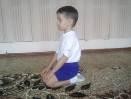 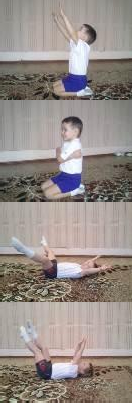 Цель занятия: растягивание различных групп мышц, укрепление мышц спины, разви- тие выворотности, гибкости и чувства ритма.Материал. Магнитофон, аудиозаписи музыки для разминки, аудиозапись музыки для расслабления.Ход занятия. Организационный момент, поклон, разминка. Слушание сказки, повторе- ние движений по показу педагога,  игры на расслабление.Разминка.Приложение 1.Основная часть занятия.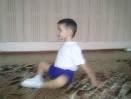 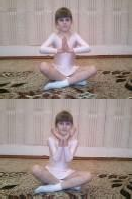 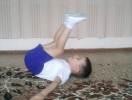 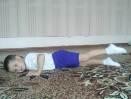 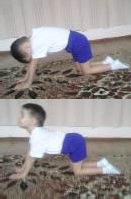 Игра. Приложение 3.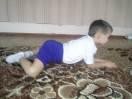 Построение детей на свои места, подведение итогов занятия, поклон.Занятие «В гостях у Дуба».Цель занятия: растягивание и укрепление различных групп мышц, развитие образного мышления при выполнении упражнений.Материал. Магнитофон, аудиозаписи музыки для разминки, аудиозапись музыки для расслабления.Ход занятия. Организационный момент, поклон, разминка. Слушание сказки, повторе- ние движений по показу педагога,  игра на расслабление.Разминка.Приложение 1.Основная часть занятия.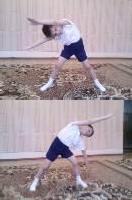 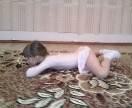 Игра. Приложение 3.Построение детей на свои места, подведение итогов занятия, поклон.Занятие	«Просто так!».Цель занятия: Растяжка различных групп мышц, укрепление мышц позвоночника, развитие выворотности и гибкости. Научиться передавать образ и эмоции через выполне- ние движения.Материал. Магнитофон, аудиозаписи музыки для разминки, аудиозапись музыки для расслабления.Ход занятия. Организационный момент, поклон, разминка. Слушание сказки, повторе- ние движений по показу педагога,  игры на расслабление.Разминка.Приложение 1.Основная часть занятия.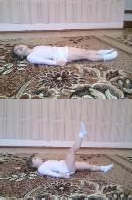 Игра. Приложение 3.Построение детей на свои места, подведение итогов занятия, поклон.Занятие	«Сказка о море».Цель занятия: растягивание и укрепление различных групп мышц, развитие образного мышления при выполнении упражнений. Пополнить знания детей о подводном мире.Материал. Магнитофон, аудиозаписи музыки для разминки, аудиозапись музыки для расслабления.Ход занятия. Организационный момент, поклон, разминка. Слушание сказки, повторе- ние движений по показу педагога,  игры на расслабление.Разминка.Приложение 1.Основная часть занятия.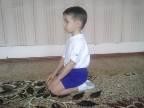 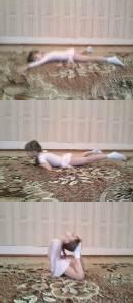 Игра. Приложение 3.Построение детей на свои места, подведение итогов занятия, поклон, выход из зала.Занятие   «Зимняя сказка».Цель занятия: растягивание различных групп мышц, укрепление мышц спины, разви- тие выворотности и гибкости.Материал. Магнитофон, аудиозаписи музыки для разминки, аудиозапись музыки для расслабления.Ход занятия. Организационный момент, поклон, разминка, разучивание движений под музыку в сопровождение рассказа педагога, игры.Разминка.Приложение 1.Основная часть занятия.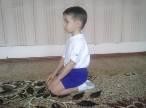 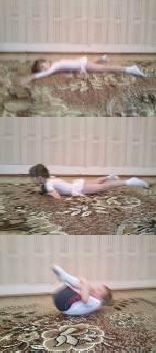 Игра. Приложение 3.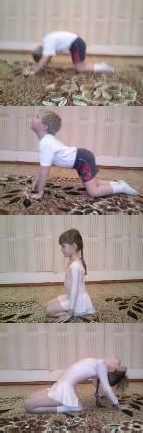 Построение детей на свои места, подведение итогов занятия, поклон.Занятие	«Зоопарк-2».Цель занятия: растягивание различных групп мышц, укрепление мышц спины, разви- тие выворотности и гибкости. Передавать образ животных через пластику.Материал. Магнитофон,	аудиозапись для разминки,	спокойная инструментальная музыка.Ход занятия. Организационный момент, поклон, разминка, разучивание движений под музыку в сопровождение рассказа педагога, игры.Разминка.Приложение 1.Основная часть занятия.Игра. Приложение 3.Дети строятся на свои места, подведение итогов, поклон, выход детей из зала.Занятие	«На лесной полянке».Цель занятия: растягивание различных групп мышц, укрепление мышц спины, разви- тие выворотности, гибкости, координации, фантазии, образного мышленияМатериал. Магнитофон,  аудиозапись для разминки,   инструментальная музыка.Ход занятия. Организационный момент, поклон, разминка, разучивание движений под музыку в сопровождение рассказа педагога, игры.Разминка.Приложение 1.Основная часть занятия.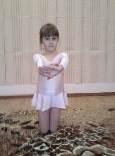 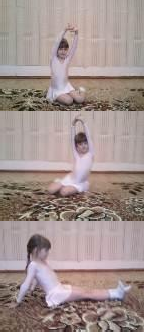 Игра. Приложение 3.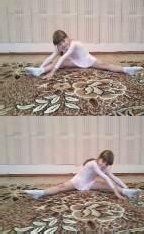 Дети строятся на свои места, подведение итогов, поклон, выход детей из зала.Занятие «Карнавал».Цель занятия: растягивание различных групп мышц, укрепление мышц спины, разви- тие выворотности и гибкости.Материал. Магнитофон, аудиозаписи музыки для разминки, аудиозапись музыки для расслабления.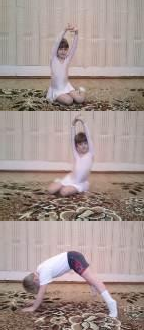 Ход занятия. Организационный момент, поклон, разминка. Слушание сказки, повторе- ние движений по показу педагога,  игры на расслабление.Разминка.Приложение 1.Основная часть занятия.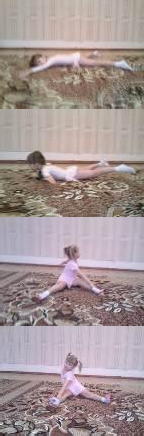 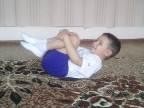 Игра. Приложение 3.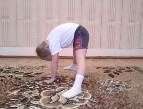 Дети строятся на свои места, подведение итогов, поклон, выход детей из зала.Занятие «Морское путешествие».Цель занятия: растягивание и укрепление различных групп мышц, развитие образного мышления при выполнении упражнений. Пополнить знания детей о подводном мире.Материал. Магнитофон, аудиозаписи музыки для разминки, аудиозапись музыки для расслабления.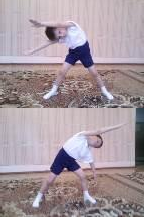 Ход занятия. Оргагизационный момент, поклон, разминка. Слушание сказки, повторе- ние движений по показу педагога,  игры на расслабление.Разминка.Приложение 1.Основная часть занятия.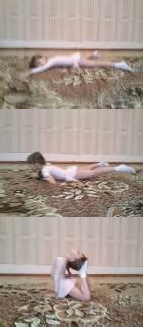 Игра. Приложение 3.Дети встают на свои места, подведение итогов, поклон.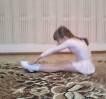 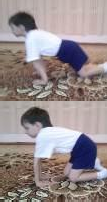 Занятие	«Красочки».Цель занятия: растягивание и укрепление различных групп мышц, развитие гибкости суставов, развитие образного мышления при выполнении упражнений, фантазии.Материал. Магнитофон, аудиозаписи музыки для разминки, аудиозапись музыки для расслабления.Ход занятия. Организационный момент, поклон, построение детей, разминка. Слуша- ние сказки и выполнение движений по показу и комментарию педагога, игра на расслабле- ние.Разминка.Приложение 1.Основная часть занятия.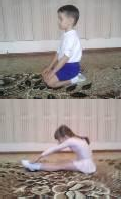 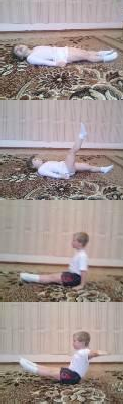 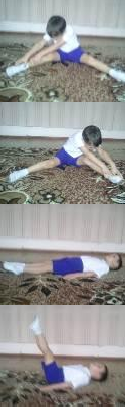 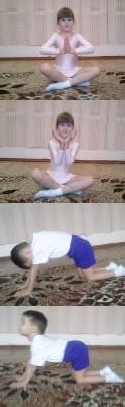 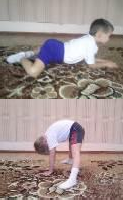 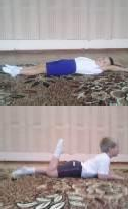 Игра. Приложение 3.Дети встают на свои места, подведение итогов, поклон.Занятие «Кто в нашем домике живёт».Цель занятия: растягивание и укрепление различных групп мышц, развитие гибкости суставов, развитие образного мышления при выполнении упражнений.Материал. Магнитофон, аудиозаписи музыки для разминки, аудиозапись музыки для расслабления.Ход занятия. Организационный момент, поклон, построение детей, разминка. Слуша- ние сказки и выполнение движений по показу и комментарию педагога, игра на расслабле- ние.Разминка.Приложение 1.Основная часть занятия.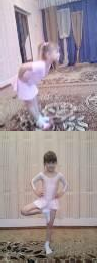 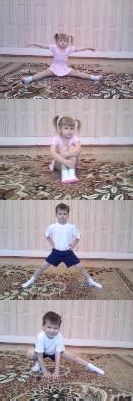 Игра. Приложение 3.Построение детей на свои места, подведение итогов занятия, поклон.Занятие   «Как мы съездили на море».Цель занятия: Растяжка различных групп мышц, укрепление мышц спины и пресса, развитие координации, умения передавать пластику через выражение образа.Материал. Магнитофон, аудиозаписи музыки для разминки, аудиозапись музыки для расслабления.Ход занятия. Организационный момент, поклон, разминка. Слушание сказки, повторе- ние движений по показу педагога,  игры на расслабление.Разминка.Приложение 1.Основная часть занятия.Игра. Приложение 3.Построение детей на свои места, подведение итогов занятия, поклон.Занятие	«Птичий двор».Программное содержание.	Занятие направлено на развитие мышечной силы    и под- вижности суставов рук, развивает чувство ритма и крупной моторики.Материал. Магнитофон,	аудиозапись разминка № 1, аудиозапись   музыки    для рас- слабления.Ход занятия. Организационный момент, поклон, разминка. Игры на расслабление.Разминка.Приложение 1.Основная часть занятия.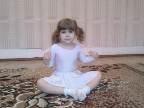 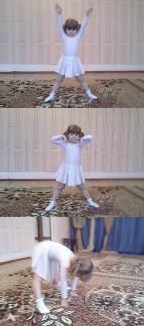 Игра. Приложение 3.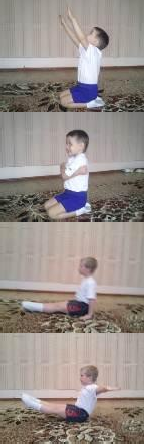 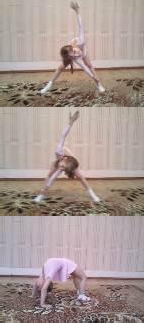 Построение детей на свои места, подведение итогов занятия, поклон.Для воспитанников  с 5 до 7 лет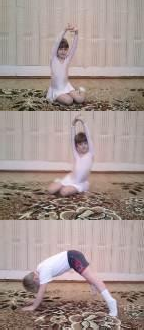 Занятие «Карнавал».Цель занятия: растягивание различных групп мышц, укрепление мышц спины, разви- тие выворотности и гибкости.Материал. Магнитофон, аудиозаписи музыки для разминки, аудиозапись музыки для расслабления.Ход занятия. Организационный момент, поклон, разминка. Слушание сказки, повторе- ние движений по показу педагога,  игры на расслабление.Разминка.Приложение 1.Основная часть занятия.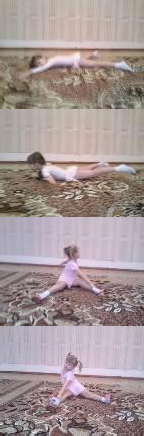 Игра. Приложение 3.Дети строятся на свои места, подведение итогов, поклон, выход детей из зала.Занятие «Морское путешествие».Цель занятия: растягивание и укрепление различных групп мышц, развитие образного мышления при выполнении упражнений. Пополнить знания детей о подводном мире.Материал. Магнитофон, аудиозаписи музыки для разминки, аудиозапись музыки для расслабления.Ход занятия. Оргагизационный момент, поклон, разминка. Слушание сказки, повторе- ние движений по показу педагога,  игры на расслабление.Разминка.Приложение 1.Основная часть занятия.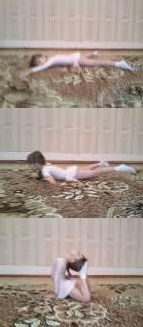 Игра. Приложение 3.Дети встают на свои места, подведение итогов, поклон.Занятие «Деревня Простоквашино»..Основная часть занятия.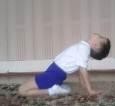 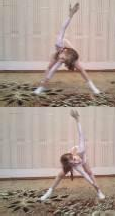 Занятие	«Красочки».Цель занятия: растягивание и укрепление различных групп мышц, развитие гибкости суставов, развитие образного мышления при выполнении упражнений, фантазии.Материал. Магнитофон, аудиозаписи музыки для разминки, аудиозапись музыки для расслабления.Ход занятия. Организационный момент, поклон, построение детей, разминка. Слуша- ние сказки и выполнение движений по показу и комментарию педагога, игра на расслабле- ние.Разминка.Приложение 1.Основная часть занятия.Игра. Приложение 3.Дети встают на свои места, подведение итогов, поклон.Занятие «Кто в нашем домике живёт».Цель занятия: растягивание и укрепление различных групп мышц, развитие гибкости суставов, развитие образного мышления при выполнении упражнений.Материал. Магнитофон, аудиозаписи музыки для разминки, аудиозапись музыки для расслабления.Ход занятия. Организационный момент, поклон, построение детей, разминка. Слуша- ние сказки и выполнение движений по показу и комментарию педагога, игра на расслабле- ние.Разминка.Приложение 1.Основная часть занятия.Игра. Приложение 3.Построение детей на свои места, подведение итогов занятия, поклон.Занятие   «Как мы съездили на море».Цель занятия: Растяжка различных групп мышц, укрепление мышц спины и пресса, развитие координации, умения передавать пластику через выражение образа.Материал. Магнитофон, аудиозаписи музыки для разминки, аудиозапись музыки для расслабления.Ход занятия. Организационный момент, поклон, разминка. Слушание сказки, повторе- ние движений по показу педагога,  игры на расслабление.Разминка.Приложение 1.Основная часть занятия.Игра. Приложение 3.Построение детей на свои места, подведение итогов занятия, поклон.Занятие	«Птичий двор».Программное содержание.	Занятие направлено на развитие мышечной силы    и под- вижности суставов рук, развивает чувство ритма и крупной моторики.Материал. Магнитофон,	аудиозапись разминка № 1, аудиозапись   музыки    для рас- слабления.Ход занятия. Организационный момент, поклон, разминка. Игры на расслабление.Разминка.Приложение 1.Основная часть занятия.Игра. Приложение 3.Построение детей на свои места, подведение итогов занятия, поклон.Занятие  «Змейка».Цель  занятия:  Растяжка  различных  групп мышц, укрепление	мышц позвоночника, развитие выворотности и гибкости.Материал. Магнитофон, аудиозаписи музыки для разминки, аудиозапись музыки для расслабления.Ход занятия. Организационный момент, поклон, разминка. Слушание сказки, повторе- ние движений по показу педагога,  игры на расслабление.Разминка.Приложение 1.Основная часть занятия.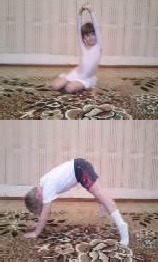 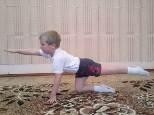 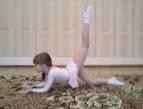 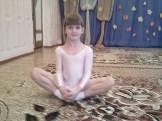 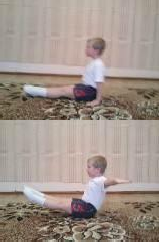 Игра. Приложение 3.Дети строятся на свои места, подведение итогов, поклон, выход детей из зала.Занятие  «Зимняя сказка».Цель занятия: растягивание различных групп мышц, укрепление мышц спины, разви- тие выворотности и гибкости.Материал. Магнитофон, аудиозаписи музыки для разминки, аудиозапись музыки для расслабления.Ход занятия. Организационный момент, поклон, разминка. Слушание сказки, повторе- ние движений по показу педагога,  игры на расслабление.Разминка.Приложение 1.Основная часть занятия.Игра. Приложение 3.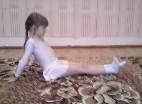 Дети строятся на свои места, подведение итогов, поклон, выход детей из зала.Занятие «Прогулка по джунглям».Разминка.Приложение 1.Основная часть занятия.Игра. Приложение 3.Дети строятся на свои места, подведение итогов, поклон, выход детей из зала.Занятие   «Весеняя сказка».Цель занятия: растягивание и укрепление различных групп мышц, развитие образного мышления при выполнении упражнений.Материал. Магнитофон, аудиозаписи музыки для разминки, аудиозапись музыки для расслабления.Ход занятия. Организационный момент, поклон, разминка. Слушание сказки, повто- рение движений по показу педагога,  игры на расслабление.Разминка.Приложение 1.Основная часть занятия.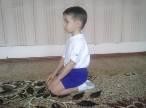 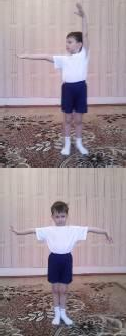 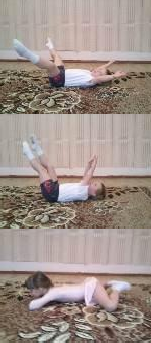 Игра. Приложение 3.Дети строятся на свои места, подведение итогов, поклон, выход детей из зала.Занятие «В гости к Кролику».Цель занятия: растягивание и укрепление различных групп мышц, развитие образного мышления при выполнении упражнений.Материал. Магнитофон, аудиозаписи музыки для разминки, аудиозапись музыки для расслабления.Ход занятия. Организационный момент, поклон, разминка. Слушание сказки, повторе- ние движений по показу педагога,  игры на расслабление.Разминка.Приложение  1.Основная часть занятия.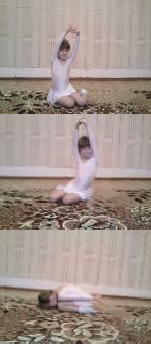 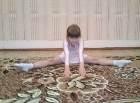 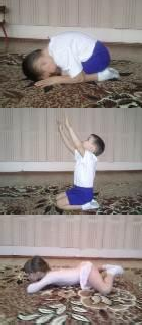 Игра. Приложение 3.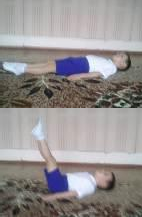 Дети строятся на свои места, подведение итогов, поклон, выход детей из зала.Занятие   «Сказка о карандаше и резинке».Цель занятия: растягивание и укрепление различных групп мышц, развитие гибкости суставов, развитие образного мышления при выполнении упражнений.Материал. Магнитофон, аудиозаписи музыки для разминки, аудиозапись музыки для расслабления.Ход занятия. Организационный момент, поклон, построение детей, разминка. Слуша- ние сказки и выполнение движений по показу и комментарию педагога, игра на расслабле- ние.Разминка.Приложение 1.Основная часть занятия.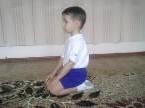 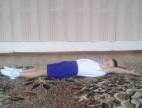 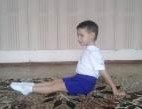 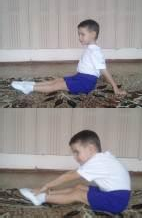 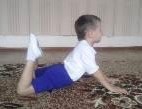 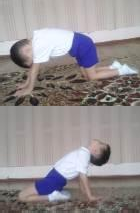 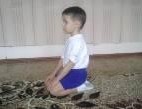 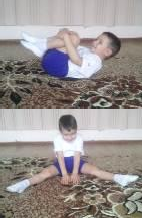 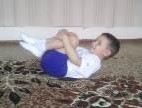 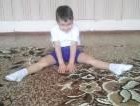 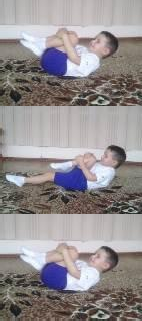 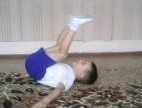 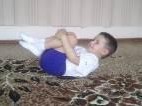 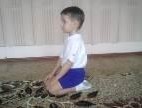 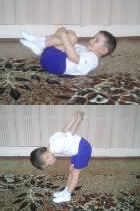 Игра. Приложение 3.Дети строятся на свои места, подведение итогов, поклон, выход детей из зала.Занятие «Цветик-семицветик».Цель занятия: растягивание и укрепление различных групп мышц, развитие образного мышления при выполнении упражнений.Материал. Магнитофон, аудиозаписи музыки для разминки, аудиозапись музыки для расслабления.Ход занятия. Организационный момент, поклон, разминка. Слушание сказки, повто- рение движений по показу педагога,  игры на расслабление.Разминка.Приложение 1.Основная часть занятия.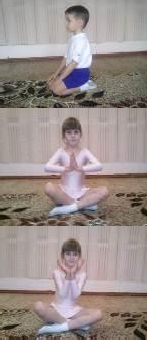 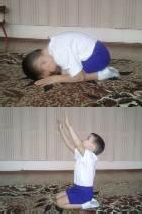 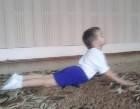 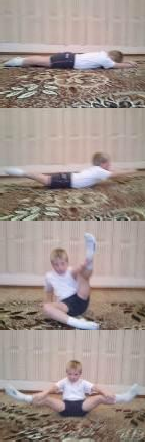 Игра. Приложение 3.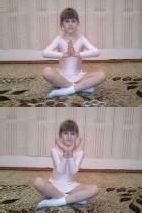 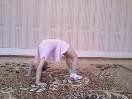 Дети строятся на свои места, подведение итогов, поклон, выход детей из зала.Занятие   «Сказка о жадном императоре».Цель занятия: Растяжка различных групп мышц, укрепление мышц позвоночника, развитие выворотности и гибкости. Научиться передавать образ и эмоции через выполне- ние движения.Материал. Магнитофон, аудиозаписи музыки для разминки, аудиозапись музыки для расслабления.Ход занятия. Организационный момент, поклон, разминка. Слушание сказки, повто- рение движений по показу педагога,  игры на расслабление.Разминка.Приложение 1.Основная часть занятия.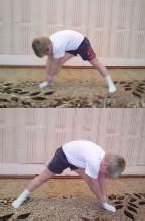 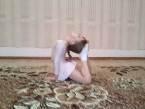 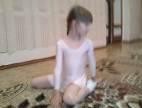 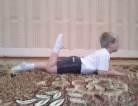 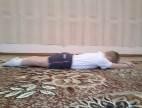 Игра. Приложение 3.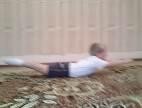 Дети строятся на свои места, подведение итогов, поклон, выход детей из зала.Приложение 1.РазминкиРазминка для воспитанников с 5 до 7 лет Разминка 1.Разминка 2.Разминка 3.Разминка 4.Разминка 5.Разминка для воспитанников с 4 до 5 летРазминка 1Разминка 2.Разминка 3.Разминка 4.Разминка 5Музыкально – ритмические игры.1.Игра «Карусель».Ведущий (Педагог): Ай, люли-люли-люли, карусель стоит вдали! (Выно- сим в центр шест с лентами. Ведущий садится в середину круга и удерживает шест вертикально. Дети разбирают ленты и держат их в правой руке.)Еле-еле, еле-еле закружились карусели (ведущий одной рукой показывает направление, дети медленно двигаются по кругу по часовой стрелке.)А потом, потом, потом (шаг ускоряется) Всё бегом-бегом-бегом.А потом скорей-скорей (шаг переходит в бег), Всё быстрей-быстрей-быстрей (бег ускоряется) Всё быстрее, и быстрее,И быстрее, и быстрей!Тише, тише! Не спешите! (бег замедляется, переходит в шаг.) Карусель остановите! (останавливаемся)Повторить 1-2 раза, меняя направление.Раз-два, раз-два, карусели отдохнуть пора (сворачиваем шест с лентами).Примечание. Постепенно можно усложнить задачу. Идти и перешагивать через лужу, сугроб.2. Игра «Журавель».Дети стоят в кругу друг за другом. Педагог:С весёлой песней мы идёмИ к журавлю мы попадём (лёгкими подскоками двигаемся по кругу, 2 раза.Останавливаемся, поворачиваемся к центру).Я - журавль длинноногий (поднимаем руки в стороны, будто это кры- лья),Я шагаю по дороге (Высоко поднимаем колени, двигаясь на одном месте).Топну  правою ногой,Постою часок другой (стоим на одной ноге, сохраняя равновесие с помо- щью рук-«крыльев»).Топну левою ногой, постою, часок другой (стоим на одной ноге, сохраняя равновесие с помощью рук - «крыльев»).(Встаём на обе ноги или остаёмся стоять на одной ноге. Руки вытянуты вперёд, складываем ладонь к ладони в горизонтальном направлении, чтобы можно было раскрывать их вверх - вниз, как клюв).Длинный клюв свой раскрываю (широко разводим руки) Лягушонка поджидаю.Лягушонок прискакал.Ам! Его я не поймал (резко сводим руки, будто клюв захлопнулся). Повторить 2-3 разаИгра «Весёлый автобус».Педагог:Ребята, сегодня мы с вами отправимся в путешествие на весёлом автобу- се. Попрошу всех занять свои места - мы отправляемся. (Дети делают вид, что садятся в автобус, группируются, впереди всех водитель, в руках «руль»).Автобус поехал! (выполняются пружинящие движения, наклоны из сто- роны в сторону).Мы подъехали к станции «Спортивная». Выходим из автобуса – и немно- го разомнёмся.Марш на месте, марш на полупальцах, повороты головой, поднятие плеч, потягивания, прыжки.Ребята, автобус готов ехать дальше. Занимайте места! (Садятся в авто- бус).Подъезжаем к станции «Магазин игрушек». Нам предстоит выполнить задание: изобразить кукол – тряпичных, резиновых, деревянных. (Дети изо- бражают кукол).Наш автобус заправился – едем дальше! (сели в автобус).Ой! Сюда ехать нельзя! Впереди болото. А в болоте кто живёт? Лягушки! (дети изображают лягушек).Вот лягушки по дорожке Скачут, вытянувши ножки. Вот из лужицы на кочку Да за мошкою вприскочку. Больше есть им неохота, Прыг опять в своё болото.Но весёлому автобусу нужно ехать дальше! Садимся на места! (едем.)- Вот и закончилось наше путешествие на автобусе. Теперь нам нужно не- много отдохнуть.«Воробьи и журавушки»Под быструю музыку дети весело прыгают по залу словно воробьи. При замедлении темпа переходят на мягкий шаг, а затем по сигналу педагога, поджимают ногу, придерживая её руками, либо одной рукой, сзади и замира- ют, как «журавушки». Удержаться как можно дольше.«Запрещённое движение»Дети стоят полукругом – ведущий в центре. Он показывает движения, из которых одно является запрещённым (например - подскоки). Все повторяют движения, кроме запрещённого, тот, кто ошибается становиться ведущим.Игры на расслабление.«Пирог» Описание:  Это расслабляющее упражнение	помогает развить взаимо- уважение, парное взаимодействие, умение  чувствовать партнёра.Возраст участников: с 3 лет.Дети делятся на пары, один ребёнок ложиться на живот, второй садится рядом. Начинаем печь пирог (ребёнок который сидит – пекарь, лежит - пи- рог):Месим тесто. Пекарь на спине, ногах, руках  замешивает тесто.Засыпаем ингредиенты: мука, яйца, сахар и т.д.Перемешиваем. Массажные движения – перемешивание.Украшаем, пишем что-нибудь и т.д.Ставим в духовку.Спрашиваем: «Пирог, ты готов?»Меняются местами и ролями.«Макароны» Описание: Это короткое и приятное расслабляющее упражнение, которое очень нравится детям.Возраст участников: с 3 лет.Станьте все вместе вплотную друг к другу и опустите руки вниз. Пред- ставьте, что вы — пучок макарон, которые подают на обед. Вы в кастрюле с водой. Сейчас я включу плиту, и макароны начнут вариться.Макароны варятся и делаются все мягче и мягче. Они медленно, очень медленно опускаются на дно кастрюли легким красивым клубком…А когда я крикну «Кетчуп!», вы можете снова встать, осмотреть свои ла- дони, руки и ноги и почувствовать, какие вы замечательные.«Мороженое» Описание: Это красивая игра-фантазия для летнего времени, которая нравится всем любящим мороженое детям. Играя в нее, ребята расслабляют- ся и ощущают разные части своего тела.Возраст участников: с 4 лет.Станьте ровно и поднимите руки над головой. Выпрямитесь. А сейчас каждый из вас должен представить, что он — вафельный стаканчик со своим любимым мороженым. Какого вы вкуса?.. А цвета?..Вы очень вкусные; представьте, что кто-то начал вас медленно есть. Это очень хорошо, вас медленно, очень медленно едят!Почувствуйте, как вы становитесь все меньше и меньше. Почувствуйте, как все больше и больше таете, и в конце концов от вас не остается ничего, что можно было бы еще съесть.Совсем медленно вы можете опуститься на пол, чтобы показать мне, что этот прекрасный вафельный стаканчик целиком и полностью съеден…И когда вы ляжете на пол, то можете отдохнуть, помечтать и подождать, пока я не скажу всем вам, что вы можете снова встать.«Круг, начертанный мелом» Описание: Игра помогает детям расслабить мышцы ног и ступней. Возраст участников: с 4 лет.Ложитесь на пол…Поднимите одну ногу вверх и представьте, что большой палец ноги — это кусок мела. Какого цвета ваш мел: белый, красный, зеленый или жел- тый?Нарисуйте мелом большой круг…Теперь начертите совсем маленький круг…Подвиньте ногу немного в сторону и нарисуйте мелом еще один боль- шой круг… и еще один маленький…То же самое сделайте с другой ногой. Поднимите ногу вверх и пред- ставьте, что большой палец ноги — это кусок мела. Какого цвета этот мел?.. Начертите им большой круг в воздухе…Теперь нарисуйте маленький круг…Подвиньте ногу немного в сторону и нарисуйте мелом еще один боль- шой круг… и еще один маленький…А теперь снова встаньте.«Колка дров» Описание: Это замечательное расслабляющее упражнение, которое хо- рошо проводить осенью.Возраст участников: с 5 лет.Представьте, что вы — дровосеки, которые работают в лесу. Вы завалили много деревьев, распилили стволы на короткие бревна. Теперь эти бревна нужно поколоть, чтобы зимой положить их в печь или камин и хорошенько обогреть дом.Станьте здесь, широко расставив ноги. Представьте бревно, которое надо поколоть. Двумя руками вы держите рукоять большого, тяжелого топора. Занесите этот топор над головой. Представьте, какой он тяжелый; глубоко вдохните и на выдохе сильно ударьте топором по дереву… Вам удалось его расколоть?Давайте попробуем еще раз. Снова поднимите топор над головой. Вдох- ните, и, выдыхая, сильно ударьте по дереву…Хотите сделать полено еще меньше? Тогда возьмите топор и расколите бревно еще раз…А теперь принесите мне все поленья и сложите здесь. Кладите их акку- ратно, друг на дружПОДВИЖНЫЕ ИГРЫМалоподвижные игры№ п/пНаименование разделов (блоков)Общее ко- личество учебных ча- совВ том числе:В том числе:№ п/пНаименование разделов (блоков)Общее ко- личество учебных ча- совтеоретическихпрактических1Игровой стретчинг222Ритмическая разминка223Игропластика224Сюжетные занятия6245Ритмическая композиция175126Танцевальная	компози- ция2117Развлечение11Всего32824№ п/пКол-во заня- тийТемаВид заня- тийПрограммное содержаниеЗадачи1.2«Сказка про Утёнка»Игровое 1 часть. Организационный момент, поклон, разминка№1. 2 часть. Слушание сказки, повторение движений по показу педагога. 3 часть. Музыкально - ритмическая игра «Карусель». Игры на расслабление «Пирог»Построение детей на свои места, подведение итогов заня- тия, поклон. Материал. Магнитофон, аудиозапись для разминки, ин- струментальная музыка, гимнастические коврики.Растягивание различных групп мышц, укрепление мышц спины, развитие выворотности,  гибкости и чувства ритма.2.2«В гостях у Дуба»Сюжетно - игровое 1 часть. Организационный момент, поклон, разминка№1. 2 часть. Слушание сказки, повторение движений по показу педагога. 3 часть. Музыкально - ритмическая игра «Журавль». Игры на расслабление «Макароны»Построение детей на свои места, подведение итогов заня- тия, поклон. Материал. Магнитофон, аудиозапись для разминки, ин- струментальная музыка, гимнастические коврики.Растягивание и укрепление раз- личных групп мышц, развитие об- разного мышления при выполне- нии упражнений.3.2«Просто так!»Игровое 1 часть. Организационный момент, поклон, разминка№2. 2 часть. Слушание сказки, повторение движений по показу педагога. 3 часть. Музыкально - ритмическая игра «Веселый авто- бус».Игры на расслабление «Колка дров»Построение детей на свои места, подведение итогов занятия, поклон.Обучение культуре движений, рас- кованному владению своим телом. Укрепление мышц детей, повыше- ние двигательной активности, вы- носливости. Развитие гибкости и активности. Формирование потреб- ности в здоровом образе жизни. Материал. Магнитофон, аудиозапись для разминки, инст- рументальная музыка, гимнастические коврики.4.2«Сказка	о море».Сюжетно - игровое 1 часть. Организационный момент, поклон, разминка№3. 2 часть. Слушание сказки, повторение движений по показу педагога. 3 часть. Подвижная игра «Рыбалов и рыбки». Игры на расслабление «Колка дров»Построение детей на свои места, подведение итогов занятия, поклон. Материал. Магнитофон, аудиозапись для разминки, инст- рументальная музыка, гимнастические коврики, обруч -1 шт.Растягивание и укрепление раз- личных групп мышц, развитие об- разного мышления при выполне- нии упражнений. Пополнить зна- ния детей о подводном мире.5.2«Зимняя сказка»Игровое 1 часть. Организационный момент, поклон, Построение в шеренгу и колонну. Ходьба на носках («кошечка») и с высо- ким подниманием бедра («цапля»). Построение в три колон- ны. Хлопки на каждый счет и через счет. ритмический танец«Буратино». 2 часть. Слушание сказки, повторение движений по показу педагога. 3 часть. Подвижная игра «Льдинка». Игры на расслабле- ние «Елочка»Построение детей на свои места, подведение итогов занятия, поклон. Материал. Магнитофон, аудиозапись для разминки, инст- рументальная музыка, гимнастические коврики, мячи по ко- личеству детей.Растягивание различных групп мышц, укрепление мышц спины, развитие выворотности и гибко- сти.6.2«Зоопарк-2»Сюжетно - игровое 1 часть. Организационный момент, поклон, Построение в шеренгу и колонну. Ходьба на носках («кошечка») и с высо- ким подниманием бедра («цапля»). Построение в три колон- ны. Хлопки на каждый счет и через счет. ритмический танец«Буратино». 2 часть. Слушание сказки, повторение движений по показу педагога. 3 часть. Подвижная игра «Приветики»(танцевальные дви- жения, бег врассыпную). Игры на расслабление «Мартыш-Растягивание различных групп мышц, укрепление мышц спины, развитие выворотности и гибко- сти. Передавать образ животных через пластику.ки»Построение детей на свои места, подведение итогов занятия, поклон. Материал. Магнитофон, аудиозапись для разминки, инст- рументальная музыка, гимнастические коврики, мячи по ко- личеству детей.7.2«На лес- ной полян- ке»Сюжетно - игровое 1 часть. Организационный момент, поклон, Построение в шеренгу и колонну. Ходьба на носках («кошечка») и с высо- ким подниманием бедра («цапля»). Построение в три колон- ны. Хлопки на каждый счет и через счет. ритмический танец«Буратино». 2 часть. Слушание сказки, повторение движений по показу педагога. 3 часть. Подвижная игра «Пауки и мухи» Игры на рас- слабление «Шалтай-болтай»Построение детей на свои места, подведение итогов занятия, поклон. Материал. Магнитофон, аудиозапись для разминки, инст- рументальная музыка, гимнастические коврики, мячи по ко- личеству детей.Растягивание различных групп мышц, укрепление мышц спины, развитие выворотности, гибкости, координации, фантазии, образного мышления8.2«Бабочки»Игровое 1 часть. Организационный момент, поклон, разминка№4. 2 часть. Слушание сказки, повторение движений по показу педагога. 3 часть. Подвижная игра «Бабочки».Игры на расслабление «Волшебный цветок»Построение детей на свои места, подведение итогов занятия, поклон. Материал. Магнитофон, аудиозапись для разминки, инст- рументальная музыка, гимнастические коврики.Растяжка различных групп мышц, укрепление мышц позвоночника, развитие выворотности и гибко- сти. Напомнить, детям как богат мир насекомых.9.2«Карна- вал»Игровое 1 часть. Организационный момент, поклон, кругом, прыж- ком раз!. В обход по залу марш. (Дети идут по залу отстуки- вают ритм в ладоши.) построили круг.Танец-игра Озорники 2 часть. Слушание сказки, повторение движений по показуРастягивание различных групп мышц, укрепление мышц спины, развитие выворотности и гибко- сти.педагога. 3 часть. Подвижная игра «Слушай и танцуй». Игры на расслабление «Волшебный цветок»Построение детей на свои места, подведение итогов занятия, поклон. Материал. Магнитофон, аудиозапись для разминки, инст- рументальная музыка, гимнастические коврики.10.2«Морское путешест- вие»Сюжетно - игровое 1 часть. Организационный момент, поклон, танец- импровизация на ориентировку в пространстве «Хоровод селедок» 2 часть. Слушание сказки, повторение движений по показу педагога. 3 часть. Подвижная игра «Караси и щука». Игры на расслабление «Море волнуется ….»Построение детей на свои места, подведение итогов занятия, поклон. Материал. Магнитофон, аудиозапись для разминки, инст- рументальная музыка, гимнастические коврики.Растягивание и укрепление раз- личных групп мышц, развитие об- разного мышления при выполне- нии упражнений. Пополнить зна- ния детей о подводном мире.11.2«Деревня Просто- квашино»Сюжетно - игровое 1 часть. Организационный момент, поклон, кругом. В обход по залу. (Дети идут по залу отстукивают ритм в ладоши.) по- строение в круг.Танец-игра Озорники 2 часть. Слушание сказки, повторение движений по показу педагога. 3 часть. Подвижная игра «День, ночь, огонь, вода». Малоподвижная игра «Соня»Построение детей на свои места, подведение итогов занятия, поклон. Материал. Магнитофон, аудиозапись для разминки, инст- рументальная музыка, гимнастические коврики.Растяжка различных групп мышц, укрепление мышц спины и прес- са, развитие выворотности и гиб- кости. Научиться передавать об- раз и эмоции через выполнение движения.12.2«Красоч- ки»Сюжетно - игровое 1 часть. Организационный момент, поклон, разминка№5. 2 часть. Слушание сказки, повторение движений по показу педагога. 3 часть. Музыкально - ритмическая игра «Карусель».Растягивание и укрепление раз- личных групп мышц, развитие гибкости суставов, развитие об- разного  мышления  при выполне-Игры на расслабление «Пирог»Построение детей на свои места, подведение итогов заня- тия, поклон. Материал. Магнитофон, аудиозапись для разминки, инст- рументальная музыка, гимнастические коврики.нии упражнений, фантазии.13.2«Красоч- ки»Сюжетно - игровое 1 часть. Организационный момент, поклон, разминка№5. 2 часть. Конкурс на самое лучшее выполнение упражне- ний стретчинга. 3 часть. Музыкально - ритмическая игра «Карусель». Игры на расслабление «Пирог»Построение детей на свои места, подведение итогов заня- тия, поклон. Материал. Магнитофон, аудиозапись для разминки, инст- рументальная музыка, гимнастические коврики.Развивать лидерство, инициативу; повторить выполнение изученных упражнений стретчинга14.2«Кто в на- шем доми- ке живёт»Сюжетно - игровое 1 часть. Организационный момент, поклон, ритмический танец «Чоколате» 2 часть. Слушание сказки, повторение движений по показу педагога. 3 часть. Подвижная игра «Кот и мыши».Расслабление по представлению «Прогулка по волшебно- му лесу»Построение детей на свои места, подведение итогов занятия, поклон. Материал. Магнитофон, аудиозапись для разминки, инст- рументальная музыка, гимнастические коврики.Растягивание и укрепление раз- личных групп мышц, развитие гибкости суставов, развитие об- разного мышления при выполне- нии упражнений.15.2«Как	мы съездили на море»Сюжетно - игровое 1 часть. Организационный момент, поклон, танец- импровизация на ориентировку в пространстве «Хоровод селедок» 2 часть. Слушание сказки, повторение движений по показу педагога. 3 часть. Подвижная игра «Караси и щука». Игры на расслабление «Море волнуется ….»Построение детей на свои места, подведение итогов занятия,Растяжка различных групп мышц, укрепление мышц спины и прес- са, развитие координации, умения передавать пластику через выра- жение образа.поклон. Материал. Магнитофон, аудиозапись для разминки, инст- рументальная музыка, гимнастические коврики.16.2«Птичий двор»Игровое 1 часть. Организационный момент, поклон. Разминка №1 2 часть. Слушание сказки, повторение движений по показу педагога. 3 часть. Подвижная игра «Совушка - сова». Мало подвижная игра «Летает - не летает»Построение детей на свои места, подведение итогов занятия, поклон. Материал. Магнитофон, аудиозапись для разминки, инст- рументальная музыка, гимнастические коврики.Занятие направлено на развитие мышечной силы и подвижности суставов рук, развивает чувство ритма и крупной моторики.17.1Игры - соревнова- ниеИгровое 1 часть. Организационный момент, поклон. Разминка №1 2 часть. Занятие-соревнование «Игровой стретчинг» 3 часть. Игры по желанию.Построение детей на свои места, подведение итогов заня- тия, поклон. Материал. Магнитофон,  аудиозапись для разминки,	инст- рументальная музыка, гимнастические коврикиСодействовать развитию танцевальности, гибкости.18.1«Морское путешест- вие»Итоговое, развлечение 1 часть. Организационный момент, поклон, танец- импровизация на ориентировку в пространстве «Хоровод селедок» 2 часть. Слушание сказки, повторение движений по показу педагога. 3 часть. Подвижная игра «Рыбак и рыбка». Игры на расслабление «  «Угадай, что делали»Построение детей на свои места, подведение итогов занятия, поклон. Материал. Магнитофон, аудиозапись для разминки, инст- рументальная музыка, гимнастические коврики.Растяжка различных групп мышц, укрепление мышц спины и прес- са, развитие координации, умения передавать пластику через выра- жение образаИтого32№ п/пКол-во заня- тийТемаВид заня- тийПрограммное содержаниеЗадачи1.2«Бабочки»Игровое 1 часть. Организационный момент, поклон, разминка№1. 2 часть. Слушание сказки, повторение движений по показу педагога. 3 часть. Музыкально - ритмическая игра «Карусель». Игры на расслабление «Пирог»Построение детей на свои места, подведение итогов заня- тия, поклон. Материал. Магнитофон, аудиозапись для разминки, ин- струментальная музыка, гимнастические коврики.Растяжка различных групп мышц, укрепление мышц позвоночника, развитие выворотности и гибко- сти. Напомнить детям как богат мир насекомых.2.2«Карна- вал»Сюжетно - игровое 1 часть. Организационный момент, поклон, разминка№2. 2 часть. Слушание сказки, повторение движений по показу педагога. 3 часть. Музыкально-ритмическая игра «Слушай и тан- цуй».Игры на расслабление «Макароны»Построение детей на свои места, подведение итогов заня- тия, поклон. Материал. Магнитофон, аудиозапись для разминки, ин- струментальная музыка, гимнастические коврики.Растягивание различных групп мышц, укрепление мышц спины, развитие выворотности и гибко- сти.3.2«Морское путешест- вие»Игровое 1 часть. Организационный момент, поклон, разминка№3. 2 часть. Слушание сказки, повторение движений по показу педагога. 3 часть. Музыкально - ритмическая игра «Рыбак и рыбки» Игры на расслабление «Прогулка по подводному царству» Построение детей на свои места, подведение итогов занятия, поклон.Растягивание и укрепление раз- личных групп мышц, развитие об- разного мышления при выполне- нии упражнений. Пополнить зна- ния детей о подводном мире. Материал. Магнитофон, аудиозапись для разминки, инст- рументальная музыка, гимнастические коврики.4.2«Деревня Просто- квашино»Сюжетно - игровое 1 часть. Организационный момент, поклон, разминка№4. 2 часть. Слушание сказки, повторение движений по показу педагога. 3 часть. Подвижная игра «Волк и овцы». Игры на расслабление «Колка дров»Построение детей на свои места, подведение итогов занятия, поклон. Материал. Магнитофон, аудиозапись для разминки, инст- рументальная музыка, гимнастические коврики, обруч -1 шт.Растяжка различных групп мышц, укрепление мышц спины и прес- са, развитие выворотности и гиб- кости. Научиться передавать об- раз и эмоции через выполнение движения.5.2«Красоч- ки»Игровое 1 часть. Организационный момент, поклон, Построение в шеренгу и колонну. Ходьба на носках («кошечка») и с высо- ким подниманием бедра («цапля»). Построение в три колон- ны. Хлопки на каждый счет и через счет. ритмический танец«Буратино». 2 часть. Слушание сказки, повторение движений по показу педагога. 3 часть. Подвижная игра «Льдинка». Игры на расслабле- ние «Елочка»Построение детей на свои места, подведение итогов занятия, поклон. Материал. Магнитофон, аудиозапись для разминки, инст- рументальная музыка, гимнастические коврики, мячи по ко- личеству детей.Растягивание и укрепление раз- личных групп мышц, развитие гибкости суставов, развитие об- разного мышления при выполне- нии упражнений, фантазии.6.2«Кто в на- шем доми- ке живёт»Сюжетно - игровое 1 часть. Организационный момент, поклон, Построение в шеренгу и колонну. Ходьба на носках («кошечка») и с высо- ким подниманием бедра («цапля»). Построение в три колон- ны. Хлопки на каждый счет и через счет. Ритмический танец«Буратино». 2 часть. Слушание сказки, повторение движений по показу педагога. 3 часть. Подвижная игра «Приветики»(танцевальные дви- жения, бег врассыпную). Игры на расслабление «Мартыш-Растягивание и укрепление раз- личных групп мышц, развитие гибкости суставов, развитие об- разного мышления при выполне- нии упражнений.ки»Построение детей на свои места, подведение итогов занятия, поклон. Материал. Магнитофон, аудиозапись для разминки, инст- рументальная музыка, гимнастические коврики, мячи по ко- личеству детей.7.2«Как	мы съездили на море»Сюжетно - игровое 1 часть. Организационный момент, поклон, Построение в шеренгу и колонну. Ходьба на носках («кошечка») и с высо- ким подниманием бедра («цапля»). Построение в три колон- ны. Хлопки на каждый счет и через счет. ритмический танец«Буратино». 2 часть. Слушание сказки, повторение движений по показу педагога. 3 часть. Подвижная игра «щука и карась» Игры на рас- слабление «холодно-жарко»Построение детей на свои места, подведение итогов занятия, поклон. Материал. Магнитофон, аудиозапись для разминки, инст- рументальная музыка, гимнастические коврики, мячи по ко- личеству детей.Растяжка различных групп мышц, укрепление мышц спины и прес- са, развитие координации, умения передавать пластику через выра- жение образа.8.2«Птичий двор»Игровое 1 часть. Организационный момент, поклон, разминка№4. 2 часть. Слушание сказки, повторение движений по показу педагога. 3 часть. Подвижная игра «Птичий двор». Игры на расслабление «Золотые ворота»Построение детей на свои места, подведение итогов занятия, поклон. Материал. Магнитофон, аудиозапись для разминки, инст- рументальная музыка, гимнастические коврики.Занятие направлено на развитие мышечной силы и подвижности суставов рук, развивает чувство ритма и крупной моторики.9.2«Змейка»Игровое 1 часть. Организационный момент, поклон, кругом, прыж- ком раз! В обход по залу марш. (Дети идут по залу отстуки- вают ритм в ладоши.) построили круг.Танец-игра Озорники 2 часть. Слушание сказки, повторение движений по показуРастяжка различных групп мышц, укрепление мышц позвоночника, развитие выворотности и гибко- сти.педагога. 3 часть. Подвижная игра «Змея в траве». Мало подвижная игра «Змейка»Построение детей на свои места, подведение итогов занятия, поклон. Материал. Магнитофон, аудиозапись для разминки, инст- рументальная музыка, гимнастические коврики.10.2«Зимняя сказка»Сюжетно - игровое 1 часть. Организационный момент, поклон, танец- импровизация на ориентировку в пространстве «Снежный хоровод» 2 часть. Слушание сказки, повторение движений по показу педагога. 3 часть. Подвижная игра «Льдинка».Игры на расслабление «Прогулка по волшебному зимнему лесу»Построение детей на свои места, подведение итогов занятия, поклон. Материал. Магнитофон, аудиозапись для разминки, инст- рументальная музыка, гимнастические коврики.Растягивание различных групп мышц, укрепление мышц спины, развитие выворотности и гибко- сти.11.2«Прогулка по	джунг- лям»Сюжетно - игровое 1 часть. Организационный момент, поклон, кругом. В обход по залу. (Дети идут по залу отстукивают ритм в ладоши.) по- строение в круг.Танец-игра Озорники 2 часть. Слушание сказки, повторение движений по показу педагога. 3 часть. Подвижная игра «День, ночь, огонь, вода». Малоподвижная игра «Соня»Построение детей на свои места, подведение итогов занятия, поклон. Материал. Магнитофон, аудиозапись для разминки, инст- рументальная музыка, гимнастические коврики.Растягивание различных групп мышц, укрепление мышц спины, развитие выворотности, гибкости, координации.12.2«Весенняя сказка»Сюжетно - игровое 1 часть. Организационный момент, поклон, разминка№5. 2 часть. Слушание сказки, повторение движений по показу педагога.Растягивание и укрепление раз- личных групп мышц, развитие об- разного  мышления  при выполне- 3 часть. Подвижная игра «Переправа на плотах». Малоподвижная игра «Перстенек»Построение детей на свои места, подведение итогов заня- тия, поклон. Материал. Магнитофон, аудиозапись для разминки, инст- рументальная музыка, гимнастические коврики.нии упражнений.13.1«В гости к Кролику»Сюжетно - игровое 1 часть. Организационный момент, поклон, разминка№5. Ритмическая разминка «Буратино» 2 часть. Конкурс на самое лучшее выполнение упражне- ний стретчинга. Слушание сказки, повторение движений по показу педагога. 3 часть. Музыкально - ритмическая игра «Карусель». Игры на расслабление «Пирог»Построение детей на свои места, подведение итогов заня- тия, поклон. Материал. Магнитофон, аудиозапись для разминки, инст- рументальная музыка, гимнастические коврики.Растягивание и укрепление раз- личных групп мышц, развитие об- разного мышления при выполне- нии упражнений.14.Конкурс со- ревнование 1 часть. Организационный момент, поклон, разминка№5. Ритмическая разминка «Буратино» 2 часть. Конкурс на самое лучшее выполнение упражне- ний стретчинга. 3 часть. Игры по выбору детейПостроение детей на свои места, подведение итогов заня- тия, поклон. Материал. Магнитофон,  аудиозапись для разминки,	инст- рументальная музыка, гимнастические коврики.Содействовать развитию танцевальности, гибкости.15.2«Сказка	о карандаше и резинке»Сюжетно - игровое 1 часть. Организационный момент, поклон, ритмический танец «Чоколате» 2 часть. Слушание сказки, повторение движений по показу педагога. 3 часть. Подвижная игра «Ладошки». Расслабление по представлению «Перстенек»Построение детей на свои места, подведение итогов занятия,Растягивание и укрепление раз- личных групп мышц, развитие гибкости суставов, развитие об- разного мышления при выполне- нии упражнений.поклон. Материал. Магнитофон, аудиозапись для разминки, инст- рументальная музыка, гимнастические коврики.16.2«Цветик- семицве- тик»Сюжетно - игровое 1 часть. Организационный момент, поклон, танец- импровизация на ориентировку в пространстве «Хоровод цветов» 2 часть. Слушание сказки, повторение движений по показу педагога. 3 часть. Подвижная игра «Мы веселые ребята». Игры на расслабление «Волшебный цветокПостроение детей на свои места, подведение итогов занятия, поклон. Материал. Магнитофон, аудиозапись для разминки, инст- рументальная музыка, гимнастические коврики.Растягивание и укрепление раз- личных групп мышц, развитие об- разного мышления при выполне- нии упражнений.17.2Итогово- показа- тельное заня- тие«Сказка о	жадном императо- ре»Игровое 1 часть. Организационный момент, поклон. Разминка №1 2 часть. Слушание сказки, повторение движений по показу педагога. 3 часть. Подвижная игра «Замри».Мало подвижная игра «Летает - не летает»Построение детей на свои места, подведение итогов занятия, поклон. Материал. Магнитофон, аудиозапись для разминки, инст- рументальная музыка, гимнастические коврики.Растяжка различных групп мышц, укрепление мышц позвоночника, развитие выворотности и гибко- сти. Научиться передавать образ и эмоции через выполнение движе- ния.18.1Игровое 1 часть. Организационный момент, поклон. Разминка №1 2 часть. Занятие-соревнование «Игровой стретчинг» 3 часть. Игры по желанию.Построение детей на свои места, подведение итогов заня- тия, поклон. Материал. Магнитофон,  аудиозапись для разминки,	инст- рументальная музыка, гимнастические коврикиСодействовать развитию танцевальности, гибкости.Итого32№ п/пПеречень разделов (блоков) занятийИспользуемые формыМетоды и приемыДидактическое и техни- ческое оснащениеФормы подведе- ния итогов1Игровой стретчингСпортивная сказкаСловесные, на- глядные. Сюр- призный мо- мент.Сюжетные картинки. Коврики, аудиокассеты, магнитофонДиагностическое обследование де- тей.Открытое занятие для родителей.2Ритмическая разминкаРитмическая гимнасти- ка, дыхательная гимна- стикаСловесные, на- глядные, игро- вой.Аудиокассеты, магнито- фонДиагностическое обследование де- тей.Открытое занятие для родителей.3ИгропластикаСюжетная гимнастика, самомассажСловесные, на- глядные, игро- вой.Гимнастические коврики.Диагностическое обследование де- тей.Открытое занятие для родителей.4РазвлечениеТематическая играСловесные, на- глядные, игро- вой.Гимнастические коврики. Аудиокассеты, магнито- фон№ п/пСлова педагогаНазвание	уп- ражненияизображениеКомментарий педа- гога1Однажды Мама - утка повела своих детишек купаться на речку«Ходьба»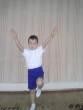 Дети выполняют шаги на месте, двигают  руками как крыльями, вы- соко поднимая ко- лени.2Вот показалась впе- реди дорога. Мама- утка переводит де- тишек на другую сторону дороги. Все посмотрели напра- во, все посмотрели налево, а самый ма- ленький утенок по- смотрел вверхИ.п.	сидя	на пятках«Повороты го- ловы»поворот головы направо, налево, вверх3и увидел солнышко, потянул к нему руки«Потягушки»«Обнимашки»И.п. – сидя на пят- ках. Потянуть руки вверх, в стороны, обнять себя рука- ми. Повторить 3 раза.4Когда он опустил голову вниз, то уви- дел ползущего по дорожке жучка. Он остановился и начал его рассматривать.«Жук»И.п. - лёжа на спи- не, ноги и руки подняты вверх, Выполняют пере- крёстные движения руками и ногами одновременно. 6 раз.5Но вот пролетела мимо красивая ба- бочка, и утенок за- смотрелся на нее.На большой цвет- ной коверСела эскадрилья,То раскроет, то за- кроетРасписные крылья.«Бабочка»И.п. - сидя, ноги согнуты в коленях, колени лежат на полу. Стараться уложить колени на пол.  Задержаться на 32 счёта.6Бабочка села на цветок. Наши алые цветкиРаспускают лепест- ки,Ветерок	чуть	ды- шит,Лепестки колышет. Наши алые цветки Закрывают	лепест- ки,Головой качают, Тихо засыпают. Утенок хотел пока- зать красивый цве- ток маме и брати- кам, но никого не увидел их и понял, что	он		отстал	от всех и ему придется самому	добираться до речки. Но дорогу он не знал, значит надо кого-то спро- сить, но кого?«Цветок»И.п. – сидя, ноги сложить						по- турецки.		Ладони соединить			лодоч- кой	перед			собой («молитвенная» поза).		Развести пальцы в стороны, запястья	оставить соединенными. Со- единить		ладони. Покачать ладонями вправо-влево.		По- ложить голову на сложенные ладони.7И тут он увидел пролетавшую мимо птицу.Птица, помоги мне найти дорогу к реч- ке, - попросил уте- нок.- Лети за мной, - сказала птица и по- летела.Утенок побежал за птицей (он был со- всем маленький и не умел летать), но она летела слишком бы- стро и вскоре исчез-«Птица»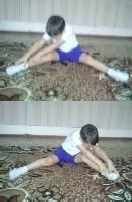 И.п. - сесть в позу прямого угла, ноги развести как можно шире, носки оття- нуть, руки соеди- нить     за     спиной«полочкой», спина прямая. Раз! – взмах руками, на- клон к правой ноге, стараемся дотя- нуться до носка, задерживаемся.Два! – возвращаем- ся в и.п. Три! – тот же наклон к левой ноге. Четыре! – и.п. повторить 4 раза.ла из вида.8Утенок остановился и стал думать, у ко- го бы спросить до- рогу к речке, по- смотрел по сторо- нам и увидел улит- ку.Ты куда ползешь, улитка,По травинке тонкой зыбкойДа несешь с собой при том Однокомнатный свой дом?Улитка заползла в свой домик и уснула там. Наверное, не хочет разговари- вать, подумал уте- нок и отправился дальше.«Улитка»И.п. – лежа на спи- не, ноги вместе, носки натянуты. Руки вдоль пола ладонями вниз. Медленно поднять прямые ноги, затем таз и все тело в вертикальное по- ложение, оставаясь в опоре на плечах и руках. Не останав- ливаясь, продол- жить заносить ноги за голову, пока пальцы не коснуть- ся пола. Постарать- ся поставить ноги подальше за голо- вой. Вернуться в и.п. выполнить 3 раза.9Утенок сделал не- сколько шагов и на- ткнулся на что-то острое, он посмот- рел вниз и увидел ежика, который ле- жал около его ног, свернувшись клу- бочком.Утенок укололся и ему стало больно, он чуть не заплакал от обиды.«Ёжик»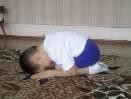 И.П. – сесть на пятки. Прямые ру- ки в замке за спи- ной. Медленно на- клоняясь вперед, стараясь подбород- ком коснуться пола и поднять руки, насколько возмож- но. Задержаться нужное время. Вернуться в и. по- ложение. Выпол- нить 3 раза.10Но	вот	пролетела мимо стрекоза.«Стрекоза»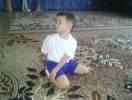 И.п. – стоя на ко- ленях, немного раздвинув их. Ру- ки в стороны, ла- дони вниз. Правая рука касается ле- вой пятки, а левая рука касается пят- ки правой ноги. Смотреть на пятку. Вернуться в исход- ное положение, по- вторить все в дру- гую сторону. 2 раза в каждую сторону.11Следом за стрекозой прыгал зеленый кузнечик. Выполня- ется       упражнение«кузнечик» для ук- репления мышц спины и брюшного пресса. Преодолева- ется скованность позвоночника и его деформация.«Кузнечик»И.п. – Лечь на жи- вот, касаясь пола подбородком. Ла- дони лежат на по- лу, руки вытянуть вдоль тела. Оттал- киваясь руками, медленно поднять правую ногу как можно выше. Нога прямая, носок на- тянут. Задержаться нужное время. Вернуться в и.п. По 3 раза с каждой но- ги.12Утенок проводил его взглядом и чуть не наткнулся на кобру, которая ши- пела в траве.Утенок очень испу- гался и кинулся наутек, а когда ос- тановился, то уви- дел берег речки, ко- торую он искал.«Змейка»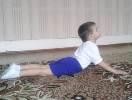 И.п.– лечь на жи- вот, ноги вместе, руки сложить за спиной так, чтобы кисти рук тыльной стороной касались ягодиц.  Пальцы рук переплетены. Плавно, без рывков поднять голову, затем грудь и верхнюю часть жи- вота как можно выше, прогнуться, руки оторвать от ягодиц. Задержать- ся. Выполнить 3 раза.13Вода в реке была чистая, прозрачная, и в ней отражалось голубое небо. По берегу	ходила большая полосатая кошка, которая что- то высматривала в воде и не заметила утенка.Мордочка усатая, Шубка полосатая, Часто умывается,А с водой не знает- ся.«Кошечка»И.п. - стоя на чет- вереньках – накло- няем голову вперёд и выгибаем спину наверх. Поднимаем голову наверх - прогибаем спину. Повторить 3-4 раза.14Утенок подошел к кошке поближе и только хотел к ней обратиться с вопро- сом, но кошка мя- укнула и убежала.И вдруг утенок ус- лышал, что кто-то рядом квакает, по- смотрел – а это зе- леные лягушки.Вот лягушка по до- рожкеСкачет, вытянувши ноги,По болоту скок- скок-скок,Под мосток, за кус- ток – и молчок.«Лягушка»И. п. - лёжа на жи- воте, соединить пятки и развести колени выворотно. Стараться	таз опустить как мож- но ниже к полу. Задержаться на 32 счёта.15И тут утенок увидел свою маму и брати- ков, они уже под- плывали к берегу. Они тоже его уви- дели и поплыли бы- стрее, на берегу вся семья соединилась вместе.А потом дружное семейство   вышло на полянку посу- шить перышки, где их встретил весь птичий двор.«Танец	ма- леньких утят»Дети		начинают импровизировать, изображая		разных птиц	по		заданию педагога. В заклю- чительной			части занятия исполняет- ся танец маленьких утят под знакомую детям мелодию.№ п/пСлова педагогаНазвание	уп- ражненияизображениеКомментарий	пе- дагога1Однажды в волшеб- ный лес попало странное зёрнышко. Лежало оно в земле, пока на него не по- пали лучи солнца и капли дождя.И. п. сидя на пятках.После разминки, дети присажива- ются и слушают сказку.2Сначала появился тоненький росток, а затем выросло кра- сивое, высокое и сильное дерево.«Дерево»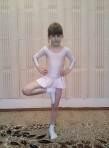 И.п. - пятки вме- сте, носки в сто- рону, руки подня- ты наверх, стопу одной ноги ставим к внутренней час- ти бедра другой, руки на поясе, по- менять ногу. По- вторить 8 раз.3У дерева были большие, развеси- стые ветви.«Веточки»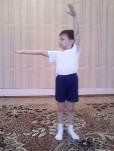 И.п. – стоя, ноги  на ширине плеч. Движения руками из стороны в сто- рону через полу- круг. 4 раза в каж- дую сторону.4А когда дул силь- ный ветер или даже ураган, дерево не ломалось«Ветер»И.п. – встать, ноги на ширине плеч руки вытянуть на- верх. Наклоны в стороны с подня- тыми руками. 4 наклона в каждую сторону.5А только весело ше- лестело листочками.«Листочки»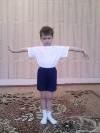 И.п. – стоя, ноги  на ширине плеч. Руки перед собой, натянуть кисти на себя, затем от се- бя. Повторить 8 раз.6В ветвях дуба – так называется наше дерево, от непогоды прячутся птицы.«Птица»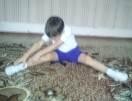 И.п. - сесть в позу прямого угла, но- ги развести как можно шире, нос- ки оттянуть, руки соединить за спи- ной «полочкой», спина прямая. Раз!–    взмах   руками,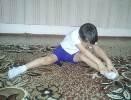 наклон к правой ноге, стараемся дотянуться до носка, задержива- емся. Два! – воз- вращаемся в и.п. Три! – тот же на- клон к левой ноге. Четыре! – и.п. по- вторить 4 раза.7Под корой волшеб- ного дуба пережи- дают зиму бабочки.«Бабочка»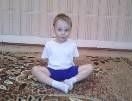 И. п. - сидя, ноги согнуты в коле- нях, колени лежат на полу. Стараться уложить колени на пол. Задержаться на 32 счёта.8Ёжик прибегал к дереву, потому что около него был его дом – нора.«Ёжик»И.П. – сесть на пятки. Прямые руки в замке за спиной. Медленно наклоняясь впе- ред, стараясь под- бородком кос- нуться пола и поднять руки, на- сколько возможно. Задержаться нуж- ное время. Вер- нуться в и. поло- жение. Выполнить 3 раза.9Змейка пряталась под ветвями дуба от солнечных лучей.«Змейка»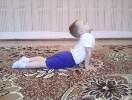 И.п. - лёжа на жи- воте, ладонями упереться в пол, выпрямить руки, потянуться голо- вой наверх, оста- вить таз на полу. 4 раза.10А лягушке нрави- лось просто любо- ваться на прекрас- ное дерево, выгля- нув, из озера.«Лягушка»И.п. - лёжа на жи- воте, соединить пятки и развести колени выворотно. Стараться          тазопустить	как можно ниже к по- лу. Задержаться на 32 счёта.11Рыбка, подружка лягушки, тоже была не прочь составить компанию и в оче- редной раз помеч- тать в озере под ду- бом.«Рыбка»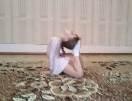 И.п. – лёжа на животе, согнуть руки в локтях, ла- дони на полу, со- гнуть ноги в коле- нях и постараться дотянуться стопа- ми до головы. 3 раза.12Так и встречались лесные жители под волшебным дубом. И никто из них не обижал друг друга. Все жили дружно под ветвями вол- шебного дерева.И. п. – лёжа на животе.Дети лёжа слуша- ют сказку.№ п/пСлова педагогаНазвание	уп- ражненияизображениеКомментарий	пе- дагога1Сегодня я расскажу вам про одного мальчика.Жил на свете один маленький мальчик, жил он в тропиче- ском лесу, где мно- го разных зверей.И. п. сидя на пятках.После разминки, дети присажива- ются и слушают сказку.2Однажды проснулся мальчик и отпра- вился погулять.«Вырастание»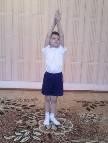 медленно подни- маясь, выпрямить ноги, а затем, од- новременно под- нимая туловище и прямые руки и не отрывая пяток от пола, вытянуться вверх, развернув ладони, руки через стороны опустить вниз3Идет сквозь высо- кую траву по узень- кой извилистой тропинке«Цапля»И.п. – стоя, руки на поясе. Ходьба, высоко поднимая ноги. Выполнить на 16 счётов.4пробираясь	сквозь густые заросли«Растягивание рук»И.п. – стоя. Руки накрест и в сторо- ны. «Ножницы». Повторить 8 раз.5Вышел мальчик к крутой горе и осто- рожно начал спус- каться, но гора была крутая, и он быстро побежал	вниз. Спустился с горы, и увидел на полянке очень красивые цве- ты, так понравились они ему, нарвал бу- кетик«Наклоны впе- рёд»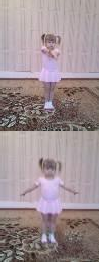 И.п. – стоя, ноги  на ширине плеч, руки на поясе. На- клоны с прямыми ногами до пола, коснуться его ру- ками. Вернуться в и.п. повторить 4 раза.6а навстречу идет медвежонок груст- ный-грустный. По- смотрел на него мальчик, жалко ему стало  медвежонка. И отдал он ему свой букетик цветов, ко- торый на полянке насобирал.Это мне? – удивился медвежонок. – А за что?Просто так. – Отве- тил мальчик и дальше пошел.А медвежонку сразу стало весело, ведь так приятно, когда что-то дарят, а осо- бенно цветы.«Наклоны	к ногам»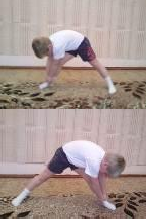 И. п. – стоя, ноги шире плеч. На- клониться. Потя- нуться к правой и левой ноге по оче- реди не сгибая ко- лен, руки на щи- колотку. Выпол- нить по 4 раза к каждой ноге.7Весело подпрыги- вая, медвежонок побежал дальше. И увидел вдруг под деревом злого носо- рога.   Не  испугался«Носорог»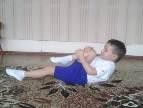 И.п. - лечь на спи- ну, руки положить за голову, ноги выпрямить, носки оттянуть. Подни- мать  голову,  пле-его медвежонок, по- дошел и протянул букет. Ведь не толь- ко получать подарки приятно, но и да- рить тоже. Удивил- ся носорог:За что ты мне цветы даришь?- Просто так! – от- ветил   медвежонок и, довольный, по- шел дальшечи и руки, одно- временно подни- мая одну ногу и сгибая ее, старать- ся коленом кос- нуться лба. Носок остается оттянут. Задержаться. То же движение дру- гой ногой. Повто- рить 6 раз.8А носорог сразу пе- рестал злиться. Да и как можно злиться, если тебе цветы по- дарили? Он весело огляделся и тут увидел удава, кото- рый поднял голову  и о чем-то думал. Носорогу очень за- хотелось	кого- нибудь порадовать. И он протянул уда- ву цветы. Тот сна- чала удивился, а по- том поблагодарил носорога, так как был очень вежли- вым удавом.Ползет удав по лесу и букет в пасти держит.«Змея»И.п. - лечь на жи- вот, ноги вместе, руки в упоре око- ло груди ладонями вниз. Медленно поднимаясь на ру- ках. Одновремен- но прогнуться, на- сколько возможно, медленно вер- нуться. Повторить 3 раза.9Вдруг видит: стоит страус, голову спря- тал и ни с кем не разговаривает – на- строение у него плохое.«Страус»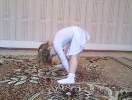 И.п. – стоя, ноги  на ширине плеч. Наклониться впе- рёд, поставить ру- ки на пол. Руками потянуться к пят- кам. Вернуться в и.п. Повторить 8 раз.10Подарил ему удав цветы, а страус от счастья даже под- прыгнул, ведь ему еще никогда цветов не дарили.«Стрелочка стоя»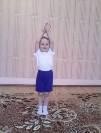 И.п. – стоя, ноги вместе. На раз - вытянуть руки вверх, плечи опус- тить вниз. Вер- нуться в и.п. по- вторить 4 раза.11Потом он схватил букет в клюв и по- бежал, радостно размахивая им во все стороны«Уголок лёжа»И.п. - лечь на спи- ну, ноги выпря- мить, носки оття- нуть. Руки в сто- роны, ладонями вниз. Поднять прямую правую ногу в вертикаль- ное положение, наклонить  влево до касания пола, сохраняя угол в 90 градусов. Вер- нуться в верти- кальное положе- ние, вернуться в и. п. То же проде- лать с другой но- гой. 3 раза каждой ногой.12Долго бегал он по лесу, ничего вокруг не замечая от радо- сти, да вдруг слы- шит: плачет кто-то. А это зайчишка от мамы убежал и по- терялся. Сидит под кустиком, всхлипы- вает«Гармошка»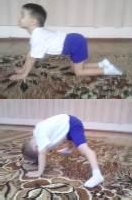 И.п. - встать на четвереньки, пальцы ног упи- раются в пол. Пе- редвигая		руки		к ногам, выпрямляя колени,				поста- раться	встать	на пятки, руки от по- ла	не		отрывать. Повторить 4 раза.13Подарил ему страус цветы, и пошли они вместе зайкину ма- му разыскивать.Шли, шли и увиде- ли печального сло- на. Стоит слон, хо- бот колечком свер- нул, не смотрит ни на кого, только вздыхает«Слон»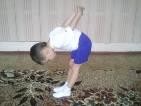 И.п. - Встать пря- мо, ноги вместе, прямые руки за спиной, накло- ниться вперёд, не сгибая колен, не разжимая        рук,коснуться лбом ног. Повторить 3-4 раза.14Но после того, как зайчик и страус по- дарили ему  букет, он очень развесе- лился и начал водой из хобота своих но- вых друзей поли- вать, чтобы им жар- ко не было.Всю эту историю мне  рассказал  аист,«Аист»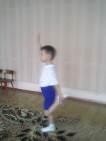 И. п. - встать пря- мо, ноги вместе, руки опущены. Стоя на одной но- ге, согнутую в ко- лене вторую ногу разместить стопой на внутренней стороне колена прямой ноги. Руки на   поясе.   Стоятькоторый увидел, как можно радовать всех!как можно доль- ше, проделать то же на другой ноге.№ п/пСлова педагогаНазвание	уп- ражненияизображениеКомментарий	пе- дагога1Ребята, сегодня мы отправимся в мор- ское путешествие. Узнаем много ново- го и интересного. Вы готовы?И. п. сидя на пятках.После разминки, дети присажива- ются и слушают сказку.2Тогда садимся в лодку. Держитесь крепко, мы отправ- ляемся.«Лодочка»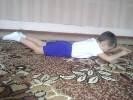 И.п. – лёжа на жи- воте. Ноги и руки вытянуть, на раз – поднять прямые руки и ноги над полом, на два - вернуться в и.п. повторить 3 раза.3Посмотрите, под- нялся сильный ве- тер.«Ветер»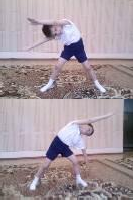 И.п. – стоя, ноги  на ширине плеч. Поднять руки на- верх, выполнить наклон в сторону, колени и руки не сгибать. 4 раза в каждую сторону.4Море разыгралось, волны поднимаются до края лодки, лод- ку раскачивают. То- го и гляди нас выне- сет на берег. Скорее прыгаем в воду и плывем к берегу.«Волны»И.п. – стоя руки опущены. Выпол- нить движение от кисти к локтю и плечу - волна. По- вторить по 4 раза обеими руками.5Все доплыли? уста- ли, приляжем, от- дохнём на песке. Отдохнули?«Стрелочка лёжа» (песок)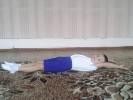 И.п. – лёжа, стопы вместе, руки под- нять наверх. Рас- тягиваем руки вверх, плечи не поднимать. По- вторить 2 раза.6Отправляемся на прогулку. В воде плавает морской конёк. Он очень по- хож на коня и живёт в море – так и на- звали.«Лошадка»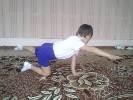 И. п. - стоя на чет- вереньках, одно- временно вытя- нуть вперёд пра- вую руку и назад левую ногу, за- держать, опустить и поменять ногу и руку. 2 раза в ка- ждом положении.7А рядом лежит мор- ская звезда. Правда, она похожа на звез- ду?!«Звёздочка»И.п. – лёжа на жи- воте, руки и ноги вытянуть по диа- гоналям. Поднять одновременно ру- ки и ноги над по- лом. Вернуться в и.п. повторить 2 раза.8Глубже в море пла- вают разнообразные рыбы. разных цве- тов и размеров.«Рыбка»И.п. – лёжа на животе, согнуть руки в локтях, ла- дони на полу, со- гнуть ноги в коле- нях и постараться дотянуться стопа- ми до головы. По- вторить 3 раза.9Но в море ещё и растения есть. Во- доросли называют- ся.«Стрелочка вверх» (водоросли)И.п. – стоя, сто-  пы вместе, руки поднять наверх. Растягиваем руки вверх, плечи не поднимать. По- вторить 2 раза.10Дно моря усыпано не только песком, разноцветные камни встречаются на дне.«Камень»И.п. - Сесть на пятки. Наклонить- ся вперёд, носом достать до колен, руки лежат вдоль ног на полу. Вер- нуться в и.п. 4 раза.11А теперь, прогуля- емся по берегу. Порхают, перелетая с цветка на цветок, разноцветные ба- бочки.«Бабочки»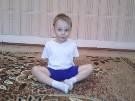 И. п. - сидя, ноги согнуты в коле- нях, колени лежат на полу. Стараться уложить колени на пол. Задержаться на 16 счёта.12На ветвях сидят и напевают песни разноперые птицы.«Птица»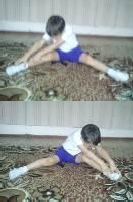 И.п. - сесть в позу прямого угла, но- ги развести как можно шире, нос- ки оттянуть, руки соединить за спи- ной «полочкой», спина прямая. Раз!– взмах руками, наклон к правой ноге, стараемся дотянуться до носка, задержива- емся. Два! – воз- вращаемся в и.п. Три! – тот же на- клон к левой ноге. Четыре! – и.п. по- вторить 4 раза.13Ребята, а вот и наша лодка у берега. Можно отправлять- ся домой. Поплыли.«Лодочка -2»И.п. – лёжа на жи- воте. Ноги и руки вытянуть, на раз – поднять прямые руки и ноги над полом, на 2,3, 4 - раскачать лодку, вернуться в и.п. повторить 4 раза.№ п/пСлова педагогаНазвание уп- ражненияизображениеКомментарий педагога1Однажды в лесу на- ступила зима.И. п.  сидя на пятках.После разминки, дети при- саживаются и слушают сказку.2Утром звери просну- лись и увидели на тёмном небе звёздоч- ки. Зимой по утрам солнце встаёт позже.«Звёздочка»И.п. – лёжа на животе, руки и ноги вытянуть по диаго- налям. Поднять одновре- менно руки и ноги над по- лом. Вернуться в и.п. По- вторить 4 раза.3Зверята увидели, что выпало много снега. Звери решили сделать комок из снега.«Снежный ком»	(как«Перека- ты»)И.п. – лёжа на спине. Под- тянуть колени к животу, обнять руками, подбородок к груди. 3-4 раза.4Вдруг, с неба посыпа- лись снежинки.«Снежинка»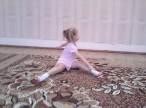 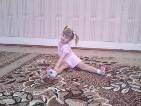 И.п. – сидя в позе прямого угла, руки вытянуть в сто- роны. Разворачивать корпус из стороны в сторону, руки не двигаются. Повторить 8 раз.5Вокруг	стали	расти сугробы«Сугроб»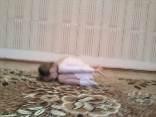 И.п. - Сесть на пятки. На- клониться вперёд, носом достать до колен, руки ле- жат вдоль ног на полу. вер- нуться в и.п. 4 раза.6Звери решили сделать из снега горку и пока- таться.«Горка»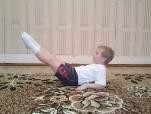 Лёжа, руки стоят сзади на предплечьях, поднимаем ноги на 45°, держа спину ровной. Опустить, вернуть- ся в и.п. 4 раза.7Особенно понрави- лось кататься медве- дю.«Медведь»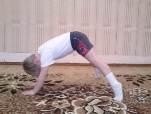 Ноги на ширине плеч, на- клониться вперёд, поста- вить руки на пол, по очере- ди отрывая пятки стоп плавно переносить вес тела с одной ноги на другую. Переваливаться. 8 раз8А лисичка каталась и переживала, - а не ис- портиться ли её шуб- ка?«Лисичка»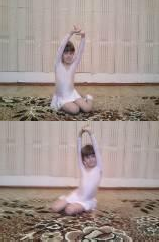 Встать на колени, руки пе- ред собой, садиться с ров- ной спиной не помогая ру- ками то вправо, то лево, смещая таз по сторонам от стоп. 4 раза.9Зайчики, от радости катаясь с горки, умудрялись ещё и подпрыгивать. Так им было весело.«Зайчик»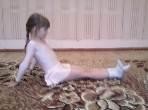 И.п. - сидя, натянуть стопы от себя, затем на себя – уш- ки у зайчика. 6 раз.10Лесные птицы тоже решили присоеди- ниться к общему ве- селью.«Птица»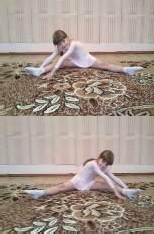 И.п. - сесть в позу прямого угла, ноги развести как можно шире, носки оття- нуть, руки соединить за спиной «полочкой», спина прямая. Раз! – взмах рука- ми, наклон к правой ноге, стараемся дотянуться до носка,  задерживаемся. Два!– вернуться в и.п. Три! –  тот же наклон к левой ноге. Четыре! – и.п. повторить 4 раза.11Неподалёку гуляла кошка. Она  заметила в лесу шум. Кошка подошла поближе и решила попробовать прокатиться с горки. Кошечке очень по- нравилось.«Кошка»И. п. - стоя на  четвереньках– наклоняем голову вперёд  и выгибаем спину наверх. Поднимаем голову наверх - прогибаем спину. Повто- рить 4 раза.12Кошка побежала к собачке и рассказала про веселье в лесу. И предложила постро- ить горку во дворе дома – ведь они были домашними живот- ными.«Собачка»И.п. - сидя на пятки, руки в упоре сзади,  параллельно др. др., пальцы обращены от тела. Выгнуть спину, отки- нуть голову назад, подви- нуть назад кисти насколько это возможно. 3 раза.13Вернувшись домой, собака и кошка так и сделали. Накатали снежных комков и смастерили снегови- ка, а потом и горку построили.«Дом»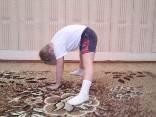 И.п. – стоя, ноги на ширине плеч, руки поставить на  пол. Переносить вес тела на пятки, вернуться в и.п. По- вторить 8 раз.14Вот такая сказка, а теперь строим мостик и по нему возвраща- емся в зал.«Мост»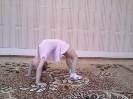 И.п. – лёжа на спине. Со- гнуть ноги и руки, кисть развернуть пальцами к себе, стопами и кистями упереть- ся в пол. Поднять таз на- верх, посмотреть на пальцы рук. Вернуться в и.п. повто- рить 3 раза.№Слова педагогаНазвание	уп-изображениеКомментарий	пе-п/пражнениядагога1«Мы шагаем в зоо- парк, побывать там каждый рад! Там медведи и пингви- ны, попугаи и пав- лины. Там  жирафы и слоны, обезьяны, тигры, львы. Мы под музыку, шага- ем, и движенья вы- полняем».Дети в шахматном рисунке на середине зала.«Сова»Работа головы. Поворачиваем го- лову в одну потом в другую сторону. Наклон головы на правое ушко, на левое. Поднимаем головку вверх, вниз. Круговые движения головой по мере возмож- ностей детей.2«Впереди	вольер птицами» Посмотрите,		это пингвины.«Пингвины»Работа плеч и кисти рук. Руки вдоль корпуса, кисти тянуться на себя. Поднимаем, опускаем плечи.3«Вот павлин он чу- до птица, и всегда собой гордится, вы- ступает ровно пря- мо, смотрит гордо величаво!»«Павлин»Дети убирают ру- ки за спину пока- зывая большой хвост, пальцы рас- топырены, пово- рачивают голову в одну, затем в дру- гую сторону, мяг- ко переступая с вытянутым нос- ком).4А цапля развесели- лась и начала танце- вать.«Цапля»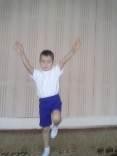 И. п. – стоя. По- очередно подни- мать согнутую но- гу в колене, как можно дольше стоять на опорной ноге. Руки помо- гают, держать равновесие, силь- ные, натянутые. 4 раза.5И воробьи расшу- мелись: «Чик- чирик и всем привет! Мы летаем выше всех»«Воробьи»Легкий бег в рас- сыпную. Птички чистят крылышки, машут хвостиком. Руки свободные, легкий бег. По- строение вкруг, дальнейшие уп- ражнения испол- няются на полу.6Грациозные лебеди тоже присоедини- лись к общему весе- лью.«Лебеди»На полу ноги со- гнуты в коленях и разведены в сто- роны, плавные грациозные дви- жения руками, корпус поворачи- вается по очереди в одну потом в другую сторону, вытянутая шея.7Полетела маленькая птичка колибри«Колибри»Исполняется на одной коленки, другая нога согну- та, опирается на всю стопу. Руки в стороне, натяну- тые, сильные, кру- говые движения с развитием.8А теперь посмотрим на страусов.«Страусы»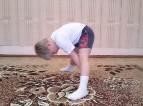 И.п. – стоя, ноги  на ширине плеч. Наклониться впе- рёд, поставить ру- ки на пол. Ото- рвать пятку от по- ла. Вернуться в и.п. Повторить 8 раз.9Дальше	живут большеклювые пе- ликаны.Вот такое у нас се- годня было путеше- ствие в зоопарк.«Пеликаны»И. п. - лежа на жи- воте. Руки согну- ты в локтях, ладо- ни упираются в пол на уровне плеч, плавно без рывков разгибая руки, поднимая голову. Повторить 3 раза.№ п/пСлова педагогаНазвание	уп- ражненияизображениеКомментарий	пе- дагога1Собрались однажды звери на лесной со- вет. Стали думать – как лес разбудить от зимней спячки. Долго спорили и пришли к мнению, что каждый будет помогать, чем смо- жет.И. п. сидя на пятках.После разминки, дети присажива- ются и слушают сказку.2Белочки будут  снег с верхних веточек стряхивать и будить деревья.«Белка»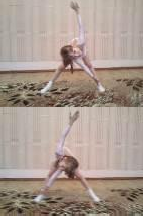 И.п. – стоя, ноги  на ширине плеч, руки разведены в стороны. Накло- ниться вперёд, до- тянуться правой рукой до левой щиколотки, поме- нять руку. Повто- рить по 4 раза к каждой ноге.3Лисичка  решила, что будет хвостиком сметать снег с пень- ков.«Лисичка»И. п. – стоя на ко- ленях, руки перед собой. Садиться с ровной спиной не помогая руками то вправо, то влево, смещая таз по сторонам от  стоп. 4 раза.4Зайчик вызвался протоптать лесные тропки«Зайчик»И.п. – сидя, ноги вытянуть перед собой, руки стоят сзади. Натянуть стопы от себя, за- тем на себя – уш- ки у зайчика. По- вторить 6 раз.5Волк будет своим воем будить лесных жителей, которые ещё не проснулись«Волк»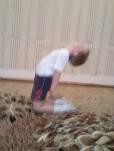 И.п. – стоя на ко- ленях, руки опу- щены вдоль кор- пуса. Наклониться назад, руками ка- саясь, пола. Плечи не поднимать. Вернуться в и. п. повторить 4 раза.6Медведь	вызвался размести сугробы«Медведь»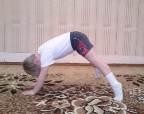 И.п. – стоя, ноги  на ширине плеч. Наклониться впе- рёд, достать ладо- нями до пола, ото- рвать пятку от по- ла. Вернуться в и. п. Повторить 6 раз.7Птицы будут опо- вещать всех, что по- ра готовиться к вес- не.«Птица»И.п. - сесть в позу прямого угла, но- ги развести как можно шире, нос- ки оттянуть, руки соединить за спи- ной «полочкой», спина прямая. Раз!– взмах руками, наклон к правой ноге, стараемся дотянуться до носка, задержива- емся. Два! – воз- вращаемся в и.п. Три! – тот же на- клон к левой ноге. Четыре! – и.п. по- вторить 4 раза.8А ёжик и другие лесные жители бу- дут очищать лес от мусора. Ведь весну надо встретить в красивом и чистом лесу.«Ёжик»И.п. – сидя на пят- ках, наклониться вперёд, достать носом до колен, руки соединить за спиной, выпря- мить. Повторить 3 раза.№ п/пСлова педагогаНазвание	уп- ражненияизображениеКомментарий	пе- дагога1Собирались	звери на карнавал.И. п. сидя на пятках.После разминки, дети присажива- ются и слушают сказку.2Лисичка как обычно залюбовалась на се- бя перед зеркалом и немного задержа- лась.«Лисичка»Встать на колени, руки перед собой, садиться с ровной спиной не помогая руками то вправо, то влево, смещая таз по сторонам от стоп. 4 раза.3И Медведь собира- ется на праздник, причесал свою шер- стку и отправился.«Медведь»И.п. – стоя, ноги  на ширине плеч. Наклониться впе- рёд, достать ладо- нями до пола, ото- рвать пятку от по- ла. Повторить 6 раз.4Зайчик разрабаты- вал свои лапки и ушки для карна- вальных танцев.«Зайчик»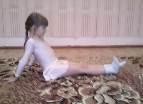 И.п. – сидя, ноги вытянуть перед собой, руки стоят сзади. Натянуть стопы от себя, за- тем на себя – уш- ки у зайчика. 6 раз.5Наконец, наступил вечер, ярко загоре- лись звёзды.«Звёздочка»И.п. – лёжа на жи- воте, руки и ноги вытянуть по диа- гоналям. Поднять одновременно ру- ки и ноги над по- лом. Вернуться в и.п. повторить 4 раза.6С неба посыпались снежинки.«Снежинка»И.п. – сидя в позе прямого угла, ру- ки вытянуть в сто- роны. Разворачи- вать корпус из стороны в сторо- ну, достать рукой до противополож- ной ноги. Повто- рить 8 раз.7Белочка	расчесала свой хвостик.«Белка»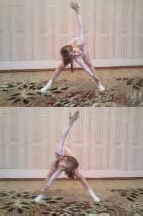 И.п. – стоя, ноги  на ширине плеч, руки разведены в стороны. Накло- ниться вперёд, до- тянуться правой рукой до левой щиколотки, поме- нять руку. Повто- рить по 4 раза к каждой ноге.8Волк решил надеть костюм зайчика. Карнавал всё - таки.«Волк»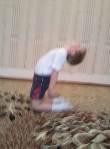 И.п. – стоя на ко- ленях, руки опу- щены вдоль кор- пуса. Наклониться назад, руками ка- саясь, пола. Плечи не поднимать. Вернуться в и. п. повторить 4 раза.9Все были в сборе и готовы веселиться.«Снежный ком» (как «пе- рекаты»)И.п. – лёжа на спине. Подтянуть колени к животу, обнять руками, подбородок к гру- ди. 3-4 раза.10На улице намело уже большие сугро- бы, так что звери могла катать снеж- ки, играть и весе- литься.«Сугроб»  (как«Ёжик»)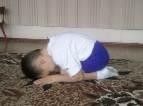 И.п. - Сесть на пятки. Наклонить- ся вперёд, носом достать до колен, руки лежат вдоль ног на полу. Вер- нуться в и. п. (4 раза)11Построили горку, и давай кататься.«Горка»	(как«Самолётик»)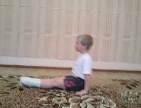 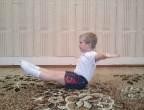 И.п. - Сидя в позе прямого угла, на- тянуть стопы и колени, не завали- ваясь на спину, поднимаем  ноги на 45°, держа спи- ну ровной, руки развести в сторо- ны. Задержаться, вернуться в и.п. 4 раза.12Птицы украсили по- стройки из снега веточками и ягода- ми. Лесные жители так развеселились, что не заметили как волк, наряженный в костюм зайца, при- соединился к обще- му празднику. Что вызвало ещё боль- шее веселье. А что карнавал всё-таки.«Птица»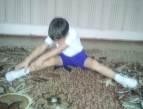 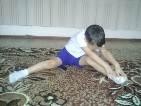 И.п. - сесть в позу прямого угла, но- ги развести как можно шире, нос- ки оттянуть, руки соединить за спи- ной «полочкой», спина прямая. Раз!– взмах руками, наклон к правой ноге, стараемся дотянуться до носка, задержива- емся. Два! – воз- вращаемся в и.п. Три! – тот же на- клон к левой ноге. Четыре! – и.п. по- вторить 4 раза.13От таких активных развлечений звери устали и пошли по домам. Но решили на следующий день ещё поиграть.«Дом»И.п. – стоя, ноги  на ширине плеч, руки поставить на пол. Переносить вес тела на пятки, вернуться в и.п. Повторить 8 раз.№ п/пСлова педагогаНазвание	уп- ражненияизображениеКомментарий	пе- дагога1Ребята, сегодня мы отправимся в мор- ское путешествие. Узнаем много ново- го и интересного. Вы готовы?И. п. сидя на пятках.После разминки, дети присажива- ются и слушают сказку.2Тогда садимся в лодку. Держитесь крепко, мы отправ- ляемся.«Лодочка»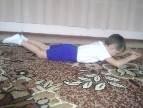 И.п. – лёжа на жи- воте. Ноги и руки вытянуть, на раз – поднять прямые руки и ноги над полом, на два - вернуться в и.п. повторить 4 раза.3Посмотрите, под- нялся сильный ве- тер.«Ветер»И.п. – стоя, ноги  на ширине плеч. Поднять руки на- верх, выполнить наклон в сторону, колени и руки не сгибать. 4 раза в каждую сторону.4Море разыгралось, волны поднимаются до края лодки, лод- ку раскачивают. То- го и гляди нас выне- сет на берег. Скорее прыгаем в воду и плывем к берегу.«Волны»И.п. – стоя руки опущены. Выпол- нить движение от кисти к локтю и плечу - волна. По- вторить по 4 раза обеими руками.5Все доплыли? уста- ли, приляжем, от- дохнём на песке. Отдохнули?«Стрелочка лёжа»	(пе- сок)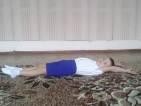 И.п. – лёжа, стопы вместе, руки под- нять наверх. Рас- тягиваем руки вверх, плечи не поднимать. По- вторить 4 раза.6Отправляемся на прогулку. В воде плавает морской конёк. Он очень по- хож на коня и живёт в море – так и на- звали.«Морской конёк»	(как«Лошадка»)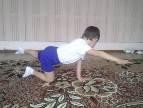 И. п. - стоя на чет- вереньках, одно- временно вытя- нуть вперёд пра- вую руку и назад левую ногу, за- держать, опустить и поменять ногу и руку. 3 раза в ка- ждом положении.7А рядом лежит мор- ская звезда. Правда, она похожа на звез- ду?!«Звезда»И.п. – лёжа на жи- воте, руки и ноги вытянуть по диа- гоналям. Поднять одновременно ру- ки и ноги над по- лом. Вернуться в и.п. повторить 4 раза.8Глубже в море пла- вают разнообразные рыбы. разных цве- тов и размеров.«Рыбка»И.п. – лёжа на животе, согнуть руки в локтях, ла- дони на полу, со- гнуть ноги в коле- нях и постараться дотянуться стопа- ми до головы. 3 раза.9Но в море ещё и растения есть. Во- доросли называют- ся.«Стрелочка вверх»	(водо- росли)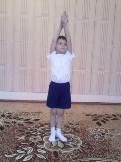 И.п. – стоя, сто-  пы вместе, руки поднять наверх. Растягиваем руки вверх, плечи не поднимать. По- вторить 4 раза.10Дно моря усыпано не только песком, разноцветные камни встречаются на дне.«Камень»	(как«Ёжик»)И.п. - Сесть на пятки. Наклонить- ся вперёд, носом достать до колен, руки лежат вдоль ног на полу. вер- нуться в и.п. 4 раза.11А теперь, прогуля- емся по берегу. Порхают, перелетая с цветка на цветок, разноцветные ба- бочки.«Бабочки»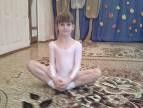 И. п. - сидя, ноги согнуты в коле- нях, колени лежат на полу. Стараться уложить колени на пол. Задержаться на 32 счёта.12На ветвях сидят и напевают песни разноперые птицы.«Птицы»И.п. - сесть в позу прямого угла, но- ги развести как можно шире, нос- ки оттянуть, руки соединить за спи- ной «полочкой», спина прямая. Раз!– взмах руками, наклон к правой ноге, стараемся дотянуться до носка, задержива- емся. Два! – воз- вращаемся в и.п. Три! – тот же на- клон к левой ноге. Четыре! – и.п. по- вторить 4 раза.13Ребята, а вот и наша лодка у берега. Можно отправлять- ся домой. Поплыли.«Лодочка -2» с раскачиваниемИ.п. – лёжа ни жи- воте. Ноги и руки вытянуть, на раз – поднять прямые руки и ноги над полом, на 2,3, 4 - раскачать лодку, вернуться в и.п. повторить 4 раза.6Захотели они корову ку- пить, а денег нет. Решили клад искать, и нашли большой сундук с монета- ми.«Сундук» (как складоч- ка)И.п. – поза прямого угла, руки вдоль корпу- са. Наклониться как можно ниже вперёд, задержаться, вернуться в и.п. Повторить 4 раза.7Идут они обратно домой, а навстречу им галчонок. И они ему предложили вме- сте жить – так как вместе«Птица»И.п. - сесть в позу прямого угла, ноги раз- вести как можно шире, носки оттянуть, ру- ки соединить за спиной «полочкой», спина прямая. Раз! – взмах руками, наклон к пра-веселее.вой ноге, стараемся дотянуться до носка, задерживаемся. Два! – возвращаемся в и.п. Три! – тот же наклон к левой ноге. Четыре!– и.п. повторить 4 раза.Купили друзья корову, ко- торая давала много молока, и стали жить лучше преж- него.«Корова»И. п. - поза стола, кисти ставим к себе паль- цами и тянем кисть назад, кисти поставить пальцами от себя и тянемся вперёд.8Пока наши кот, пёс, галчо- нок и дядя Фёдор занима- лись делами, по мосту че- рез речку к ним приехали родители - мама и папа. Но это уже совсем другая ис- тория.«Мост»И.п. – лёжа на спине. Согнуть ноги и руки, кисть развернуть пальцами к себе, стопами и кистями упереться в пол. Поднять таз на- верх, посмотреть на пальцы рук. Вернуться в и.п. повторить 3 раза.№ п/пСлова педагогаНазвание	уп- ражненияизображениеКомментарий педагога1Решили как-то кисточки нарисовать картину. Но как это сделать без кис- точек? Отправились  они к ним в гости.И. п. сидя на пятках.После  разминки,  дети	приса- живаются и слушают сказку.2Пришли красочки к кис- точкам, а те в коробке лежат.«Складочка»И.п. – поза прямого угла, руки вдоль корпуса.  Наклониться как можно ниже вперёд, задер- жаться, вернуться в и.п. Повто- рить 4 раза.3Стали красочки кисточек будить. Кисточки услы- шали, проснулись.«Кисточки»И.п. - лёжа на спине, руки вы- тянуты вдоль тела ладонями вниз. Поднять одну ногу вверх, не сгибая колена, стопа натяну- та. Вторая нога лежит натяну- тая. Поменять ногу.Повторить 4-6 раз.4И предложили красочки кисточкам нарисовать картину. нарисовали сна- чала самолёт. Большой самолёт летел высоко в небе.«Самолётик»И.п. - Сидя в позе прямого уг- ла, натянуть стопы и колени, не заваливаясь на спину, подни- маем ноги на 45°, держа спину ровной, руки развести в сторо- ны. Задержаться, вернуться в и.п. 4 раза.5Чуть ниже самолёта на- рисовали птиц, летящих над землёй.«Птица»И.п. - сесть в позу прямого уг- ла, ноги развести как можно шире, носки оттянуть, руки со- единить за спиной «полочкой», спина прямая. Раз! – взмах ру- ками, наклон к правой ноге, стараемся дотянуться до носка, задерживаемся. Два! – возвра- щаемся в и.п. Три! – тот же на- клон к левой ноге. Четыре! – и.п. повторить 4 раза.6Нарисовали и радугу, по- тому что красивая, яркая и из семи цветов  состоит- украшать рисунок бу- дет.«Радуга»И.п. – лёжа на спине, руки в стороны, ноги поднять на 90°. На 1 – раскрыть ноги в сторо- ны, на 2 – собрать ноги вместе. Повторить 6 раз.7Совсем близко над зем- лёй летают бабочки.«Бабочка»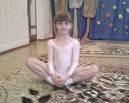 сидя, ноги согнуты в коленях, колени лежат на полу. Старать- ся уложить колени на пол. За- держаться на 32 счёта.8Порхают с цветка на цве- ток. Опыляют,  заботятся о них, а цветы землю ук- рашают.«Цветок»И.п. – сидя, ноги сложить по- турецки. Ладони соединить ло- дочкой перед собой («молит- венная» поза). Развести пальцы в стороны, запястья оставить соединенными. Соединить ла- дони. Покачать ладонями впра- во-влево. Положить голову на сложенные ладони.9В траве нарисовали кис- точки кошку, она грелась на солнышке.«Кошка»И.п. - стоя на четвереньках – наклоняем голову вперёд и вы- гибаем спину наверх. Подни- маем голову наверх - прогиба- ем спину. 3-4 раза.10Нарисовали кисточки зе- лёной краской лягушку, которая прыгала к своему озеру.«Лягушка»Лёжа на животе, соединить пятки и развести колени выво- ротно. Стараться таз опустить как можно ниже к полу. Задер- жаться на 32 счёта.11А на берегу озера стоял дом. Его тоже нарисова- ли кисточки и красочки.«Дом»И.п. – стоя, ноги на ширине плеч, руки поставить на пол. Переносить вес тела на пятки, вернуться в и.п. Повторить 8 раз.12Во дворе дома на травке загорают дети.«Стрелочка лёжа»И.п. – стоя, стопы вместе, ру-  ки поднять наверх. Растягиваем руки вверх, плечи не подни- мать. Повторить 4 раза.13И болтают ножками.«Захлёст ног назад»И.п. - лёжа на животе, руки сложены полочкой перед со- бой. Колени вместе, по очереди сгибаем ногу в колене, носок натянут, стараемся резкими движениями дотянуться до ягодицы. 8 раз с каждой ноги.14Вот такая красивая и яр- кая получилась у нас кар- тина. А кисточки и кра- сочки и по сей день ос- таются верными друзья- ми и помощниками.«Мост»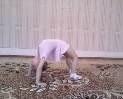 И.п. – лёжа на спине. Согнуть ноги и руки, кисть развернуть пальцами к себе, стопами и кистями упереться в пол. Под- нять таз наверх, посмотреть на пальцы рук. Вернуться в и.п. повторить 3 раза.№ п/пСлова педагогаНазвание	уп- ражненияизображениеКомментарий	пе- дагога1Посреди леса стоит домик. А главная хозяйка в доме на- шем,	красивая принцесса Даша....«Принцесса»И. п. - пятки вме- сте, носки в сто- рону, руки на поя- се. Тянем нос впе- рёд, корпус на- клоняется вперёд, на 90°.2Рядом с домиком растёт большое и крепкое дерево.... Вдруг подул ветер и дерево наклони- лось....«Дерево»И.п. - пятки вме- сте, носки в сто- рону, стопу одной ноги ставим к внутренней части бедра другой, ру- ки на поясе, поме- нять ногу. Повто- рить 8 раз.3Гнутся веточки всё ниже-ниже...«Веточка»И.п. – стоя, ноги  на ширине плеч. Поднять руки на- верх, выполнить наклон руками в сторону, колени и руки не сгибать. 4 раза в каждую сторону.4А по лесу идут зве- рята, спешат до- мой...«Длинная дорога»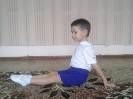 И.п. - сидя, ноги вместе, спина прямая, руки на поясе (или прямые стоят сзади – лёг- кий вариант). Сильно натягива- ем стопы вперёд, колени втянуты, спина прямая. По- вторить 4 раза.5Летают  мимо	чу- десные бабочки.«Бабочка»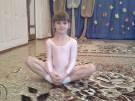 И.п. - сидя, ноги согнуты в коле- нях, колени лежат на полу. Стараться уложить колени на пол. Задержаться на 32 счёта.6Встретилась зверя- там на пути краси- вая кукла. Пригла- сили они её к себе жить.«Кукла»И.п. - сидя на по- лу, ноги и руки, как можно,  шире, в стороны. Затем, округлив спину, прижать колени, обняв руками. По- вторить 4 раза.7А страшный паук увидел зверей, и по- полз за ними.«Пауки»И.п. – стоя ноги на ширине плеч, вы- воротно, медленно опускаемся, под- нимая пятки, одна нога в сторону, на пятку, переход с одной ноги,  через 2 позицию на дру- гую, руки на полу, повторить 8 раз.8Маленькая кошечка гуляла по лесу...«Кошечка»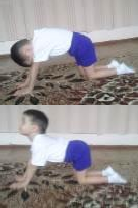 И.п. - стоя на чет- вереньках – на- клоняем голову вперёд и выгибаем спину наверх. Поднимаем голову наверх - прогиба- ем спину. 3-4 раза.9И несла с собой корзинку...А в речке, которая рядом текла, жила была золотая рыб- ка...«Рыбка»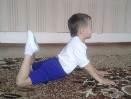 И.п. - лёжа на жи- воте, ноги вместе, поднимаем кор- пус, прогибаем корпус назад, но- гами достаём до головы. 3 раза.10Через речку мы по- строили высокий и длинный мостик...«Мостик	на плечах»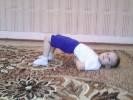 И. п. - лёжа на спине, поднимаем спину и таз над полом. Руки и стопы  упираются в пол.  Выполнить 4 раза.13Под которым жила улитка...«Улитка»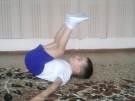 И.п. - лёжа на спине, ноги вме- сте, руки вдоль корпуса, ладони вниз. Поднять прямые ноги, пе- ревести таз и кор- пус в вертикаль- ное положение, занести ноги за голову, пальцы касаются пола. 3 раза.14Только	успела улитка в домик спрятаться, как по- шёл дождик. И мы спрячемся под мос- тик.«Мост»И.п. – лёжа на спине. Согнуть ноги и руки, кисть развернуть паль- цами к себе, сто- пами и кистями упереться в пол. Поднять таз на- верх, посмотреть на пальцы рук. Вернуться в и.п. повторить 3 раза.№ п/пСлова педагогаНазвание	уп- ражненияизображениеКомментарий	пе- дагога1Приехали мы на мо- ре отдыхать. При- шли на пляж. Стоим на берегу моря, гре- емся на солнышке…«Солнышко» (как «Стре- лочка стоя»)И.п. – встать прямо, ноги вме- сте, позвоночник растянут, руки тя- нем вверх, растя- гиваем позвоноч- ник. 4 раза.2Наши ладошки за- горают....«Ладошки»И.п. - пятки вме- сте, носки врозь, руки	подняты	в стороны.	Ладони поворачиваем вниз и наверх. 8 раз.3А недалеко растут высокие деревья....«Дерево»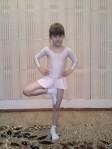 И.п. - пятки вме- сте, носки в сто- рону, руки подня- ты наверх, стопу одной ноги ставим к внутренней час- ти бедра другой, руки на поясе, по- менять ногу. По- вторить 8 раз.4Вдруг подул силь- ный ветер...«Ураган»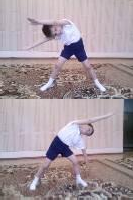 И.п. – встать, ноги на ширине плеч руки вытянуть на- верх. Наклоны в стороны с подня- тыми руками. 4 наклона в каждую сторону5Ветер стих, выгля- нуло солнышко, и мы пошли купать- ся….«Плаваем»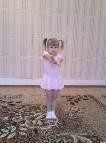 И. п. – стоя, ноги на ширине плеч. Вытягиваем руки вперед и разводим в стороны. Потом собираем к себе и снова вперед. По- вторить 8 раз.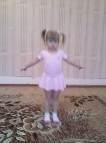 6А в море плавают разные удивитель- ные рыбы..«Рыбка»И.п. - лёжа на жи- воте, ноги вместе, поднимаем кор- пус, поднимаем руки, прогибаем корпус назад, но- гами достаём до головы. 3 раза.7Мы поплавали не- много с рыбками, и вышли на берег. Се- ли у самого моря и мочим ноги в воде.«Зайчик»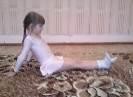 И.п. – сидя, ноги вытянуть перед собой, руки стоят сзади. Натянуть стопы от себя, за- тем на себя – уш- ки у зайчика. 8 раз.8А потом сушим но- ги на солнышке...«Радуга»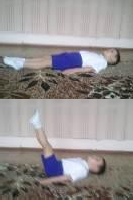 И.п. – лёжа на спине, руки в сто- роны, ноги под- нять на 90°. На 1 – раскрыть ноги в стороны, на 2 – собрать ноги вме- сте. Повторить 6 раз.9И довольные идем домой...«Цапля»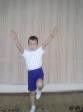 И.п. – стоя, руки на поясе. Ходьба, высоко поднимая ноги. Выполнить на 16 счётов.10Мы пришли домой, умыли лицо и по- мыли руки, поигра- ли с котом Барси- ком и легли спать.«Дом»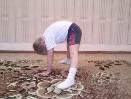 И.п. – стоя, ноги  на ширине плеч, руки поставить на пол. Переносить вес тела на пятки, вернуться в и.п. Повторить 8 раз.№ п/пСлова педагогаНазвание	упраж- ненияизображениеКомментарий	педа- гога1Однажды Мама утка решила прогуляться со своими детками утятами по двору.«Мама утка»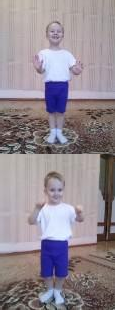 И. п. - руки согнуты в локтях ладонями вперед, пальцы рас- крыты в стороны, ноги в первой пози- ции. Одновременно пальцы обеих рук соединяем, образо- вывая клюв утки. Упражнение повто- ряется  несколько раз, можно чередо- вать – сначала за- крываем пальцы од- ной руки, затем дру- гой и в конце два руки одновременно. При закрытии рук, делаем каждый раз demi plie.2К маме утке во двор выходят утята.«Утята»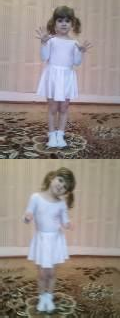 И.п. - руки согнуты в локтях ладонями вперед, пальцы рас- крыты в стороны. Работаем одновре- менно двумя руками. Пальцы подушечка- ми поочередно ка- саются большого пальца в том и дру- гом направлении. Голова делает на- клоны из стороны в сторону.3Утята с мамой бегут кушать. А чем пи- таются утята? (Чер- вячками). Делают круг вокруг себя, садимся на пол.«Червячки»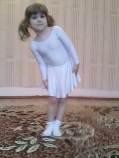 И.п. – стоя, ноги вместе, руки вдоль корпуса. От головы выполнить волну, задействовав все части тела. Повто- рить по 4 раза в ка- ждую сторону.4Мама – утка созы- вает всех, всех ку- шать.«Ням - ням»И.п. - руки опущены вниз, ноги раскрыты в «бабочку». Кисти рук начинают круго- вые вращение, при этом руки медленно поднимаются вверх (созыв утят). Сверху руки тыльной сторо- ной  опускаются вниз, пальцы рабо- тают в хаотичном порядке (изображая червячков).5После обеда утятам надо потренировать крылышки. Руки играют роль кры- лышек.«Тренировка»И.п. - руки подняты наверх, пальцы вы- тянуты, ноги рас- крыты широко в стороны. Сначала сгибаем кисть, затем рука сгибается в локтевом суставе, согнутые руки опус- каются вниз, разги- баются от локтевого сустава с наклоном корпуса вперед и вытягиванием рук вперед. Руки  вместе с корпусом подни- маем наверх (руки поднимаются через стороны). Повторить 4 раза.6Тренируем лапки перед полетом, что- бы красиво призем- ляться. Здесь руки – это лапки утят.«Зайчик»И.п. – сидя, ноги вы- тянуть перед собой, руки стоят сзади. Натянуть стопы от себя, затем на себя – ушки у зайчика. 8 раз.7Потянем наши лап- ки.«Потягушки»И.п. – сидя на пят- ках. Потянуть руки вверх, в стороны, обнять себя руками. Повторить 3 раза.8Потренировались. Теперь мы готовы к полету.«Самолётик»И.п. - Сидя в позе прямого угла, натя- нуть стопы и колени, не заваливаясь на спину поднимаем ноги на 45°, держа спину ровной, руки развести в стороны. Задержаться, вер- нуться в и.п. 4 раза.9После полета можно полюбоваться свои- ми крылышками.«Белка»И.п. – стоя, ноги на ширине плеч, руки разведены в сторо- ны. Наклониться вперёд, дотянуться правой рукой до ле- вой щиколотки, по- менять руку. Повто- рить по 4 раза к ка- ждой ноге.10Теперь через мостик отправляемся до- мой.«Мост»И.п. – лёжа на спине. Согнуть ноги и руки, кисть развернуть пальцами к себе, стопами и кистями упереться в пол. Поднять таз наверх, посмотреть на паль- цы рук. Вернуться в и.п. повторить  3 раза.№ п/пСлова педагогаНазвание	уп- ражненияизображениеКомментарий	пе- дагога1Собирались	звери на карнавал.И. п. сидя на пятках.После разминки, дети присажива- ются и слушают сказку.2Лисичка как обычно залюбовалась на се- бя перед зеркалом и немного задержа- лась.«Лисичка»Встать на колени, руки перед собой, садиться с ровной спиной не помогая руками то вправо, то влево, смещая таз по сторонам от стоп. 4 раза.3И Медведь собира- ется на праздник, причесал свою шер- стку и отправился.«Медведь»И.п. – стоя, ноги  на ширине плеч. Наклониться впе- рёд, достать ладо- нями до пола, ото- рвать пятку от по- ла. Повторить 6 раз.4Зайчик разрабаты- вал свои лапки и ушки для карна- вальных танцев.«Зайчик»И.п. – сидя, ноги вытянуть перед собой, руки стоят сзади. Натянуть стопы от себя, за- тем на себя – уш- ки у зайчика. 6 раз.5Наконец, наступил вечер, ярко загоре- лись звёзды.«Звёздочка»И.п. – лёжа на жи- воте, руки и ноги вытянуть по диа- гоналям. Поднять одновременно ру- ки и ноги над по- лом. Вернуться в и.п. повторить 4 раза.6С неба посыпались снежинки.«Снежинка»И.п. – сидя в позе прямого угла, ру- ки вытянуть в сто- роны. Разворачи- вать корпус из стороны в сторо- ну, достать рукой до противополож- ной ноги. Повто- рить 8 раз.7Белочка	расчесала свой хвостик.«Белка»И.п. – стоя, ноги  на ширине плеч, руки разведены в стороны. Накло- ниться вперёд, до- тянуться правой рукой до левой щиколотки, поме- нять руку. Повто- рить по 4 раза к каждой ноге.8Волк решил надеть костюм зайчика. Карнавал всё - таки.«Волк»И.п. – стоя на ко- ленях, руки опу- щены вдоль кор- пуса. Наклониться назад, руками ка- саясь, пола. Плечи не поднимать. Вернуться в и. п. повторить 4 раза.9Все были в сборе и готовы веселиться.«Снежный ком» (как «пе- рекаты»)И.п. – лёжа на спине. Подтянуть колени к животу, обнять руками, подбородок к гру- ди. 3-4 раза.10На улице намело уже большие сугро- бы, так что звери могла катать снеж- ки, играть и весе- литься.«Сугроб»  (как«Ёжик»)И.п. - Сесть на пятки. Наклонить- ся вперёд, носом достать до колен, руки лежат вдоль ног на полу. Вер- нуться в и. п. (4 раза)11Построили горку, и давай кататься.«Горка»	(как«Самолётик»)И.п. - Сидя в позе прямого угла, на- тянуть стопы и колени, не завали- ваясь на спину, поднимаем  ноги на 45°, держа спи- ну ровной, руки развести в сторо- ны. Задержаться, вернуться в и.п. 4 раза.12Птицы украсили по- стройки из снега веточками и ягода- ми. Лесные жители так развеселились, что не заметили как волк, наряженный в костюм зайца, при- соединился к обще- му празднику. Что вызвало ещё боль- шее веселье. А что карнавал всё-таки.«Птица»И.п. - сесть в позу прямого угла, но- ги развести как можно шире, нос- ки оттянуть, руки соединить за спи- ной «полочкой», спина прямая. Раз!– взмах руками, наклон к правой ноге, стараемся дотянуться до носка, задержива- емся. Два! – воз- вращаемся в и.п. Три! – тот же на- клон к левой ноге. Четыре! – и.п. по- вторить 4 раза.13От таких активных развлечений звери устали и пошли по домам. Но решили на следующий день ещё поиграть.«Дом»И.п. – стоя, ноги  на ширине плеч, руки поставить на пол. Переносить вес тела на пятки, вернуться в и.п. Повторить 8 раз.№ п/пСлова педагогаНазвание	уп- ражненияизображениеКомментарий	пе- дагога1Ребята, сегодня мы отправимся в мор- ское путешествие. Узнаем много ново- го и интересного. Вы готовы?И. п. сидя на пятках.После разминки, дети присажива- ются и слушают сказку.2Тогда садимся в лодку. Держитесь крепко, мы отправ- ляемся.«Лодочка»И.п. – лёжа на жи- воте. Ноги и руки вытянуть, на раз – поднять прямые руки и ноги над полом, на два - вернуться в и.п. повторить 4 раза.3Посмотрите, под- нялся сильный ве- тер.«Ветер»И.п. – стоя, ноги  на ширине плеч. Поднять руки на- верх, выполнить наклон в сторону, колени и руки не сгибать. 4 раза в каждую сторону.4Море разыгралось, волны поднимаются до края лодки, лод- ку раскачивают. То- го и гляди нас выне- сет на берег. Скорее прыгаем в воду и плывем к берегу.«Волны»И.п. – стоя руки опущены. Выпол- нить движение от кисти к локтю и плечу - волна. По- вторить по 4 раза обеими руками.5Все доплыли? уста- ли, приляжем, от- дохнём на песке. Отдохнули?«Стрелочка лёжа»	(пе- сок)И.п. – лёжа, стопы вместе, руки под- нять наверх. Рас- тягиваем руки вверх, плечи не поднимать. По- вторить 4 раза.6Отправляемся на прогулку. В воде плавает морской конёк. Он очень по- хож на коня и живёт в море – так и на- звали.«Морской конёк»	(как«Лошадка»)И. п. - стоя на чет- вереньках, одно- временно вытя- нуть вперёд пра- вую руку и назад левую ногу, за- держать, опустить и поменять ногу и руку. 3 раза в ка- ждом положении.7А рядом лежит мор- ская звезда. Правда, она похожа на звез- ду?!«Звезда»И.п. – лёжа на жи- воте, руки и ноги вытянуть по диа- гоналям. Поднять одновременно ру- ки и ноги над по- лом. Вернуться в и.п. повторить 4 раза.8Глубже в море пла- вают разнообразные рыбы. разных цве- тов и размеров.«Рыбка»И.п. – лёжа на животе, согнуть руки в локтях, ла- дони на полу, со- гнуть ноги в коле- нях и постараться дотянуться стопа- ми до головы. 3 раза.9Но в море ещё и растения есть. Во- доросли называют- ся.«Стрелочка вверх»	(водо- росли)И.п. – стоя, сто-  пы вместе, руки поднять наверх. Растягиваем руки вверх, плечи не поднимать. По- вторить 4 раза.10Дно моря усыпано не только песком, разноцветные камни встречаются на дне.«Камень»	(как«Ёжик»)И.п. - Сесть на пятки. Наклонить- ся вперёд, носом достать до колен, руки лежат вдоль ног  на  полу.  вер-нуться	в	и.п.	4 раза.11А теперь, прогуля- емся по берегу. Порхают, перелетая с цветка на цветок, разноцветные ба- бочки.«Бабочки»И. п. - сидя, ноги согнуты в коле- нях, колени лежат на полу. Стараться уложить колени на пол. Задержаться на 32 счёта.12На ветвях сидят и напевают песни разноперые птицы.«Птицы»И.п. - сесть в позу прямого угла, но- ги развести как можно шире, нос- ки оттянуть, руки соединить за спи- ной «полочкой», спина прямая. Раз!– взмах руками, наклон к правой ноге, стараемся дотянуться до носка, задержива- емся. Два! – воз- вращаемся в и.п. Три! – тот же на- клон к левой ноге. Четыре! – и.п. по- вторить 4 раза.13Ребята, а вот и наша лодка у берега. Можно отправлять- ся домой. Поплыли.«Лодочка -2» с раскачиваниемИ.п. – лёжа ни жи- воте. Ноги и руки вытянуть, на раз – поднять прямые руки и ноги над полом, на 2,3, 4 - раскачать лодку, вернуться в и.п. повторить 4 раза.№ п/пСлова педагогаНазвание уп- ражненияКомментарий педагога1У одних родителей маль- чик был. Звали его дядя Федор. Потому что он был очень серьезныйи самостоятельный. Он в четыре года читать научил- ся, а в шесть уже сам себеИ. п. сидя на пятках.После разминки, дети присаживаются и слушают сказку.суп варил. В общем, он был очень хороший мальчик.2А однажды было так. Идет себе дядя Федор по лест- нице и бутерброд ест. Ви- дит, на окне котсидит. Большой- пребольшой, полосатый. Дядя Федор говорит:— Пошли ко мне жить. Но мама мальчика не разре- шила кота оставить, и они решили уйти.«Кошечка»И.п. - стоя на четвереньках – наклоняем го- лову вперёд и выгибаем спину наверх. Под- нимаем голову наверх - прогибаем спину. 3- 4 раза.3Приехали они в деревню, и тут к ним пёс подбегает – Шарик. Он им помог найти дом – и стали они вместе жить.«Собачка»Сесть на пятки, руки в упоре сзади, парал- лельно др. др., пальцы обращены от тела. Выгнуть спину, откинуть голову назад, подвинуть назад кисти насколько это воз- можно. 3 раза.4Дом был старый, в нём давно никто не жил, и по- этому там накопилось мно- го пыли.«Дом»И.п. – стоя, ноги на ширине плеч, руки по- ставить на пол. Перенести вес тела на пят- ки, вернуться в и.п. Повторить 8 раз.5И друзья принялись за уборку. Мыли пол, подме- тали, пыль вытирали.«Наклоны» (как «Белка»)И.п. – стоя, ноги на ширине плеч, руки раз- ведены в стороны. Наклониться вперёд, до- тянуться правой рукой до левой щиколотки, поменять руку. Повторить по 4 раза к каж- дой ноге.6Захотели они корову ку- пить, а денег нет. Решили клад искать, и нашли большой сундук с монета- ми.«Сундук» (как складоч- ка)И.п. – поза прямого угла, руки вдоль корпу- са. Наклониться как можно ниже вперёд, задержаться, вернуться в и.п. Повторить 4 раза.7Идут они обратно домой, а навстречу им галчонок. И они ему предложили вме- сте жить – так как вместе веселее.«Птица»И.п. - сесть в позу прямого угла, ноги раз- вести как можно шире, носки оттянуть, ру- ки соединить за спиной «полочкой», спина прямая. Раз! – взмах руками, наклон к пра- вой ноге, стараемся дотянуться до носка,задерживаемся. Два! – возвращаемся в и.п. Три! – тот же наклон к левой ноге. Четыре!– и.п. повторить 4 раза.Купили друзья корову, ко- торая давала много молока, и стали жить лучше преж- него.«Корова»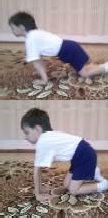 И. п. - поза стола, кисти ставим к себе паль- цами и тянем кисть назад, кисти поставить пальцами от себя и тянемся вперёд.8Пока наши кот, пёс, галчо- нок и дядя Фёдор занима- лись делами, по мосту че- рез речку к ним приехали родители - мама и папа. Но это уже совсем другая ис- тория.«Мост»И.п. – лёжа на спине. Согнуть ноги и руки, кисть развернуть пальцами к себе, стопами и кистями упереться в пол. Поднять таз на- верх, посмотреть на пальцы рук. Вернуться в и.п. повторить 3 раза.№ п/пСлова педагогаНазвание	уп- ражненияизображениеКомментарий педагога1Решили как-то кисточки нарисовать картину. Но как это сделать без кис- точек? Отправились  они к ним в гости.И. п. сидя на пятках.После  разминки,  дети	приса- живаются и слушают сказку.2Пришли красочки к кис- точкам, а те в коробке лежат.«Складочка»И.п. – поза прямого угла, руки вдоль корпуса.  Наклониться как можно ниже вперёд, задер- жаться, вернуться в и.п. Повто- рить 4 раза.3Стали красочки кисточек будить. Кисточки услы- шали, проснулись.«Кисточки»И.п. - лёжа на спине, руки вы- тянуты вдоль тела ладонями вниз. Поднять одну ногу вверх, не сгибая колена, стопа натяну- та. Вторая нога лежит натяну- тая. Поменять ногу.Повторить 4-6 раз.4И предложили красочки кисточкам нарисовать картину. нарисовали сна- чала самолёт. Большой самолёт летел высоко в небе.«Самолётик»И.п. - Сидя в позе прямого уг- ла, натянуть стопы и колени, не заваливаясь на спину, подни- маем ноги на 45°, держа спину ровной, руки развести в сторо- ны. Задержаться, вернуться в и.п. 4 раза.5Чуть ниже самолёта на- рисовали птиц, летящих над землёй.«Птица»И.п. - сесть в позу прямого уг- ла, ноги развести как можно шире, носки оттянуть, руки со- единить за спиной «полочкой», спина прямая. Раз! – взмах ру- ками, наклон к правой ноге, стараемся дотянуться до носка, задерживаемся. Два! – возвра- щаемся в и.п. Три! – тот же на- клон к левой ноге. Четыре! – и.п. повторить 4 раза.6Нарисовали и радугу, по- тому что красивая, яркая и из семи цветов  состоит- украшать рисунок бу- дет.«Радуга»И.п. – лёжа на спине, руки в стороны, ноги поднять на 90°. На 1 – раскрыть ноги в сторо- ны, на 2 – собрать ноги вместе. Повторить 6 раз.7Совсем близко над зем- лёй летают бабочки.«Бабочка»сидя, ноги согнуты в коленях, колени лежат на полу. Старать- ся уложить колени на пол. За- держаться на 32 счёта.8Порхают с цветка на цве- ток. Опыляют,  заботятся о них, а цветы землю ук- рашают.«Цветок»И.п. – сидя, ноги сложить по- турецки. Ладони соединить ло- дочкой перед собой («молит- венная» поза). Развести пальцы в стороны, запястья оставить соединенными. Соединить ла- дони. Покачать ладонями впра- во-влево. Положить голову на сложенные ладони.9В траве нарисовали кис- точки кошку, она грелась на солнышке.«Кошка»И.п. - стоя на четвереньках – наклоняем голову вперёд и вы- гибаем спину наверх. Подни- маем голову наверх - прогиба- ем спину. 3-4 раза.10Нарисовали кисточки зе- лёной краской лягушку, которая прыгала к своему озеру.«Лягушка»Лёжа на животе, соединить пятки и развести колени выво- ротно. Стараться таз опустить как можно ниже к полу. Задер- жаться на 32 счёта.11А на берегу озера стоял дом. Его тоже нарисова- ли кисточки и красочки.«Дом»И.п. – стоя, ноги на ширине плеч, руки поставить на пол. Переносить вес тела на пятки, вернуться в и.п. Повторить 8 раз.12Во дворе дома на травке загорают дети.«Стрелочка лёжа»И.п. – стоя, стопы вместе, ру-  ки поднять наверх. Растягиваем руки вверх, плечи не подни- мать. Повторить 4 раза.13И болтают ножками.«Захлёст ног назад»И.п. - лёжа на животе, руки сложены полочкой перед со- бой. Колени вместе, по очереди сгибаем ногу в колене, носок натянут, стараемся резкими движениями дотянуться до ягодицы. 8 раз с каждой ноги.14Вот такая красивая и яр- кая получилась у нас кар- тина. А кисточки и кра- сочки и по сей день ос- таются верными друзья- ми и помощниками.«Мост»И.п. – лёжа на спине. Согнуть ноги и руки, кисть развернуть пальцами к себе, стопами и кистями упереться в пол. Под- нять таз наверх, посмотреть на пальцы рук. Вернуться в и.п. повторить 3 раза.№ п/пСлова педагогаНазвание	уп- ражненияизображениеКомментарий	пе- дагога1Посреди леса стоит домик. А главная хозяйка в доме на- шем,	красивая принцесса Даша....«Принцесса»И. п. - пятки вме- сте, носки в сто- рону, руки на поя- се. Тянем нос впе- рёд, корпус на- клоняется вперёд, на 90°.2Рядом с домиком растёт большое и крепкое дерево.... Вдруг подул ветер и дерево наклони- лось....«Дерево»И.п. - пятки вме- сте, носки в сто- рону, стопу одной ноги ставим к внутренней части бедра другой, ру- ки на поясе, поме- нять ногу. Повто- рить 8 раз.3Гнутся веточки всё ниже-ниже...«Веточка»И.п. – стоя, ноги  на ширине плеч. Поднять руки на- верх, выполнить наклон руками в сторону, колени и руки не сгибать. 4 раза в каждую сторону.4А по лесу идут зве- рята, спешат до- мой...«Длинная дорога»И.п. - сидя, ноги вместе, спина прямая, руки на поясе (или прямые стоят сзади – лёг- кий вариант). Сильно натягива- ем стопы вперёд, колени втянуты, спина прямая. По- вторить 4 раза.5Летают  мимо	чу- десные бабочки.«Бабочка»И.п. - сидя, ноги согнуты в коле- нях, колени лежат на полу. Стараться уложить колени на пол. Задержаться на 32 счёта.6Встретилась зверя- там на пути краси- вая кукла. Пригла- сили они её к себе жить.«Кукла»И.п. - сидя на по- лу, ноги и руки, как можно,  шире, в стороны. Затем, округлив спину, прижать колени, обняв руками. По- вторить 4 раза.7А страшный паук увидел зверей, и по- полз за ними.«Пауки»И.п. – стоя ноги на ширине плеч, вы- воротно, медленно опускаемся, под- нимая пятки, одна нога в сторону, на пятку, переход с одной ноги,  через 2 позицию на дру- гую, руки на полу, повторить 8 раз.8Маленькая кошечка гуляла по лесу...«Кошечка»И.п. - стоя на чет- вереньках – на- клоняем голову вперёд и выгибаем спину наверх. Поднимаем голову наверх - прогиба- ем спину. 3-4 раза.9И несла с собой корзинку...А в речке, которая рядом текла, жила была золотая рыб- ка...«Рыбка»И.п. - лёжа на жи- воте, ноги вместе, поднимаем кор- пус, прогибаем корпус назад, но- гами достаём до головы. 3 раза.10Через речку мы по- строили высокий и длинный мостик...«Мостик	на плечах»И. п. - лёжа на спине, поднимаем спину и таз над полом. Руки и стопы  упираются в пол.  Выполнить 4 раза.13Под которым жила улитка...«Улитка»И.п. - лёжа на спине, ноги вме- сте, руки вдоль корпуса, ладони вниз. Поднять прямые ноги, пе- ревести таз и кор- пус в вертикаль- ное положение, занести ноги за голову, пальцы касаются пола. 3 раза.14Только	успела улитка в домик спрятаться, как по- шёл дождик. И мы спрячемся под мос- тик.«Мост»И.п. – лёжа на спине. Согнуть ноги и руки, кисть развернуть паль- цами к себе, сто- пами и кистями упереться в пол. Поднять таз на- верх, посмотреть на пальцы рук. Вернуться в и.п. повторить 3 раза.№ п/пСлова педагогаНазвание	уп- ражненияизображениеКомментарий	пе- дагога1Приехали мы на мо- ре отдыхать. При- шли на пляж. Стоим на берегу моря, гре- емся на солнышке…«Солнышко» (как «Стре- лочка стоя»)И.п. – встать прямо, ноги вме- сте, позвоночник растянут, руки тя- нем вверх, растя- гиваем позвоноч- ник. 4 раза.2Наши ладошки за- горают....«Ладошки»И.п. - пятки вме- сте, носки врозь, руки	подняты	в стороны.	Ладони поворачиваем вниз и наверх. 8 раз.3А недалеко растут высокие деревья....«Дерево»И.п. - пятки вме- сте, носки в сто- рону, руки подня- ты наверх, стопу одной ноги ставим к внутренней час- ти бедра другой, руки на поясе, по- менять ногу. По- вторить 8 раз.4Вдруг подул силь- ный ветер...«Ураган»И.п. – встать, ноги на ширине плеч руки вытянуть на- верх. Наклоны в стороны с подня- тыми руками. 4 наклона в каждую сторону5Ветер стих, выгля- нуло солнышко, и мы пошли купать- ся….«Плаваем»И. п. – стоя, ноги на ширине плеч. Вытягиваем руки вперед и разводим в стороны. Потом собираем к себе и снова вперед. По- вторить 8 раз.6А в море плавают разные удивитель- ные рыбы..«Рыбка»И.п. - лёжа на жи- воте, ноги вместе, поднимаем кор- пус, поднимаем руки, прогибаем корпус назад, но- гами достаём до головы. 3 раза.7Мы поплавали не- много с рыбками, и вышли на берег. Се- ли у самого моря и мочим ноги в воде.«Зайчик»И.п. – сидя, ноги вытянуть перед собой, руки стоят сзади. Натянуть стопы от себя, за- тем на себя – уш- ки у зайчика. 8 раз.8А потом сушим но- ги на солнышке...«Радуга»И.п. – лёжа на спине, руки в сто- роны, ноги под- нять на 90°. На 1 – раскрыть ноги в стороны, на 2 – собрать ноги вме- сте. Повторить 6 раз.9И довольные идем домой...«Цапля»И.п. – стоя, руки на поясе. Ходьба, высоко поднимая ноги. Выполнить на 16 счётов.10Мы пришли домой, умыли лицо и по- мыли руки, поигра- ли с котом Барси- ком и легли спать.«Дом»И.п. – стоя, ноги  на ширине плеч, руки поставить на пол. Переносить вес тела на пятки, вернуться в и.п. Повторить 8 раз.№ п/пСлова педагогаНазвание	упраж- ненияизображениеКомментарий	педа- гога1Однажды Мама утка решила прогуляться со своими детками утятами по двору.«Мама утка»И. п. - руки согнуты в локтях ладонями вперед, пальцы рас- крыты в стороны, ноги в первой пози- ции. Одновременно пальцы обеих рук соединяем, образо- вывая клюв утки. Упражнение повто- ряется  несколько раз, можно чередо- вать – сначала за- крываем пальцы од- ной руки, затем дру- гой и в конце два руки одновременно. При закрытии рук, делаем каждый раз demi plie.2К маме утке во двор выходят утята.«Утята»И.п. - руки согнуты в локтях ладонями вперед, пальцы рас- крыты в стороны. Работаем одновре- менно двумя руками. Пальцы подушечка- ми поочередно ка- саются большого пальца в том и дру- гом направлении. Голова делает на- клоны из стороны в сторону.3Утята с мамой бегут кушать. А чем пи- таются утята? (Чер- вячками). Делают круг вокруг себя, садимся на пол.«Червячки»И.п. – стоя, ноги вместе, руки вдоль корпуса. От головы выполнить волну, задействовав все части тела. Повто- рить по 4 раза в ка- ждую сторону.4Мама – утка созы- вает всех, всех ку- шать.«Ням - ням»И.п. - руки опущены вниз, ноги раскрыты в «бабочку». Кисти рук начинают круго- вые вращение, при этом руки медленно поднимаются вверх (созыв утят). Сверху руки тыльной сторо- ной  опускаются вниз, пальцы рабо- тают в хаотичном порядке (изображая червячков).5После обеда утятам надо потренировать крылышки. Руки играют роль кры- лышек.«Тренировка»И.п. - руки подняты наверх, пальцы вы- тянуты, ноги рас- крыты широко в стороны. Сначала сгибаем кисть, затем рука сгибается в локтевом суставе, согнутые руки опус- каются вниз, разги- баются от локтевого сустава с наклоном корпуса вперед и вытягиванием рук вперед. Руки  вместе с корпусом подни- маем наверх (руки поднимаются через стороны). Повторить 4 раза.6Тренируем лапки перед полетом, что- бы красиво призем- ляться. Здесь руки – это лапки утят.«Зайчик»И.п. – сидя, ноги вы- тянуть перед собой, руки стоят сзади. Натянуть стопы от себя, затем на себя – ушки у зайчика. 8 раз.7Потянем наши лап- ки.«Потягушки»И.п. – сидя на пят- ках. Потянуть руки вверх, в стороны, обнять себя руками. Повторить 3 раза.8Потренировались. Теперь мы готовы к полету.«Самолётик»И.п. - Сидя в позе прямого угла, натя- нуть стопы и колени, не заваливаясь на спину поднимаем ноги на 45°, держа спину ровной, руки развести в стороны. Задержаться, вер- нуться в и.п. 4 раза.9После полета можно полюбоваться свои- ми крылышками.«Белка»И.п. – стоя, ноги на ширине плеч, руки разведены в сторо- ны. Наклониться вперёд, дотянуться правой рукой до ле- вой щиколотки, по- менять руку. Повто- рить по 4 раза к ка- ждой ноге.10Теперь через мостик отправляемся до- мой.«Мост»И.п. – лёжа на спине. Согнуть ноги и руки, кисть развернуть пальцами к себе, стопами и кистями упереться в пол. Поднять таз наверх, посмотреть на паль- цы рук. Вернуться в и.п. повторить  3 раза.№ п/пСлова педагогаНазвание	уп ражненияизображениеКомментарий педагога1В	одном	лесу жила-была змейка.	И			до того была она любопытная, что как-то раз выползла				из своего гнезда и решила			по- смотреть мир и найти друзей.И.п.	сидя на пятках.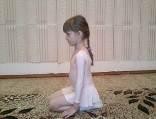 Дети слушают сказку.2Ползёт	змейка по лесу.«Змейка»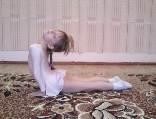 Лёжа на животе, ладо- нями упереться в пол, выпрямить руки, потя- нуться головой наверх, оставить таз на полу (4 раза)3Навстречу ей Зайчик.Зайчик, давай дружить, будем вместе играть, ползать!а я не умею ползать - сказал зайчик,и ускакал.«Зайчик»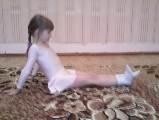 И.п. – сидя, ноги вытя- нуть перед собой, руки стоят сзади. Натянуть стопы от себя, затем на себя – ушки у зайчика ( 6 раз)4Поползла змей- ка дальше. На- встречу ей ли- сичка.Лисичка, здравствуй, да- вай с тобой дружить, будем вместе играть, ползать!а я не умею ползать-     сказала   ли-«Лисичка»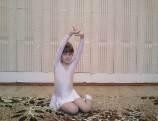 И. п. – стоя на коленях, руки перед собой. Са- диться с ровной спиной не помогая руками то вправо, то влево, сме- щая таз по сторонам от стоп(4 раза)сичка,– и убежала.5Поползла змей- ка дальше. На- встречу ей мед- ведь.Мишка, здравствуй, да- вай с тобой дружить, будем вместе играть, ползать!а я не умею ползать - ска- зал Медведь.И побрёл по лесу.«Медведь»И.п. – стоя, ноги на ши- рине плеч. Наклониться вперёд, поставить руки на пол, по очереди от- рывая пятки стоп плав- но переносить вес тела  с одной ноги на дру- гую. Переваливаться (8 раз)6Поползла змей- ка дальше. На- встречу ей ло- шадка.Лошадка, здравствуй, да- вай с тобой дружить, будем вместе играть, ползать!а я не умею ползать - ска- зала Лошадка.и поскакала по полю.«Лошадка»И. п. - стоя на четве- реньках, одновременно вытянуть вперёд пра- вую руку и назад левую ногу, задержать, опус- тить и поменять ногу и руку. 3 раза в каждом положении.7Поползла змей- ка дальше. На- встречу ей гу- сеница.Гусеница, здравствуй, да- вай с тобой дружить, будем вместе играть, ползать!а я не умею ползать так бы- стро как ты - сказала гусени- ца.И поползла потихоньку по ветке.«Гусеница»И.п. – стоя на четве- реньках. Опуститься на локти, по очереди вы- прямлять ноги, сохра- няя линию с позвоноч- ником. 3 раза с каждой ноги.8Поползла змей- ка дальше. На- встречу ей Ба- бочка.Здравствуй, бабочка,  давай с тобой дру- жить, будем вместе играть, ползать!а я не умею ползать, я люб- лю летать и порхать над цветами- сказала Ба- бочка.– и полетела.«Бабочка»И.п. - сидя, ноги согну- ты в коленях, колени лежат на полу. Старать- ся уложить колени на пол. Задержаться на 32 счёта.9Поползла змей- ка дальше. На- встречу ей Жук.Здравствуй, Жук, давай с тобой дружить, будем вместе играть, ползать!Давай!-  ответил Жук, и поползли они вместе, но Жук отстал и решил вернуться к се- бе в домик.«Жук»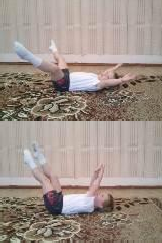 И.п. - лёжа на спине, ноги и руки подняты вверх, Выполняют пе- рекрёстные движения руками и ногами одно- временно. Повторить (6 раз)10Поползла змей- ка дальше. На- встречу ей Ля- гушка.Здравствуй, Лягушка, давай с тобой дру- жить, будем вместе играть, ползать!а я не умею ползать, я люб- лю прыгать и квакать- сказала Ля- гушка.– И осталась на болоте.«Лягушка»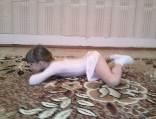 И.п. - лёжа на животе, соединить пятки и раз- вести колени выворот- но. Стараться таз опус- тить как можно ниже к полу. Задержаться на 32 счёта.11Поползла змей- ка дальше. На- встречу	ей Рыбка.Здравствуй, Рыбка, давай с тобой дружить, будем вместе играть, ползать!а я не умею ползать, я люб- лю плавать в озере- сказала Рыб- ка.– и уплыла.«Рыбка»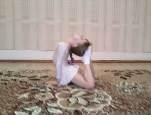 И. п. – лёжа на животе, согнуть руки в локтях, ладони на полу, согнуть ноги в коленях и поста- раться дотянуться сто- пами до головы. Вы- полнить 3 раза.12Поползла змей- ка дальше. На- встречу	ей Улитка.Здравствуй Улитка, давай с тобой дружить, будем вместе играть, ползать!а Улитка спряталась в своём домике и ничего не отве- тила.«Улитка»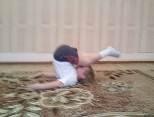 И.п. - лёжа на спине, ноги вместе, руки вдоль корпуса, ладони вниз. Поднять прямые ноги, перевести таз и корпус  в вертикальное поло- жение, занести ноги за голову, пальцы касают- ся пола. Затем перекат. Повторить пару упраж- нений 3 раза.13Поползла опе- чаленная змей- ка дальше. И вдруг услышала шум, подняла голову наверх и увидела само- лёт.Что	это?	Кто это?-воскликнула змейка.Это люди!А	кто  это говорит?спросила Змейка.Это я, змейка.И я – змейка! Давай дружить?-Давай!И поползли они вместе.«Самолёт»И.п. - Сидя в позе пря- мого угла, натянуть стопы и колени, не за- валиваясь на спину, поднимаем ноги на 45°, держа спину ровной, руки развести в сторо- ны. Задержаться, вер- нуться в и.п. Повторить 4 раза.№ п/пСлова педагогаНазвание	уп- ражненияизображениеКомментарий педагога1Гуляли по чис- тому полю два Мороза,		два родные	брата, с ноги на ногу поскакивали, рукой об руку поколачивал.Как	бы	нам позабавиться— людей по- морозить?И.п. – сидя на пяткахДети слушают сказку.2Побежали два Мороза, два родных  брата, в чистый бор. Бегут, дорогой тешатся: с но- ги на ногу по- прыгивают, по елкам, по со- сенкам пощел- кивают.«Захлёст ног назад»Лёжа, согнуть ногу в колене, взяться за стопу рукой и дотянуть её до ягодицы. Повторить 5 раз с каждой ноги.3Послышали они	с		одной стороны коло- кольчик,				а		с другой	бубен- чик:		с			коло- кольчиком ба- рин едет, с бу- бенчиком			— мужичок.«Потягива- ния из сто- роны в сто- рону»приставить руку к уху -«Слушаем» потягивая корпус из стороны в сторону4Синий нос ре- шил поморо- зить мужика– полушубок старый, лапти холодные. А мороз Багро- вый нос побе- жал Барина морозить«Обни- машки»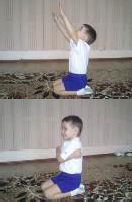 И.п. – сидя на пятках. Потянуть руки вверх, в стороны, обнять себя руками. Повторить 3 раза.5Забрался мороз Багровый  нос и под шапку,«Повороты головы»И.п. - Сесть в позу пря- мого угла, выполнить повороты и наклоны головой6и	в	валенки барину«Зайчик» Робота стопИ.п. – сидя, ноги вытя- нуть перед собой, руки стоят сзади. Натянуть стопы от себя, затем на себя – ушки у зайчика.  8 раз.7И под шубу. Так его замо- розил, что он теперь час ото- греваться бу- дет.«Складоч- ка»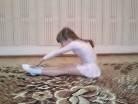 И.п. – сидя, ноги вытя- нуты, стопы натянуты. На раз - наклониться как можно ниже, рука- ми дотянуться до стоп, подбородком до колен. 2, 3, 4, 5,6 - задержать- ся, 7,8 - вернуться в и.п. Повторить 4 раза.8Легко тебе бы- ло, братец, а мужика я ни- как не мог за- морозить. Дог- нал я его на санях и давай морозить– а он только посмеивается.«Радуга»И. п. - лёжа на спине, поднять прямые  ноги на 90°. Раскрыть ноги в стороны, затем собрать в и. п. Повторить 6 раз.9Так что братец мороз, если трудиться, то не замёрзнешь. А сидя на мес- те– никакая шуба не спасёт.И.п. – сидя на пятках.Дети	сидя	слушают сказку.№ п/пСлова педагогаНазвание упражненияКомментарий педагога1Однажды в джунгли при- шёл мальчик. Ему было ин- тересно посмотреть,  кто там живёт.И. п. сидя на пятках.После разминки, дети присаживают- ся и слушают сказку.2Но пошёл по тропинке и встретил змею – она была такая длинная, гибкая и сильная. Мальчик полюбо- вался на неё и пошёл даль- ше.«Змейка»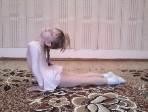 И.п. - Лёжа на животе, ладонями упереться в пол, выпрямить руки, потянуться головой наверх, оставить таз на полу. Вернуться в и.п. Повто- рить 4 раза.3Под деревом он увидел большого медведя, кото- рый сладко спал. Мальчик немного испугался и уди- вился силе этого зверя и пошёл дальше.«Медведь»И.п. - Ноги на ширине плеч, накло- ниться вперёд, поставить руки на  пол, по очереди отрывая пятки стоп плавно переносить вес тела с одной ноги на другую. Переваливаться. (8 раз)4На ветвях другого большо- го дерева лежала пантера и играла со своими детьми. Такого красивого и ловкого зверя мальчик ещё не ви- дел. Он полюбовался и по- шёл дальше.«Кошка»Стоя на четвереньках – наклоняем голову вперёд и выгибаем спину на- верх. Поднимаем голову наверх - прогибаем спину.5И оказался на высокой го- ре. Мальчик посмотрел вниз и увидел стаю волков, которые собирались охо- титься.«Собачка»Сесть на пятки, руки в упоре сзади, параллельно др. др., пальцы обраще- ны от тела. Выгнуть спину, откинуть голову назад, подвинуть назад кисти насколько это возможно. 3 раза.6А когда он посмотрел на небо, то увидел красивого орла, который парил по воздуху.«Птичка»И.п. - сесть в позу прямого угла, но- ги развести как можно шире, носки оттянуть,  руки  соединить  за спиной«полочкой», спина прямая. Раз! – взмах руками, наклон к правой ноге, стараемся дотянуться до носка, за- держиваемся. Два! – возвращаемся в и.п. Три! – тот же наклон к левой но- ге. Четыре! – и.п. повторить 4 раза.7Вдалеке по лианам прыга- ли и резвились весёлые обезьянки.«Обезьянка»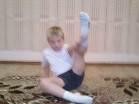 И.п. – сидя в «Бабочке», правой ру- кой взять ногу изнутри за пятку, со- храняя ровность спины и ноги, вы- прямить нога носком вверх. Поме- нять ногу. Затем сделать двумя но- гами одновременно. Повторить  4 раза  каждой  ногой,  и  4  раза двумя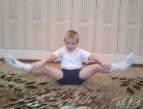 ногами одновременно.8Спустившись с горы, маль- чик оказался на поляне, где росли яркие цветы, то ко- торых поляна становилась красивой и благоухающей.«Цветок»И.п. – сидя, ноги сложить по- турецки. Ладони соединить лодочкой перед собой («молитвенная» поза). Развести пальцы в стороны, запястья оставить соединенными. Соединить ладони. Покачать ладонями вправо- влево. Положить голову на сложен- ные ладони.9Над цветами летали пчёлы, они собирали нектар, что- бы сделать вкусный мёд.«Пчёлы»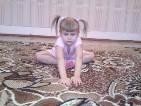 И.п. – сидя в бабочке. Руки вытянуть вперёд, наклониться как можно ни- же, вернуться в и. п. Повторить 4 раза.10Когда пчёлы улетели, мальчик собрал букет са- мых красивых цветов и решил подарить их маме. Он прошёл по мосту и ско- ро оказался дома.«Мост»И.п. – лёжа на спине. Согнуть ноги и руки, кисть развернуть пальцами к себе, стопами и кистями упереться в пол. Поднять таз наверх, посмотреть на пальцы рук. Вернуться в и.п. по- вторить 3 раза.№ п/пСлова педагогаНазвание	уп- ражненияизображениеКомментарий педагога1Вот и закончи- лось тёплое лето, и насту- пила       осень.Вся      природастала гото- виться к зиме.И. п. сидя на пятках.После разминки, дети присаживаются и слу- шают сказку.2Деревья поме- няли цвет ли- ствы и уже вы- глядели не так молодо.«Дерево»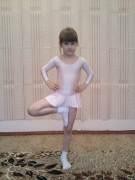 И.п. - пятки вместе, носки в сторону, руки подняты наверх, стопу одной ноги ставим к внутренней части бедра другой, руки на поясе, поменять ногу. Повто- рить 8 раз.3Ветви дерева стали гото- виться к новой зимней одеж- де, сбрасывая листья и оде- ваясь снегом.«Веточки»И.п. – стоя, ноги на ши- рине плеч. Движения руками из стороны в сторону через полу- круг. 4 раза в каждую сторону.4Листья облете- ли и закрыли землю от хо- лода.«Листья»И.п. – стоя, ноги на ши- рине плеч. Руки перед собой, натянуть кисти на себя, затем от себя. Повторить 8 раз.5Ветер помогал дереву приго- товиться к примерке зим- него наряда, сдувая послед- ние листья.«Ветер»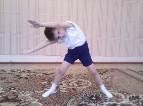 И.п. – стоя, ноги на ши- рине плеч. Поднять ру- ки наверх, выполнить наклон в сторону, коле- ни и руки не сгибать. 4 раза в каждую сторону.8Насекомые тоже		готови- лись	к		зиме. Стрекоза			по- спешила		пре- вратиться				в личинку.«Стрекоза»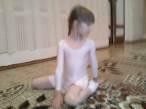 И.п. – стоя на коленях, немного раздвинув их, сесть между ними. Руки в стороны, ладони вниз. Правая рука касается левой пятки, а левая рука касается пятки правой ноги. Смотреть на пятку. Вернуться в исходное положение, повторить все в другую сторону. 2 раза в каж- дую сторону.9Гусеница ре- шила превра- титься на зиму в куколку«Гусеница»И.п. – стоя на четве- реньках. Опуститься на локти, по очереди вы- прямлять ноги, сохра- няя линию с позвоноч- ником. 3 раза с каждой ноги.10Чтобы весной стать прекрас- ной бабочкой«Бабочка»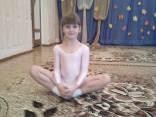 сидя, ноги согнуты в коленях, колени лежат на полу. Стараться уложить колени на пол. Задержаться на 32 счё- та.11Кузнечик,  как и стрекоза, решил превра- титься в ли- чинку.«Кузнечик»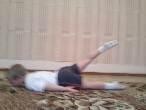 И.п. – Лечь на живот, касаясь пола подбород- ком. Ладони лежат на полу, руки вытянуть вдоль тела. Отталкива- ясь руками, медленно поднять правую ногу как можно выше. Нога прямая, носок оттянут. Задержаться нужное время. Вернуться в и.п. По 3 раза с каждой но- ги.12Жук не стал долго сомне- ваться и полез под кору дере- ва и решил дождаться вес- ны там.«Жук»И.п. - лёжа на спине, ноги и руки подняты вверх, Выполняют пе- рекрёстные движения руками и ногами одно- временно. (6 раз)13Лягушка ре- шила пере- ждать зиму на дне озера.«Лягушка»Лёжа на животе, соеди- нить пятки и развести колени выворотно. Стараться таз опустить как можно ниже к полу. Задержаться на 32 счё- та.14Птицы же сби- лись в стаю и отправились в тёплые края.«Птица»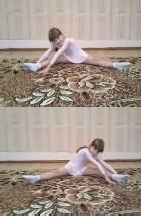 И.п. - сесть в позу пря- мого угла, ноги развес- ти как можно шире, носки оттянуть, руки соединить    за    спиной«полочкой», спина прямая. Раз! – взмах руками, наклон к пра- вой ноге, стараемся до- тянуться до носка, за- держиваемся. Два! – возвращаемся в и.п. Три! – тот же наклон к левой ноге. Четыре! – и.п. повторить 4 раза.15Ёжик посмот- рел на суету и решил, что пе- резимует в своей норке, заранее утеп- лив её.«Ёжик»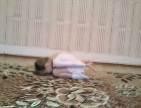 И.п. – сидя на пятках, наклониться вперёд, достать носом до колен, руки соединить за спи- ной, выпрямить их. По- вторить 3 раза.16Аист, как и все перелётные птицы	тоже улетел в тёп- лые края.«Аист»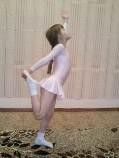 Встать прямо, ноги вместе, руки опущены, поднять ногу, согнуть в колене, обхватить ру- кой за щиколотку, сво- бодную руку поднять вверх. Поменять ногу. Повторить 3 раза с ка- ждой ноги.17Вот так и под- готовился осенний лес к зимовке.		По- лучился мост – и	теперь		из осени по нему можно	смело отправляться в зиму.«Мост»И.п. – лёжа на спине. Согнуть ноги и руки, кисть развернуть паль- цами к себе, стопами и кистями упереться в пол. Поднять таз на- верх, посмотреть на пальцы рук.  Вернуться в и.п. повторить 3 раза.№ п/пСлова педагогаНазвание	уп- ражненияизображениеКомментарий педагога1В одном ска- зочном лесу жили-были два друга Кролик и Медвежонок.И. п. сидя на пятках.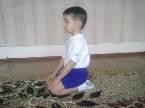 После разминки, дети присаживаются и слу- шают сказку.2Однажды Медвежонок решил пойти в гости к Кроли- ку, но заранее предупредить«Зайчик»И.п. - лёжа на спине. Натянуть стопы от се- бя, затем на себя – уш- ки у зайчика (6 раз)забыл.3И вот Медве- жонок отпра- вился, но у Кролика слу- чилось срочное дело, и он вы- шел из своего домика, оста- вив записку, в которой ска- зал, что пошёл к Лисе.«Медведь»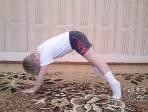 И.п. - Ноги на ширине плеч, наклониться впе- рёд, поставить руки на пол, по очереди отры- вая пятки стоп плавно переносить вес тела с одной ноги на другую. Переваливаться. (8 раз)4Медвежонок, прочитал		за- писку и отпра- вился вслед за Кроликом			к Лисе. Но Лиса сказала,	что Кролик пошёл к Ёжику. И от- правился Мед- вежонок			к Ёжику.«Лиса»И.п. - Встать на колени, руки перед собой. Са- диться с ровной спиной не помогая руками то вправо, то влево, сме- щая таз по сторонам от стоп. (4 раза)5Но Кролика у Ёжика не ока- залось. Мед- вежонок опять не успел. Но Ёжик     сказал,что Кролик пошёл к Воро- бью.«Ёжик»И.п. – сидя на пятках, наклониться вперёд, достать носом до колен, руки соединить за спи- ной, выпрямить. По- вторить 3 раза.6И Медвежонок побрёл к Во- робью. Но у Воробья Кро- лика тоже не было, он опять оказался быст- рее Медвежон- ка. Воробей сообщил, что Кролик отпра- вился к Бабоч- ке.«Птица»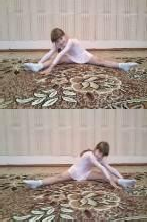 И.п. - сесть в позу пря- мого угла, ноги развес- ти как можно шире, носки оттянуть, руки соединить    за    спиной«полочкой», спина прямая. Раз! – взмах руками, наклон к пра- вой ноге, стараемся до- тянуться до носка, за- держиваемся. Два! – возвращаемся в и.п. Три! – тот же наклон к левой  ноге.  Четыре!   –и.п. повторить 4 раза.7Придя к ба- бочке, Медве- жонок не уви- дел Кролика. Бабочка сказа- ла, что  его друг будет у Летучей мы- ши.«Бабочка»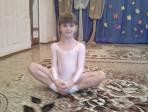 сидя, ноги согнуты в коленях, колени лежат на полу. Стараться уложить колени на пол. Задержаться на 32 счё- та.8Летучая мышь, сказала, что Кролик отпра- вился к Кроту.«Летучая мышь»И.п. - поза «прямого угла», разводим ножки как можно шире. На- клониться вперёд, ста- раясь подбородком коснуться пола. Вер- нуться в и.п. Выпол- нить 3 раз9От Крота Мед- вежонок узнал, что кролик пошёл к Ля- гушке.«Крот»И.п. – сидя на пятках, наклониться вперёд, достать носом до колен, руки на полу ладони вниз. Затем вырасти и потянуться руками на- верх. Вернуться в и.п. повторить 4 раза.10Лягушка пере- дала Медве- жонку, что Кролик от неё пошёл к Змей- ке.«Лягушка»Лёжа на животе, соеди- нить пятки и развести колени выворотно. Стараться таз опустить как можно ниже к полу. Задержаться на 32 счё- та.11От	Змейки Медвежонок отправился	к Рыбке«Змейка»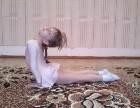 И.п. - Лёжа на животе, ладонями упереться в пол, выпрямить руки, потянуться головой на- верх, оставить таз на полу. Вернуться в и.п. Повторить 4 раза.12Рыбка сказала Медвежонку, что Ёжик от- правился		до- мой	через мост.«Рыбка»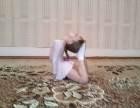 И. п. - лечь на живот, согнуть руки в локтях, ладони на полу, согнуть ноги в коленях и поста- раться дотянуться сто- пами до головы.  (3 раза)13И Медвежонок поспешил по мосту к Кро- лику, где и нашёл его. И они вместе се- ли пить чай.«Мост»И.п. – лёжа на спине. Согнуть ноги и руки, кисть развернуть паль- цами к себе, стопами и кистями упереться в пол. Поднять таз на- верх, посмотреть на пальцы рук.  Вернуться в и.п. повторить 3 раза.№ п/пСлова педагогаНазвание	уп- ражненияизображениеКомментарий педагога1Уверена, что вы все лю- бите рисовать! И сего- дня мы будем художни- ками. Помогать нам бу- дут карандаши и резин- ка-ластик. Если мы нау- чимся правильно ими пользоваться, то они по- могут нам узнать много интересного и удиви- тельного.И. п.  сидя на пятках.После размин- ки, дети при- саживаются и слушают сказ- ку.2Представим, что наши ножки – это карандаши. Готовим карандаши к рисованию поднимаем их, ровными и прямыми, верх и опускаем вниз.«Волшеб- ные	палоч- ки»Дети	ложатся на спину, руки вытянуты вдоль тела ла- донями	вниз. Поднимаем прямые		ногивверх,	носки натянуть.Повторить 4-6 раз.3Опустили ножки. Ка- рандаши, как и люди, делятся по характеру на мягкие и твёрдые. Изо- бразим их. Сначала твёрдый карандаш – изо всех сил вытянуться на полу, натянуть руки и ноги.  Мягкий  карандаш– расслабить все мыш- цы.«Мягкие	итвёрдые	ка- рандаши»Лёжа на спине, руки вытяну- ты вверх над головой.     По-вторить 4-6 раз.4Так же как и люди, ка- рандаши бывают моло- дыми и старыми. Только люди с годами растут, а карандаши наоборот уменьшаются, становят- ся короче. Как же это у них получается?А вот так! Садимся и поднимаем натянутые ножки вверх – молодые карандаши, вниз – пере- катываемся на спину, согнув ноги в коленях, обхватив их руками.«Молодые и старые каран- даши»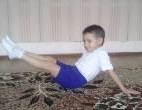 Садимся в позу«прямого уг- ла»,  пальцы ног вытянуты, руки сзади в упоре. Поднять туго натянутые ноги вверх, опустить.Повторить 4-6 раз.5Молодцы, ребята! Да- вайте сочиним и сыгра- ем сказку о карандаше. Жил – был карандаш, который больше  всего на свете любил рисо- вать. И жил он в обыч- ной коробке – своём до- мике. Попробуем сде- лать коробку.«Коробка с карандаша- ми»Дети садятся в исходное по- ложение.Сесть    в   позу«прямого уг- ла», руки под- нять вверх, не сгибая ног в коленях дос- тать грудью до ног,         задер-жаться, мед- ленно вернуть- ся в и.п. 4-6 раз.6Карандаш рисовал всё подряд, всё, что попада- лось на глаза: людей, животных, дома, дере- вья. Увидел карандаш рыбку в пруду – и нари- совал. Давайте её пока- жем.«Рыбка»Лечь на живот, согнуть руки в локтях, ладони на полу, со- гнуть ноги в коленях и по- стараться до- тянуться сто- пами до голо- вы. (3 раза)7Заметит карандаш змей- ку и вот она уже нарисо- вана!«Змейка»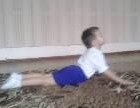 Лечь на жи- вот.     Посмот-реть наверх. Подъём корпу- са  вверх(3 раза)8Мелькнёт ящерица – и её нарисовали!«Ящерица»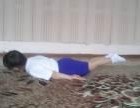 Лёжа на живо- те, руки вдоль корпуса, ладо- ни вниз, под- нимаем ноги вверх (3 раза)9А уж сколько раз каран- даш нарисовал  кошечек и собачек и не сосчи- тать! Какая красивая кошечка!«Кошечка»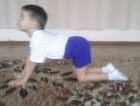 Встать   в  позу«стол» на ко- ленях, поднять голову и силь- но прогнуть спину, задер- жаться, голову наклонить вниз– выгнуть спи- ну. (4-6 раз)10А теперь покажем со- бачку!«Собачка»Сесть на пятки, руки в упоре сзади, парал- лельно др. др., пальцы обра- щены от тела. Выгнуть спи- ну, откинуть голову назад, подвинуть на- зад кисти на- сколько       этовозможно. (3 раза)11Молоды! Что же дальше было с карандашом. Ко- гда у карандаша получа- лись хорошие рисунки – он радовался, а когда что-то не получалось – огорчался, но любимое дело не бросал. И с упорством рисовал сно- ва и снова. А по сосед- ству жила Резинка – бе- лая, чистая и очень ак- куратная. Её страстью было  наводить  чистоту.В и.п. – си- дя на пяткахДети слушают сказку.Малейший непорядок  – и она с головой броса- лась за дело. – Ах, какое безобразие, - воскликну- ла она, увидев рисунки карандаша где попало: в тетрадях, на стенах, на полу. И принялась сти- рать.«Перекаты»Подтянуть ко- лени к животу, обнять руками, подбородок к груди. (3-4 раза)12Нарисовал	Карандаш летучую мышь!«Летучая мышь»Из	переката садимся  в позу«прямого			уг- ла»,		разводим ножки		как можно	шире, наклоняемся вперёд,	стара- ясь	подбород- ком коснуться пола. (1 раз)13Как Резиночка тут же всё стёрла!«Перекаты»1 раз.14Карандаш снова нари- совал, а  резиночка  опять стёрла!«Летучая мышь»«Перекаты»Чередование данных	уп- ражнений.15Изобразил Карандаш носорога, а резиночка тут как тут.«Носорог»«Перекаты»Лёжа на спине, руки за голо- вой, подтянуть по очереди ко- лени к носу, при этом со- храняя равно- весие. Повто- рить  2  упраж-нения 3 раза.16Нарисовал карандаш улитку, а резиночка сно- ва стирает!«Улитка»«Перекаты»Лёжа на спине, ноги	вместе,руки		вдоль корпуса, ладо- ни вниз. Под- нять	прямые ноги, перевес- ти таз и корпус в вертикальное положение, занести ноги за голову, пальцы касаются пола. Затем перекат. Повторить па- ру упражнений 3 раза.17С тех пор резинка всюду следовала за каранда- шом, карандаш совсем потерял покой. Все его рисунки стирала резин- ка! Карандаш даже стал её побаиваться. Посмот- рит по сторонам, нет ре- зинки - нарисует, на- пример аиста.Резинка и этот рисунок стёрла!И.п. – сидя на пятках.«Аист»«Перекаты»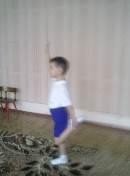 Слушаем сказ- ку.Встать			прямо, ноги		вместе, руки опущены, поднять				ногу, согнуть в ко- лене,				обхва- тить рукой за щиколотку, свободную ру- ку	поднятьвверх. Поме- нять ногу. По- вторить 3  раза с каждой ноги.18Карандаш, не теряя времени, нарисовал сло- на!«Слон»Встать прямо, ноги вместе, прямые руки за спиной, накло- ниться вперёд, не сгибая ко- лен, не разжи- мая рук, кос- нуться лбом ног. Повторить 3-4 раза.19Резинка хотела  стереть и этот рисунок, но ка- рандаш её остановил. – Ты зачем стираешь ри- сунки? Я же их рисую, теперь, негде попало! Резинка подумала и ре- шила, хорошо. – Ладно,  я буду стирать только  то, что нарисовано не- правильно!- Вот и договорились! С тех пор резинка и каран- даш живут дружно и помогают друг другу.И.п. – сидя на пятках.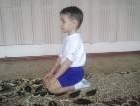 Слушаем сказ- ку.№ п/пСлова педагогаНазвание	уп- ражненияизображениеКомментарий педагога1Однажды в лесу на по- лянке расцвёл красивый необычный цветок.И. п. сидя на пятках.После разминки, дети присажи- ваются и слу- шают сказку.2Это был волшебный цве- ток, яркий, а самое глав- ное добрый. Он помогал лесным жителям в беде.«Цветок»И.п. – сидя, ноги сложить					по- турецки. Ладони соединить				ло- дочкой				перед собой		(«молит- венная»		поза). Развести пальцы в стороны, запя- стья		оставить соединенными. Соединить				ла- дони.	Покачать ладонями			впра- во-влево.	Поло- жить голову на сложенные				ла- дони.3Бабочки с помятыми крыльями прилетали и загадывали желание, чтоб крылышки стали как но- вые. И Цветок исполнял желание.«Бабочка»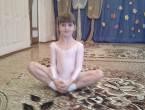 И.п. - сидя, ноги согнуты в коле- нях, колени ле- жат на полу. Стараться уло- жить колени на пол. Задержать- ся на 32 счёта.4Прилетала Птица с ране- ной лапкой – цветок и её желание выполнял, и птица была здорова.«Птица»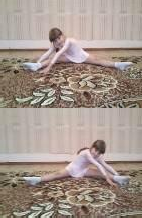 И.п. - сесть в по- зу прямого угла, ноги развести как можно шире, носки оттянуть, руки соединить за спиной «по- лочкой», спина прямая. Раз! – взмах руками, наклон к правой ноге, стараемся дотянуться до носка, задержи- ваемся. Два! – возвращаемся в и.п. Три! – тот же наклон к ле- вой ноге. Четы- ре! – и.п. повто- рить (4 раза)5Улитке Цветик помог по- чинить её домик – и Улитка была благодарна цветку.«Улитка»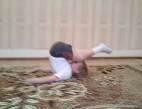 Лёжа на спине, ноги вместе, ру- ки вдоль корпу- са, ладони вниз. Поднять прямые ноги,	перевести таз и корпус в вертикальное положение,		за- нести		ноги		за голову,		пальцы касаются		пола. (3 раза)6У крота разболелись гла- за – Цветик и ему   помог– исполнил его желание.«Крот»И.п. – сидя на пятках, накло- ниться вперёд, достать носом до колен, руки на полу ладони вниз. Затем вы- расти и потя- нуться руками наверх. Вер- нуться   в   и.   п.повторить	4раза.7У Лягушки разболелись лапки, да так что она не могла прыгать. Цветик и её помог. И лягушка за- прыгала от радости.«Лягушка»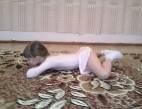 Лёжа на животе, соединить пятки и развести коле- ни выворотно. Стараться       тазопустить как можно ниже к полу. Задер- жаться на 32 счёта.8У змейки как-то заболел хвостик – Цветик и её помог.«Змейка»И.п. - Лёжа на животе, ладоня- ми упереться в пол, выпрямить руки, потянуться головой наверх, оставить таз на полу. Вернуться в и.п. Повторить 4 раза.9Но однажды из далека, приплыла лодка.«Лодочка»И.п. – лёжа на животе. Ноги и руки вытянуть, на раз – поднять прямые руки и ноги над полом, на два - вернуть- ся в и.п. повто- рить 4 раза.10Лодка привезла какое-то странное животное - обезьянку. Она была очень  шумной,  шустрой и непослушной. И конеч- но же она ничего не зна- ла о цветке и случайно наступила на него…«Обезьян- ка»И.п.    –    сидя  в«Бабочке», пра- вой рукой взять ногу изнутри за пятку, сохраняя ровность спины и ноги, выпря- мить нога нос- ком вверх. По- менять ногу. За- тем          сделатьдвумя ногами одновременно.Повторить 4 раза каждой ногой, и 4 раза двумя но- гами одновре- менно.11Лесные жители стали ду- мать, как помочь их Цве- тику, который столько раз выручал их. И реши- ли загадать, чтобы Цве- тик был здоров и красив, как и прежде. И цветик выздоровел.«Цветок»И.п. – сидя, ноги сложить					по- турецки. Ладони соединить				ло- дочкой				перед собой		(«молит- венная»		поза). Развести пальцы в стороны, запя- стья		оставить соединенными. Соединить				ла- дони.	Покачать ладонями			впра- во-влево.	Поло- жить голову на сложенные				ла- дони.12А непослушную обезьян- ку зверята отправили че- рез мост домой.«Мост»И.п. – лёжа на спине. Согнуть ноги и руки, кисть развернуть пальцами к себе, стопами и кис- тями упереться в пол. Поднять таз наверх, посмот- реть на пальцы рук. Вернуться в и.п. повторить 3 раза.№ п/пСлова педагогаНазвание	уп- ражненияизображениеКомментарий педагога1Давным-давно за морем- океаном жил император. Был он очень жадным и больше всего на свете любил золото. По всей стране измученные и го- лодные люди добывали золото и везли его импе- ратору на слонахИ.п. стоя на месте.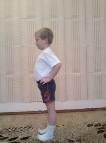 Дети	слушают сказку.2на верблюдахХодьба	на пятках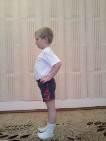 Ходьба на пят- ках3несли в мешках и скла- дывали в высокие амбарыХодьба	на полупаль- цах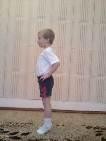 на носках, руки вверх4Золото набралось так много, что император приказал построить себе роскошный дворец из чистого золота. Все ком- наты во дворце были ук- рашены золотом.Золотыми были: пол, по- толок«Наклоны вперёд»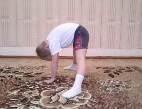 руки на поясе. Ноги на ширине плеч.       Наклонвниз, поднять голову вверх5стены«Наклоны в стороны»потянуться пра- вой рукой на- право, затем ле- вой – налево. Смотреть на пальцы рук. По- вторить 4 раза к каждой ноге.6Носил император парчо- вый расшитый золотом халат«Развороты»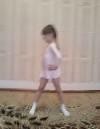 И.п. – стоя, ноги на ширине плеч, руки на поясе. Развернуть кор- пус и голову вправо,       затемвлево. Повто- рить 4 раза в ка- ждую сторону.7золотую шапку«Повороты головы»И.п. – стоя, ноги на ширине плеч, руки на поясе. Повернуть голо- ву вправо, затем влево. 4 раза в каждую сторону.8До того дошла жадность императора, что он при- казал вырвать у себя че- тыре здоровых зуба и вместо них вставить зо- лотые«Складочка»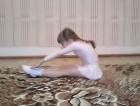 И.п. – поза пря- мого угла, руки вдоль корпуса. Наклониться как можно         нижевперёд, задер- жаться, вернуть- ся в и.п. Повто- рить 4 раза.9Но и этого было мало императору. Кликнул он клич по всей стране: “Кто умеет превращать в золо- то разные вещи, пусть явится во дворец”. И вот явился старичок с длин- ной белой бородой. Взял императора за руки, стукнул по каждому его пальцу маленькой черной палочкой и пропал.Вскочил император со своего трона и побежал в сад проверять силу вол- шебства. Бежит и притра- гивается своими руками то здесь, то там. И вот … нежные ароматные цветы и свежая зелень листьев превратились в мертвое золото.«Складочка с коленями»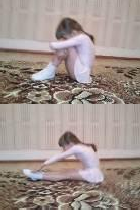 И.п. – поза пря- мого угла, руки вдоль корпуса. На раз – подтя- нуть колени к груди, обхватить их  руками.  На 2– спрятать нос в колени.   На  3,4,5, 6 – вытянуть ноги, голову прижать к коле- ням. На 7, 8 - вернуться в и.п.10Император считал себя самым счастливым чело- веком на земле. Он под- бежал к бассейну с рыб- ками И только протянул он руку, как журчащая прозрачная вода превра- тилась в золото и рыбки тоже стали золотыми.«Рыбка»И. п. – лёжа на животе, согнуть руки в локтях, ладони на полу, согнуть ноги в коленях и поста- раться дотянуть- ся стопами до головы. 3 раза.12Поймал император ба- бочку, и стала она золо- той брошкой«Бабочка»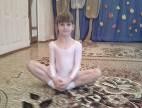 И. п. - сидя, ноги согнуты в коле- нях, колени ле- жат на полу. Стараться уло- жить колени на пол. Задержаться на 32 счёта.13А вот стрекозы успели улететь от императора и остались живыми«Стрекоза»И.п. – стоя на коленях, немно- го раздвинув их, сесть между ни- ми. Руки в сто- роны, ладони вниз. Правая ру- ка касается ле- вой пятки, а ле- вая рука касает- ся пятки правой ноги. Смотреть на пятку. Вер- нуться в исход- ное положение, повторить все в другую сторону. 2 раза в каждую сторону.14По саду гуляли жена и дочь императора. Он по- спешил им навстречу, чтобы поделиться своей радостью«Захлёст ног назад»И.п. - лёжа на животе, руки сложены полоч- кой перед собой. Колени вместе, по очереди сги- баем ногу в ко- лене, носок на- тянут, стараемся резкими движе- ниями дотя- нуться до ягоди- цы. 8 раз с каж- дой ноги.15Но как только он обнял дочь и дотронулся до же- ны, они превратились в холодные золотые ста- туи. Как ни любил импе- ратор золото, но все-таки он предпочитал иметь живую жену и живую дочь вместо этих золотых статуй. Долго стоял опе- чаленный    император   в«Стрелоч- ка, лёжа на животе»И.п. – лёжа на животе. Руки и ноги вытянуты. На 1-4 - вытя- нуть руки и ноги одновременно в разные стороны. Руки вперёд - ноги назад. 5-8 вернуться в и.п. Повторить         4раза.саду.16Наконец он захотел, есть и вернулся во дворец. Но стоило ему только под- нести молоко к  губам, как оно превращалось в золото. Протянул импе- ратор руку за  пирогом. Но пирог тотчас же стал золотым, твердым, как камень«Лодочка»И.п. – лёжа на животе. Ноги и руки вытянуть, на раз – поднять прямые руки и ноги над полом, на два - вернуть- ся в и.п. повто- рить 4 раза.17Отчаявшись утолить го- лод, император отпра- вился спать. Но как толь- ко он лег на постель, пе- рина и подушка превра- тились в золото и стали твердыми. Он накрылся одеялом, но и оно стало холодным. Как лед. Так был наказан за жадность император.«Удары пят- ками друг о друга»И.п. – лёжа на животе. Ноги и руки сложены полочкой перед собой. Стопы натянуть на се- бя, ноги поднять над полом, по- стучать пятками друг об друга 8 раз, вернуться в и.п. Повторить 3 раза.№ п/ пНазвание упражненияОписание действий1.Упражнения для улучше- ния гибкости шеи:Дети заходят в зал и строятся в шахматном порядке. Исходное положение (стоя, ноги ширине плеч или вместе)наклон головы вниз «Озеро»подъем головы вверх «Небо»голова направо «Любопытный носик» голова налево «Любопытный носик»круговое движение (справа налево вниз) «Рисуем круг» (повто- рение в обратном порядке)круговое движение (справа налево вверх) «Радуга» (повторение в обратном порядке)2.Упражнения для улучше- ния подвижности плече- вого пояса и плечевых суставов:исходное положение (стоя, ноги ширине плеч)плечи одновременно поднимаются вверх, затем, опускаются вниз; плечо правое вверх-вниз, плечо левое вверх – вниз – упражнение «Незнайка»левую руку согнуть локтем вверх, чтобы пальцы касались лопатки, правую руку согнуть локтем вниз и соединить пальцы правой и левой руки (затем положение рук меняет- ся) – упражнение «Рог коровки»3.Упражнения для развития пластичности мышц кисти исходное положение ноги вместе, руки вытянуты впередвращательные движения кистей рук по направлению друг от друга, затем друг к другуисходное положение – руки согнуты в локтях перед грудью, кисти собраны в кулак.Кисть руки сжимается и разжимается – упражнение «Ежик»исходное положение – то же. Из исходного положения вытя- гиваются вверх одновременно с раскрытием пальцев рук и возвращаются в исходное положение – упражнение «Салют»4.Упражнения для улучше- ния подвижности суставов позвоночникаИсходное положение ноги вместе, руки на поясепоочередные наклоны корпуса вправо-влево – упражне- ние «Часики»наклоны впередкруговые движения туловищем справа налево и обратно – упражнение «Солнышко»5.Упражнения для улучше- ния подвижности голено- стопного сустава и стопыИсходное положение - стоя, ноги вместе, руки на поясеподъем на полупальцыисходное положение – стоя, правая нога поднята на носок, со- гнута в коленеположение ног меняется – упражнение «Велосипед»прыжки на двух ногах исходное положение – ноги согнутыпрыжок  вверх  из  исходного  положения  –  упражнение«Достань шишку»№ п/пНазвание	упражне- нияОписание действий1.Разогрев:Стоя лицом по кругу, выполняется шаги с носочка, шаг на полупальцах, ходьба на пятках, ходьба с высоким подъёмом колена и натянутым носком, лёгкий бег, под- скоки, прыжки на двух ногах с продвижением вперёд.2.Упражнения для улучшения гибкости шеи:исходное положение (стоя, ноги ширине плеч или вме- сте)наклон головы вниз «Озеро»подъем головы вверх «Небо»голова направо «Любопытный носик» голова налево «Любопытный носик»круговое движение (справа налево вниз) «Рисуем круг» (повторение в обратном порядке)круговое движение (справа налево вверх) «Радуга» (по- вторение в обратном порядке)3.Упражнения для улучшения подвижно- сти плечевого пояса и плечевых суставов:Поднятие плеч вверх и вниз «Незнайка»Круговые  движения  прямыми  руками  вперёд  и  назад«Плывём».Круговые  движения  в  локтях  в  разные    направления«Вентилятор».4.Упражнения для улучшения подвижно- сти суставов позво- ночникаНаклоны корпуса вперёд, вправо, влево, назад «Ванька- встанька».«Мельница» наклониться вперёд и выполнять движения прямыми руками к противоположной стопе по очереди.5.Упражнения для улучшения подвижно- сти голеностопного сустава и стопы«Острый носочек» - вытянуть прямую ногу вперёд на носок и быстро коснуться им пола. Поменять ногу через 6 позицию.Релеве (подъём на полупальцах) по 6 позиции.№ п/пНазвание	упражне- нияОписание действий1.Разогрев:Стоя лицом по кругу, выполняется шаги с носочка, шаг на полупальцах, ходьба на пятках, ходьба с высоким подъёмом колена и натянутым носком, лёгкий бег,   под-скоки, прыжки на двух ногах с продвижением вперёд.2.Упражнения для улучшения гибкости шеи:исходное положение (стоя, ноги ширине плеч или вме- сте)наклон головы вниз «Озеро»подъем головы вверх «Небо»наклон вправо, влево «Дотянуться ушком до плеча» голова направо «Любопытный носик»голова налево «Любопытный носик»круговое движение (справа налево вниз) «Рисуем круг» (повторение в обратном порядке)круговое движение (справа налево вверх) «Радуга» (по- вторение в обратном порядке)3.Упражнения для улуч- шения подвижности плечевого пояса и пле- чевых суставов:Круговые движения плечами,Круговые  движения  прямыми  руками  вперёд  и   назад«Плывём».Округляем спину и прогибаемся «Горка-ямка»4.Упражнения для улуч- шения подвижности суставов позвоночникаНаклоны корпуса вперёд, вправо, влево, назад «Ванька- встанька».«Ладони на полу» наклониться вперёд и дотянуться ла- донями до пола, поставить ладони на пол.5.Упражнения для улуч- шения подвижности го- леностопного сустава и стопы«Острый носочек» - вытянуть прямую ногу вперёд на носок и быстро коснуться им пола. Поменять ногу через 6 позицию.Релеве по 6 позиции.№ п/пНазвание упражне- нияОписание действий1.Упражнения для улучшения гибкости шеи:исходное положение (стоя, ноги ширине плеч или вме- сте)наклон головы вниз «Озеро»подъем головы вверх «Небо»голова направо «Любопытный носик» голова налево «Любопытный носик»круговое движение (справа налево вниз) «Рисуем круг» (повторение в обратном порядке)круговое движение (справа налево вверх) «Радуга» (по- вторение в обратном порядке)2.Упражнения для улучшения подвижно- сти плечевого пояса и плечевых суставов:исходное положение (стоя, ноги ширине плеч или вме- сте) плечи одновременно поднимаются вверх, затем, опускаются вниз; плечо правое вверх-вниз, плечо левое вверх – вниз – упражнение «Незнайка»левую руку согнуть локтем вверх, чтобы пальцы касались лопатки, правую руку согнуть локтем вниз и соединить пальцы правой и левой руки (затем положе- ние рук меняется) – упражнение «Рог коровки»3.Упражнения для раз- вития пластичности мышц кисти исходное положение ноги вместе, руки вы- тянуты впередвращательные  движения  кистей  рук  по направлениюдруг от друга, затем друг к другуисходное положение – руки согнуты в локтях перед гру- дью, кисти собраны в кулак.Кисть  руки  сжимается  и  разжимается  – упражнение«Ежик»исходное положение – то же. Из исходного положения вытягиваются вверх одновременно с раскрытием паль- цев рук и возвращаются в исходное положение – упраж- нение «Салют»4.Упражнения для улучшения подвижно- сти суставов позво- ночника и тазаИсходное положение ноги вместе, руки на поясепоочередные наклоны корпуса вправо-влево – уп- ражнение «Часики»наклоны впередкруговые вращательные движения туловищем справа налево и обратно – упражнение «Солныш- ко»круговые движения тазом вправо, влево.5.Упражнения для улучшения подвижно- сти голеностопного сустава и стопыИсходное положение - стоя, ноги вместе, руки на поясе- подъем на полупальцыисходное положение – стоя, правая нога поднята на но- сок, согнута в колене-положение ног меняется – упражнение «Велосипед»-прыжки на двух ногах- исходное положение – ноги согнуты. Прыжок вверх из исходного положения – упражнение    «Достаньшишку»№ п/пНазвание упражне- нияОписание действий1.Упражнения для улуч- шения гибкости шеи:исходное положение (стоя, ноги ширине плеч)наклоны головы  влево вправо (4 раза)наклоны головы вправо влево с приседанием (4раза)наклоны головы вперёд назад (4 раза)наклоны головы вперёд назад с маленьким приседани- ем (4раза)поочерёдное поднимание плеч (8 раз)2.Упражнения для улуч- шения подвижности плечевого пояса и пле- чевых суставов:поочерёдное поднимание согнутых ног вперёд («цап- ля») – 4 разадвижение цапля с подниманием рук в стороны ( взма- хивает крыльями) – 4 раза«птички» - прыжки на двух ногах, корпус слегка на- клонить вперёд, руки вдоль корпуса на каждый прыжок слегка поднимаются (как «крылышки») - 4разапокружиться вокруг себя лёгким бегом.повторить движение «птички» и кружение.3.Упражнения для улуч- шения подвижности суставов позвоночника и тазаИсходное положение ноги вместе, руки на поясепоочередные наклоны корпуса вправо-влево – уп- ражнение «Часики»наклоны впередкруговые вращательные движения туловищем справа налево и обратно – упражнение «Солныш- ко»круговые движения тазом вправо, влево.4.Упражнения для улуч- шения подвижности го- леностопного сустава и стопы- приставные шаги в сторону (1 шаг вправо, 1 шаг влево)– 4 разаокруглить спину руки вывести вперёд, выпрямиться руки поставить на пояс – 4раза.пор де бра (руки из подготовительной позиции перехо- дят в третью, затем во вторую и опускаются в подгото- вительную) 2разапокачивание из стороны в сторону, руки внизу плавно переходят из стороны в сторону – поочерёдное подни- мание рук в сторону наверх – 4 раза.прыжки на двух ногах 8 разпрыжки с поочерёдным выставлением ноги в сторону на носок – 8 разпрыжки на двух ногах – 8 разпрыжки с поочерёдным выставлением ноги в сторону на носок – 8 раз№ п/пНазвание упражне- нияОписание действий1.Разогрев:Дети строем друг за другом заходят в зал под музыку и не останавливаясь идут по кругу, выполняется шаг на полупальцах, ходьба на пятках, ходьба с высоким подъ- ёмом колена и натянутым носком, лёгкий бег, подскоки, прыжки на двух ногах с продвижением вперёд.2.Упражнения на коор- динацию и развитие артистизмаДети идут по кругу как медвежата, лисичка, бегут как мышки, прыгают как зайчики.3.Упражнения для улуч- шения гибкости шеи:исходное положение (стоя, ноги ширине плеч или вме- сте)наклон головы вниз «Озеро»подъем головы вверх «Небо»наклон вправо, влево «Дотянуться ушком до плеча» голова направо «Любопытный носик»голова налево «Любопытный носик»круговое движение (справа налево вниз) «Рисуем круг» (повторение в обратном порядке)круговое движение (справа налево вверх) «Радуга» (по- вторение в обратном порядке)4.Упражнения для улуч- шения подвижности плечевого пояса и пле- чевых суставов:Круговые  движения  прямыми  руками  вперёд  и   назад«Плывём».«Сильно любим» на слова - как любим маму (папу, ба- бушку, дедушку) – скрещиваем руки и обнимаем себя за плечи.5.Упражнения для улуч- шения подвижности суставов позвоночника и тазаНаклоны корпуса вперёд, вправо, влево, назад «Ванька- встанька».Движения тазом из стороны в сторону. Круговые движения тазом вправо, влево.6.Упражнения для улуч- шения подвижности го- леностопного сустава и стопы«Острый носочек» - вытянуть прямую ногу вперёд на носок и быстро коснуться им пола. Поменять ногу через 6 позицию.Релеве по 6 позиции.№ п/пНазвание упражне- нияОписание действий1.Упражнения для улуч- шения гибкости шеи:Дети заходят в зал и встают в круг. Исходное положение (стоя, ноги ширине плеч или вместе)наклон головы вниз «Озеро»подъем головы вверх «Небо»наклон вправо, влево «Дотянуться ушком до плеча» голова направо «Любопытный носик»голова налево «Любопытный носик»круговое движение (справа налево вниз) «Рисуем круг» (повторение в обратном порядке)круговое движение (справа налево вверх) «Радуга» (по- вторение в обратном порядке)2.Упражнения для улуч- шения подвижности плечевого пояса и пле- чевых суставов:Круговые движения прямыми руками вперёд и   назад«Плывём».«Сильно любим» на слова - как любим маму (папу, бабушку, дедушку) – скрещиваем руки и обнимаем себя за плечи.3.Упражнения для улуч- шения подвижностиНаклоны корпуса вперёд, вправо, влево, назад «Вань- ка-встанька».суставов позвоночника и тазаДвижения тазом из стороны в сторону. Круговые движения тазом вправо, влево.4.Упражнения для улуч- шения подвижности го- леностопного сустава и стопы«Острый носочек» - вытянуть прямую ногу вперёд на носок и быстро коснуться им пола. Поменять ногу через 6 позицию.Релеве по 6 позиции.5Разогрев по кругу:Дети строем друг за другом идут кругу,  выполняется шаг на полупальцах, ходьба на пятках, ходьба с высоким подъёмом колена и натянутым носком, лёгкий бег, под- скоки, прыжки на двух ногах с продвижением вперёд.6Упражнения на коорди- нацию и развитие арти- стизмаДети идут по кругу как медвежата, лисичка, бегут как мышки, прыгают как зайчики.№ п/пНазвание упражненияОписание действий1.Разогрев по кругу:Дети заходят в зал и встают в круг. Продолжают движе- ние по кругу, высоко поднимая колени, переходим на шаг на носочках. Переходим в мелкий бег на носочках (как мышки).2.Упражнения	для мышц шеи:Качания из стороны в сторону на месте, с наклонами головы в стороны.Приседания (пружинки) с движениями головой вниз  и вверх.3.Упражнения для рук и плеч:«Сильно любим» на слова - как любим маму (папу, бабушку, дедушку) – скрещиваем руки и обнимаем себя за плечи.4.Упражнения для сус- тавов позвоночника и тазаНаклоны корпуса вперёд, вправо, влево, назад «Вань- ка-встанька».Движения тазом из стороны в сторону. Круговые движения тазом вправо, влево.5.Упражнения для голе- ностопного сустава и стопыРелеве (подъём на полупальцы) по 6 позиции. «Кача- емся» на каждый подъём вверх – махи руками вперёд и назад, вниз – руки вдоль корпуса.6.Упражнения на коор- динацию и развитие артистизмаДети идут по кругу как медвежата, лисичка, бегут как мышки, прыгают как зайчики.№ п/пНазвание упражне- нияОписание действий1.Упражнения для улучшения гибкости шеи:наклоны головы  влево вправо (4 раза)наклоны головы вправо влево с приседанием (4раза)наклоны головы вперёд назад (4 раза)наклоны головы вперёд назад с маленьким приседани- ем (4раза)поочерёдное поднимание плеч (8 раз)хлопки в ладоши в ритме	-4раза.На конец музыкальной фразы покружиться вокруг себя на полупальцах.2.Упражнения для улучшения подвижно- сти плечевого пояса и плечевых суставов:поочерёдное поднимание согнутых ног вперёд («цапля»)– 4 разадвижение цапля с подниманием рук в стороны ( взма- хивает крыльями) – 4 раза«птички» - прыжки на двух ногах, корпус слегка на- клонить вперёд, руки вдоль корпуса на каждый прыжок слегка поднимаются (как «крылышки») - 4разапокружиться вокруг себя лёгким бегом.повторить движение «птички» и кружение.3.Упражнения для улучшения подвижно- сти суставов позво- ночника- приставные шаги в сторону (1 шаг вправо, 1 шаг влево)– 4 раза- округлить спину руки вывести вперёд, выпрямиться руки поставить на пояс – 4раза.4.Упражнения для улучшения подвижно- сти голеностопного сустава и стопыпор де бра (руки из подготовительной позиции перехо- дят в третью, затем во вторую и опускаются в подгото- вительную) 2разапокачивание из стороны в сторону, руки внизу плавно переходят из стороны в сторону – 4 разапоочерёдное поднимание рук в сторону наверх – 4 разапрыжки на двух ногах 8 разпрыжки с поочерёдным выставлением ноги в сторону на носок – 8 разпрыжки на двух ногах – 8 раз- прыжки с поочерёдным выставлением ноги в сторо- ну на носок – 8 раз№ п/пНазвание упражне- нияОписание действий1.Упражнения для шеи, плеч и туловища.И. п: стоя, ноги врозь, руки на поясе.– наклоны головы к правому и левому плечу;повороты головы направо, налево;наклоны головы вперед, прямоподнимаем плечи вверх, опускаем вниз;поочередное поднимание плеч;наклоны туловища вправо, влево;наклоны туловища вправо, влево с рукой;наклон вперед, потянуться;вернуться в и. п2.Упражнения для рук«Ножницы» - И. п: ноги врозь, руки в стороны. Соеди- нить руки перед собой накрест, развести в стороны.3.Упражнения для ног«Рожки и копытца».И. п: ноги вместе, руки на поясе. вступление (дети готовятся)Ре-ле-ве –  подъем на полупальцы  (растем к   солныш-поочередное поднимание пятки (педали);выставление ноги на пятку;пяточка - носочек;плие (маленькое приседание).4.Упражнения для улучшения подвижно- сти голеностопного сустава и стопыпор де бра (руки из подготовительной позиции перехо- дят в третью, затем во вторую и опускаются в подгото- вительную) 2разапокачивание из стороны в сторону, руки внизу плавно переходят из стороны в сторону – 4 разапоочерёдное поднимание рук в сторону наверх – 4 разапрыжки на двух ногах 8 разпрыжки с поочерёдным выставлением ноги в сторону на носок – 8 разпрыжки на двух ногах – 8 раз- прыжки с поочерёдным выставлением ноги в сторо- ну на носок – 8 раз1.КарусельРазвивать у детей ритмичность движе- ний и умение согласовывать их со словами. Упражнять в беге, ходьбе по кругу и построении в круг. Играющие образуют круг. Воспитатель дает де- тям шнур, концы которого связаны.Дети, взявшись правой рукой за шнур, поворачиваются налево и говорят сти- хотворение: «Еле, еле, еле, еле, завер- телись карусели. А потом кругом, кру- гом, все бегом, бегом, бегом». В соот- ветствии с текстом стихотворения де- ти идут по кругу, сначала медленно, потом быстрее, затем бегут. Во время бега воспитатель приговаривает: «По- бе-жа-ли». Дети бегут 2 раза по кругу, воспитатель меняет направление дви- жения, говоря: «Поворот». Играющие поворачиваются кругом, быстро пере- хватывая шнур левой рукой и бегут в другую сторону. Затем воспитатель продолжает вместе с детьми: «Тише, тише, не спишите, карусель останови- те. Раз, два, раз, два, вот и кончилась игра!». Движения карусели становятся все медленней. При словах «вот и кон- чилась игра» дети опускают шнур на землю и расходятся. Занимать места на карусели можно только по звонку. Не успевший занять место до третьего звонка, не принимает участия в ката- нии. Делать движения надо согласно тексту, соблюдая ритм.Варианты: Каждый должен занять свое место. Шнур положить на пол, бегая по кругу за ним.2. Весёлый автобусПедагог:- Ребята, сегодня мы с вами отпра- вимся в путешествие на весёлом авто- бусе. Попрошу всех занять свои местамы отправляемся. (Дети делают вид, что садятся в автобус, группируются, впереди всех водитель, в руках«руль»).Автобус поехал! (выполняются пружинящие движения, наклоны из стороны в сторону).- Мы подъехали к станции «Спортивная». Выходим из автобуса – и немного разомнёмся. Марш на месте, марш на полупальцах, повороты головой, поднятие плеч, по- тягивания, прыжки.Ребята, автобус готов ехать даль- ше. Занимайте места! (Садятся в авто- бус). - Подъезжаем к станции «Мага- зин игрушек». Нам предстоит выпол- нить задание: изобразить кукол – тря- пичных, резиновых, деревянных. (Де- ти изображают кукол).- Наш автобус заправился – едем дальше! (сели в ав- тобус).- Ой! Сюда ехать нельзя! Впе- реди болото. А в болоте кто живёт? Лягушки! (дети изображают лягушек).Вот лягушки по дорожке Скачут, вытянувши ножки. Вот из лужицы на кочку Да за мошкою вприскочку. Больше есть им неохота, Прыг опять в своё болото.Но весёлому автобусу нужно ехать дальше! Садимся на места! (едем.)Вот и закончилось наше путеше- ствие на автобусе. Теперь нам нужно немного отдохнуть.3. ЖуравельДети стоят в кругу друг за другом. Педагог:4. Стадо и волкРазвивать умение выполнять движения по сигналу. Упражнять вС весёлой песней мы идёмИ к журавлю мы попадём (лёгки- ми подскоками двигаемся по кругу, 2 раза. Останавливаемся, поворачива- емся к центру).Я - журавль длинноногий (поднимаем руки в стороны, будто это крылья),Я шагаю по дороге (Высоко под- нимаем колени, двигаясь на одном месте).Топну  правою ногой,Постою часок другой (стоим на одной ноге, сохраняя равновесие с помощью рук-«крыльев»).Топну левою ногой, постою, часок другой (стоим на одной ноге, сохра- няя равновесие с помощью рук -«крыльев»).(Встаём на обе ноги или остаёмся стоять на одной ноге. Руки вытянуты вперёд, складываем ладонь к ладони в горизонтальном направлении, что- бы можно было раскрывать их вверхвниз, как клюв).Длинный клюв свой раскрываю (широко разводим руки)Лягушонка поджидаю. Лягушонок прискакал.Ам! Его я не поймал (резко сво- дим руки, будто клюв захлопнулся).Повторить 2-3 раза.ходьбе и быстром беге.На одной сто- роне площадки очерчиваются кружки, квадраты. Это постройки: телятник, конюшня. Остальная часть занята «лу- гом». В одном из углов на противопо- ложной стороне находится «логово волка» (в кружке). Воспитатель назна- чает одного из играющих «пастухом», другого- «волком», который находится в логове. Остальные дети изображают лошадей, телят, которые находятся на скотном дворе, в соответствующихпомещениях. По знаку воспитателя«пастух» по очереди подходит к «две- рям» телятника, конюшни и как бы от- крывает их. Наигрывая на дудочке, он выводит все стадо на луг. Сам он идет позади. Играющие, подражая домаш- ним животным щиплют траву, бегают, переходят с одного места на другое, приближаясь к логову волка. «Волк»- говорит воспитатель, все бегут к пас- туху и становятся позади него. Тех, кто не успел добежать до пастуха, волк ловит и отводит в логово. Пастух от- водит стадо на скотный двор, где все размещаются по своим местам. Волк выбегает из логова только после слова«волк». Одновременно с выбегающим волком все играющие должны бежать к пастуху. Не успевших встать позади пастуха, волк уводит к себе.Варианты: В игру включить «во- допой», нагибаются и как бы пьютводу.5. «Льдинка»Бег, ползание. Одного ребенка выбира- ют «льдинкой», а остальные разбегают- ся в разных направлениях. «Льдинка» считает до 5, а затем догоняет убегаю- щих. Когда до тех дотрагивается«льдинка», они замирают на месте в широкой стойке. Чтобы разморозить их, другие дети должны проползти между ногами замороженных. Игра проводится 2-3 раза по 2-3 минуты. Каждый раз вы-6. «Приветики» Танцевальные движения, медленный бег врассыпнуюПод спокойную музыку дети медленно бегают врассыпную или выполняют раз- личные танцевальные движения. Музы- ка обрывается - играющие должны по- приветствовать друг друга в парах не- обычным способом. Например, при- жаться щека к щеке, рука к руке и т. д.Снова звучит музыка, дети танцуют, му-бирается новая «льдинказыка обрывается; каждый ребенок вы- бирает себе пару, чтобы поздороваться. Игра проводится 5-6 мин7.Пауки и мухиС помощью считалки выбирается водя- щий - паук, остальные мухи. Паук стоит в стороне, мухи бегают по всей комнате или площадке. По сигналу воспитателя мухи должны замереть, т.е. остановится в той позе, в такой их застал сигнал. Па- ук обходит играющих, и у кого заметит хоть малейшее движение, того забирает к себе. Игра повторятся несколько раз, пауки меняются. В заключение воспита- тель отмечает детей, которые отличи- лись большей выдержкой.8. БабочкиДети - "бабочки" стоят на краю площад- ки, где хотят. Под музыку или на слова воспитателя: "бабочки, бабочки полете- ли в сад" дети отводят руки в стороны, бегают в разные стороны, обегая один другого.Воспитатель продолжает: "на цветочек беленький все тихонько присели". Дети приседают возле цветочков названого цвета. На сигнал воспитателя: "у-у-у", который означает завывание ветра, бу- ри, бабочки убегают из сада на край площадки. Игра повторяется на слова: "бабочки, бабочки, в поле полетели".Воспитатель постоянно отмечает детей, которые легко и тихо бегали и приседа- ли.9. Слушай и танцуйТанцевальные движенияДети двигаются под музыку. Музыка обрывается - играющие должны успеть застыть в позе, на которую пришлась остановка в музыке. Снова звучит музы- ка. Дети танцуют.Подбирается музыка разная по ритму. Во время движения дети не должны за- девать друг друга10. Караси и щукаНа противоположных концах площадки чертят линиями две "затоки", где живут караси. Расстояние между затоками приблизительно 10-12 шагов. Среди де- тей выбирается "щука", которая стано- вится посередине площадки - речки. Все дети "караси", становятся в шеренгу на одном конце площадки. На слова воспи- тателя "раз, два, три!" все караси пере- плывают на противоположный берег, в другую затоку. Щука их ловит. При по- вторении выбирают другого ребенка "щуку".11.День, ночь, огонь, водаБег, лазанье, ползание. Преподаватель да- ет команды:«День!» - дети свободно перемещаются по залу;«Ночь!» - замереть;«Огонь!» - нужно бы- стро залезть на предметы высотой не бо- лее 30-50 см (полусферы, гимнастические скамейки, гимнастическая лестница 1-я или 2-я ступенька, горка матов и др.);«Вода!» - дети ложатся на живот на пол, поднимают верхнюю часть тулови-12. Кот и мышиИз детей надо выбрать "котов" и посадить их сбоку площадки. Остальных детей - "мыши", сидят в норках (на стульчиках, поставленных полукругом). В каждой норке по 3-5 мышей (за кол-вом стульев). Когда на площадке тихо, нету котов, мы- ши выходят их своих норок, бегают, со- бираются в круг, танцуют.На слова воспитателя "коты", мыши спе- шат в свои норки. Коты их ловят. Воспи- татель отмечает самого ловкого. При по-ща, руками имитируют плавание брассом. Команды даются быстро, в любом поряд- ке, могут повторяться. Задача детей: чет- ко и быстро выполнять движения, соот- ветствующие данной команде. Игра про- должается 3-4 минвторении игры выбираются новые коты.13.Совушка - соваВ одном из углов площадки очерчивается кружком гнездо совушки. Все дети изо- бражают бабочек, жуков. Один из иг- рающих - " совушка ". По сигналу воспи- тателя "День!" дети разбегаются . взмахи- вая руками, подражая движению крыльев. По сигналу "Ночь2 вылетает сова из гнезда. Остальные замирают, останавли- ваясь на том месте, где их застал сигнал, а совушка медленно взмахивая крыльями, смотрит, не шевелится ли кто. Того, кто пошевелился, совушка отводит к себе в гнездо. "День" -30 - 35 секунд, "Ночь" - 10 -15 секунд14. «Змея в траве» Считалочкой дети выбирают одного ре- бенка первой змейкой. Первая змея ло- жится на землю животом вниз. Все бес- страшно собираются рядом с ней и дотра- гиваются до змеи. Когда судья крикнет:«Змея в траве!», - все бегут, но не выбе- гают на змеиную гшощадку, а змея, пере- двигаясь на животе, старается ужалить как можно больше детей. Те, до кого она дотронулась, становятся тоже змеями.Последний попавшийся будет потом пер- вой змеей15. Переправа на плотах Команды построены в колонны по одно- му перед стартовой чертой (на «берегу»), в руках у направляющего гимнастический обруч. По сигналу обруч надевают на по- яс два первых игрока и быстро перебега- ют на противоположную сторону пло- щадки - дистанция до 8-10 м. Первый но- мер остается за финишной чертой, а вто- рой не снимая обруча быстро возвраща- ется назад и повторяет задание с третьим номером, затем он сам остается на проти- воположном «берегу», а «переправу» де- лает третий номер и т. д. Выигрывает ко- манда, первой закончившая «переправу». В а р и а н т :16. Рыбак и рыбки Развивать у детей умение размещаться в пространстве и двигаться в коллективе,не задевая друг друга. Развивать быстроту реакции, увертываемость.Выбирается рыбак у него в руках обруч. остальные дети рыбки. задача рыбака поймать в сеть рыбу, а рыбы убегают ко- гда подходит рыбак садятся на корточки, кто не успел садятся на скамейку.17. Мы веселые ребятаЗадачи: Развивать у детей умение вы- полнять движения по словесному сиг- налу. Упражнять в беге по определен- ному направлению с увертыванием. Способствовать развитию речи.Описание: Дети стоят на одной стороне площадки. Перед ними проводится чер- та. На противоположной стороне  также18. Птичий двор Задачи: Развивать у детей умение вы- полнять движения по сигналу воспита- теля, запоминать свое место, упражнять в беге в разных направлениях, не заде- вая друг друга. Описание: Дети делятся на 3-4 группы по 5-6 человек, каждая группа имеет свой домик – гнездо. Дети изображают птенчиков. У каждой группы есть птич- ка – мать. По слову воспитателя  «Поле-проводится черта. Сбоку от детей, на середине, между двумя линиями, нахо- дится ловишка, назначенный воспитате- лем. Дети хором произносят: «Мы весе- лые ребята, любим бегать и скакать, ну, попробуй нас догнать. Раз, два, три- ло- ви!» После слова «лови», дети перебе- гают на другую сторону площадки, а ловишка догоняет бегущих. Тот, кого ловишка дотронулся, прежде чем иг- рающий пересек черту, считается пой- манным и садится возле ловишки. По- сле 2-3 перебежек производится пере- счет пойманных и выбирается новый ловишка.Правила: Перебегать на другую сторо- ну можно только после слова «лови». Тот, до кого дотронулся ловишка отхо- дит в сторону. Того, кто перебежал на другую сторону, за черту, ловить нель- зя.Варианты: Ввести второго ловишку.  На пути убегающих- преграда- бег меж- ду предметами.тели!» - птенчики вылетают из гнезда. Летают около дома, помахивая руками – крыльями. Птички – матери улетают подальше, за кормом. По слову воспита- теля «Домой!» - птички – матери воз- вращаются и зовут птенчиков домой. В гнезде птенчики усаживаются в кружок и птичка – мать кормит их воображае- мыми червячками. Правила:Птички и птенчики вылетают по слову воспитателя «Полетели!».Птенчики возвращаются домой по зову птички – матери.Птички – матери возвращаются домой по слову воспитателя «До- мой!». Варианты: Предложить птичкам взле- тать на возвышенность. У каждой птич- ки свой цвет домика – гнезда. Можно менять домики местами.19. ЛадошкиВоспитатель: «У вас есть ладошки? По- кажите мне их, похлопайте ими!».Педагог читает ребятам следующие стро- ки, которые дети будут сопровождать движениями рук.Покажите мне ладошки,Покажите поскорей, (Дети стоят, показывают ладошки, по- ворачивают кисти рук ладонями то вверх, то вниз.)Этими ладошками(Идут по залу (площадке).)Похлопайте немножко. Хлоп-хлоп! Хлоп-хлоп!20. ЛадошкиДети стоят в кругу, водящий в центре кру- га. Звучит любая танцевальная музыка, со- ответствующая возрасту (на диске, мо- бильном телефоне или в «живом» инстру- ментальном сопровождении). Дети припля- сывают, активно работая руками. Движе- ния произвольные, в темпе и характере му- зыки. Водящий ритмично хлопает в ладо- ши.Танцевальная музыка меняется. Темп ускоряется. Дети протягивают руки вперед вверх ладонями, как бы предлагая водяще- му хлопнуть по ним. Но, как только он со- бирается это сделать, быстро прячут руки за спину.Ведущий активно старается оса- лить кого-либо из игроков, внезапно пово-(Хлопают ладошками и повторяют те же слова.)Хлопай, хлопай веселей!Хлоп-хлоп! Хлоп-хлоп!(Продолжают хлопать и произносить те же слова.)Спрятались ладошки В крепкий кулачок.(Останавливаются, ладошки сжимают в кулачок, качают головой.)Где ваши ла- дошки, ой-ой!(Повторяют звукоподражание.)Кулачок скорей открой,Покажи ладошки! (Стоя на месте, показывают ладошки.)Этими ладошками Похлопаем немножко! Хлоп-хлоп! Хлоп-хлоп!(Идут по залу, хлопают ими.)рачивается, ударяет то левой, то правой ру- кой (или обеими вместе).Если водящему удалось дотронуться до чьих-то ладоней, он становится игроком и встает в круг с ос- тальными, а осаленный водит.Когда игро- ков много и круг большой, можно выбрать двоих (троих) водящих. А на детских праздниках водящими могут быть персо- нажи, пришедшие в гости, например, Бура- тино и Мальвина; Дед Мороз, Снеговик и Снегурочка; Чип и Дейл.Тогда осаленные могут просто выходить за круг, а остав- шиеся продолжать игру. Кто продержится в кругу дольше остальных, тот и побе- дил.Иногда нет возможности сопровождать игру музыкой. Тогда первую часть игры проведите под следующий текст, который рекомендуется читать в стиле рэп: Мы по- кажем руки наши,Кто как может, так и пляшет.Мы сейчас танцуем вместе, Чьи движенья интересней?Зажигают Оля с Машей, Макс, Сережа и Наташа.Не стесняйся и давай, От друзей не отставай! Перед сменой музыки выкрикивают:Быть внимательней пора,Начинается игра!(М. Грузова)После чего и начинается «пятнание» ладо- ней.6.  «Пирог»Это расслабляющее упражнение помогает развить взаимоуважение, парное взаимодействие, умение чувство- вать партнёра. Дети делятся на пары, один ребёнок ло- житься на живот, второй садится рядом. Начинаем печь пирог (ребёнок который сидит – пекарь, лежит - пирог):Месим тесто. Пекарь на спине, ногах, руках замеши- вает тесто.Засыпаем ингредиенты: мука, яйца, сахар и т.д.Перемешиваем. Массажные движения – пере- мешивание.Украшаем, пишем что-нибудь и т.д.Ставим в духовку.Спрашиваем: «Пирог, ты готов?»Меняются местами и ролями.7.  «Макароны»Это короткое и приятное расслабляющее упражнение, которое очень нравится детям.Станьте все вместе вплотную друг к другу и опустите руки вниз. Представьте, что вы — пучок макарон, кото- рые подают на обед. Вы в кастрюле с водой. Сейчас я включу плиту, и макароны начнут вариться.Макароны варятся и делаются все мягче и мягче. Они медленно, очень медленно опускаются на дно кастрюли легким красивым клубком…А когда я крикну «Кетчуп!», вы можете снова встать, осмотреть свои ладони, руки и ноги и почувствовать, ка- кие вы замечательные.3. Упражнение «Шалтай-болтай» (М. И. Чистякова)Шалтай- болтай сидел на стене Шалтай- болтай свалился во сне.Ребенок поворачивает туловище вправо — влево, руки справа болтаются, как у тряпичной куклы. На слова «свалился во сне» — расслабленный наклон вниз.4. «Елочка»Воспитатель предлагает детям встать в круг, выразитель- но произносит текст и выполняет движения. Дети делают то же.Наша елочка-краса(идут по кругу, взявшись за руки)Поднялась под небеса.(Останавливаются, тянутся руками вверх.)Стройная красавица(опять идут по кругу, взявшись за руки)Всем ребятам нравится.(Останавливаются.)5. ПерстенекДети садятся в ряд и складывают ладони «лодочкой». Водя- щий вкладывает свои ладони в ладони каждого участника иг- ры. Одному из них он должен незаметно оставить «перстень»– колечко, камушек, орех, который зажат у него между ладо- нями.При этом он приговаривает: Я по лавочке иду,Золот перстень хороню – В матушкин теремок, Под батюшкин замок.Вам не отгадать, не отгадать! Мне вам не сказать, не сказать! Сидящие отвечают:Мы давно уже гадали,Мы давно перстень искали Всё за крепкими замками, За дубовыми дверями.Затем один из играющих пытается отгадать, у кого спрятано кольцо.Ему приговаривают: «Покатилось колечко с красного кры- лечка – по овинам, по клетям, по амбарам, по сеням. Найди золотое колечко!»Если он найдет, у кого из играющих спрятано кольцо, они одновременно с ним бегут в разные стороны, обегая лавку. Кто первым сядет на свободное место, тот водящий.Он и прячет снова кольцо.6. «Колка дров»Это замечательное расслабляющее упражнение, кото- рое хорошо проводить осенью.Возраст участников: с 5 лет.Представьте, что вы — дровосеки, которые работают в лесу. Вы завалили много деревьев, распилили стволы на короткие бревна. Теперь эти бревна нужно поколоть, что- бы зимой положить их в печь или камин и хорошенько обогреть дом.Станьте здесь, широко расставив ноги. Представьте бревно, которое надо поколоть. Двумя руками вы держите рукоять большого, тяжелого топора. Занесите этот топор над головой. Представьте, какой он тяжелый; глубоко вдохните и на выдохе сильно ударьте топором по дере- ву… Вам удалось его расколоть?Давайте попробуем еще раз. Снова поднимите топор над головой. Вдохните, и, выдыхая, сильно ударьте по де- реву…Хотите сделать полено еще меньше? Тогда возьмите топор и расколите бревно еще раз…А теперь принесите мне все поленья и сложите здесь.Кладите их аккуратно, друг на дружку.7.«Мартышки»Дети стоят в кругу или врассыпную. Воспитатель показывает движения и произносит текст, дети повторяют движения в со- ответствии с текстом.Мы — веселые мартышки. Мы играем громко слишком.Мы в ладоши хлопаем, (Хлопают.) Мы ногами топаем, (Топают.) Надуваем щечки, (Надувают щеки.)Скачем на носочках (Подпрыгивают на месте.) И друг другу дажеЯзычки покажем. (Показывают язык.) Дружно прыгнем к потолку, (Подпрыгивают.)Пальчик поднесем к виску. (Подносят к виску палец.) Шире рот откроем, (Открывают рот.)Гримасы все состроим. (Строят гримасы.) Как скажу я цифру 3 —Все с гримасами замри!8. Упражнение «Волшебный цветок» (Т.Д. Зинкевич)Дети сидят ноги скрестно. Ведущий говорит: «В волшеб- ном лесу, в заповедном месте, там, куда не каждый мог вой- ти, Добрая Волшебница посадила Волшебные Цветы. Шло время, и появились небольшие бутоны (дети складывают ру- ки над головой, изображая бутоны). Их согревало солнышко, а Добрая Волшебница поливала Цветы живой водой. И  в один прекрасный день Волшебные Цветы распустились. Их красота была удивительна (дети встают на ноги, раскрывают руки и чуть откидывают головы назад). Все обитатели вол- шебного леса приходили посмотреть на Волшебные Цветы. Ведь Добрая Волшебница наделила Цветы удивительной си- лой. В них было столько добра и красоты, что они могли по- дарить радость любому, кто смотрел на них. Шло время, Цветы становились все краше, а сила их возрастала. Так в волшебном лесу появились прекрасные Волшебные Цветы, которые дарили радость и доброту всем, кто мог пройти в это заповедное место».9. Летает — не летает Ход игры: Дети идут В колонне по одному. Учитель назы- вает различные предметы. Если предмет летает, например самолет, птица, то дети должны поднять в стороны руки и взмахнуть ими, как крыльями, если предмет не летает, то они не должны поднимать рук.Тот, кто неправильно поднял руки, считается проигравшим10. Пантомима. "Прогулка по подводному царству" Звучит музыка в исполнении Ванессы М. «Шторм». Дети: показывают пантомиму.Воспитатель: спокойным тихим голосом, с паузами. Дельфин качается на волнах.Его бросает с одной волны на другую, Он то пропадает в бурных водах,То поднимается на гребень волны.Он борется со штормом.(музыка стихает)Воспитатель: Что вы чувствовали в открытом, бушующем море? Дети: Ужас, страх, беспомощность. Воспита-тель: Что же делать?11. Правила игры в "Море волнуется раз"Перед началом игры выбирается водящий. Водящий отвора- чивается от остальных участников и громко говорит:«Море волнуется раз, Море волнуется два, Море волнуется три, Морская фигура замри!» В этот момент игроки должны замереть в той позе, в которой оказались. Водящий повора- чивается, обходит всех играющих и осматривает получив- шиеся фигуры. Кто первый из них пошевелится, тот стано- вится на место ведущего, либо выбывает из игры (в этом случае победителем становится наиболее дольше продер- жавшийся игрок). Можно использовать другой вариант иг- ры, когда ведущий осматривает все фигуры и выбирает наи- более ему понравившуюся. В этом случае победителем ста- новится игрок, наиболее ярко проявивший свою фантазию.12.Угадай, что делалиВоспитатель выбирает водящего, который отходит от детей на расстояние 8-10 шагов и поворачивается к ним спиной. Он должен отгадать, что делают остальные играющие. Дети до- говариваются, какое действие будут изображать. По команде воспитателя «Пора!» отгадывающий поворачивается, подхо- дит к играющим и говорит:Здравствуйте, дети!  Где вы бывали? Что вы видали?Дети отвечают: Что мы видели - не скажем, А что делали - покажем. Дети изображают какое-нибудь действие, напри- мер играют на гармони, скачут на лошадках и т.д. Водящий отгадывает. Если он ошибается, то проигрывает. Дети гово- рят, что они делали, и придумывают новое действие. Водя- щий отгадывает снова. Затем на его место выбирается другой ребенок, и игра повторяется.13.ЗмейкаВыбирается один ведущий, который будет «головой» змейки. Он стает в начале, остальные участники игры берут предыду- щего игрока за талию и становятся сзади него. Таким образом, получается змейка. Под веселую музыку первый (ведущий) иг- рок начинает движение. Остальные - следуют за ним. Во время бега двое из играющих высоко подымают соединенные руки, предоставляя вожаку пробраться под ними, - благодаря этому в цепи образуется выемка. Попавшему в эту выемку необходимо тотчас же обернуться для того, чтобы цепь получила прежний вид. Далее вожак пробирается через руки всех участвующих в игре, причем к цепи образуется ряд выемок, благодаря чему получается форма змейки. Правила:1. Играющие должны креп- ко держать друг друга за руки, чтобы змейка не разорвалась.Необходимо точно повторять движения ведущего.Ведущему не разрешается бегать быстро.14. Жарко, холодно13.ЗмейкаВыбирается один ведущий, который будет «головой» змейки. Он стает в начале, остальные участники игры берут предыду- щего игрока за талию и становятся сзади него. Таким образом, получается змейка. Под веселую музыку первый (ведущий) иг- рок начинает движение. Остальные - следуют за ним. Во время бега двое из играющих высоко подымают соединенные руки, предоставляя вожаку пробраться под ними, - благодаря этому в цепи образуется выемка. Попавшему в эту выемку необходимо тотчас же обернуться для того, чтобы цепь получила прежний вид. Далее вожак пробирается через руки всех участвующих в игре, причем к цепи образуется ряд выемок, благодаря чему получается форма змейки. Правила:1. Играющие должны креп- ко держать друг друга за руки, чтобы змейка не разорвалась.Необходимо точно повторять движения ведущего.Ведущему не разрешается бегать быстро.Эта игра очень интересна для детей младшего возраста.Эта игра очень интересна для детей младшего возраста.13.ЗмейкаВыбирается один ведущий, который будет «головой» змейки. Он стает в начале, остальные участники игры берут предыду- щего игрока за талию и становятся сзади него. Таким образом, получается змейка. Под веселую музыку первый (ведущий) иг- рок начинает движение. Остальные - следуют за ним. Во время бега двое из играющих высоко подымают соединенные руки, предоставляя вожаку пробраться под ними, - благодаря этому в цепи образуется выемка. Попавшему в эту выемку необходимо тотчас же обернуться для того, чтобы цепь получила прежний вид. Далее вожак пробирается через руки всех участвующих в игре, причем к цепи образуется ряд выемок, благодаря чему получается форма змейки. Правила:1. Играющие должны креп- ко держать друг друга за руки, чтобы змейка не разорвалась.Необходимо точно повторять движения ведущего.Ведущему не разрешается бегать быстро.Играют в неё обычно в саду или парке, покрытом кустар- ником. «Водящего» ставят в стороне и закрывают шапкой глаза. Затем играющие с общего согласия прячут где- нибудь жгут или пояс и предлагают «водящему» найти его. Когда «водящий» удалится от жгута, кричат: «Холодно!», а когда приблизится — «Жарко!»Играют в неё обычно в саду или парке, покрытом кустар- ником. «Водящего» ставят в стороне и закрывают шапкой глаза. Затем играющие с общего согласия прячут где- нибудь жгут или пояс и предлагают «водящему» найти его. Когда «водящий» удалится от жгута, кричат: «Холодно!», а когда приблизится — «Жарко!»Играют в неё обычно в саду или парке, покрытом кустар- ником. «Водящего» ставят в стороне и закрывают шапкой глаза. Затем играющие с общего согласия прячут где- нибудь жгут или пояс и предлагают «водящему» найти его. Когда «водящий» удалится от жгута, кричат: «Холодно!», а когда приблизится — «Жарко!»13.ЗмейкаВыбирается один ведущий, который будет «головой» змейки. Он стает в начале, остальные участники игры берут предыду- щего игрока за талию и становятся сзади него. Таким образом, получается змейка. Под веселую музыку первый (ведущий) иг- рок начинает движение. Остальные - следуют за ним. Во время бега двое из играющих высоко подымают соединенные руки, предоставляя вожаку пробраться под ними, - благодаря этому в цепи образуется выемка. Попавшему в эту выемку необходимо тотчас же обернуться для того, чтобы цепь получила прежний вид. Далее вожак пробирается через руки всех участвующих в игре, причем к цепи образуется ряд выемок, благодаря чему получается форма змейки. Правила:1. Играющие должны креп- ко держать друг друга за руки, чтобы змейка не разорвалась.Необходимо точно повторять движения ведущего.Ведущему не разрешается бегать быстро.С помощью этих возгласов «водящий», наконец находит жгут. Взяв его в руки, он гонится за играющими, пока не запятнает кого-нибудь. Этот запятнанный в новой игре ста- новится «водящим». Игра начинается снова в том же по- рядке.С помощью этих возгласов «водящий», наконец находит жгут. Взяв его в руки, он гонится за играющими, пока не запятнает кого-нибудь. Этот запятнанный в новой игре ста- новится «водящим». Игра начинается снова в том же по- рядке.С помощью этих возгласов «водящий», наконец находит жгут. Взяв его в руки, он гонится за играющими, пока не запятнает кого-нибудь. Этот запятнанный в новой игре ста- новится «водящим». Игра начинается снова в том же по- рядке.С помощью этих возгласов «водящий», наконец находит жгут. Взяв его в руки, он гонится за играющими, пока не запятнает кого-нибудь. Этот запятнанный в новой игре ста- новится «водящим». Игра начинается снова в том же по- рядке.15.Правила игры «Золотые ворота»Если играющих меньше 20 человек, то выбираются двое игроков, которые встают друг напротив друга, берутся за рукии поднимают их вверх, образуя «ворота».Если собралось очень много игроков, то выбираются 4 человека, которые встают в круг, берутся за руки и поднимают руки вверх, образуя «двойные ворота» с входом и выходом.Остальные игроки встают цепочкой (берутся за руки или кладут руки на плечи друг к другу) и проходят под воротами.Игроки-ворота напевают: Золотые ворота Пропускают не всегда Первый раз прощается Второй запрещаетсяА на третий разНе пропустим вас! или другой вариант Золотые ворота Проходите господа Первой мать пройдет Всех детей проведетПервый раз прощается Второй раз запрещается А на третий разНе пропустим васНа последних словах ворота резко опускают руки и ловят тех, кто оказался под ними. Пойманные образуют новые «ворота». Игра заканчивается, когда всех игроков поймают16. Упражнение «Прогулка по волшебному зимнему лесу» (Т. д. Зинкевич)«В одной далекой стране есть Волшебный лес. Ему уже очень много лет. Он многое видел и очень многое знает. То- му, кто в него входит, он дает силу и мудрость. И сейчас мы входим в этот Волшебный лес. В лесу свежо и хорошо. В лесу много полян с удивительными цветами и волшебными ягода- ми. Погуляйте по Волшебному лесу и найдите для себя самое лучшее место. Может быть, вы познакомитесь с птицами или другими обитателями Волшебного леса. А быть может, вы будете собирать ягоды или цветы. Чтобы вы ни делали, Вол- шебный лес охраняет вас и дает вам силу. Все то хорошее, что вы нашли в этом Волшебном лесу, остается с вами, возьмите это с собой, потихоньку открывайте глаза, возвращайтесь к нам».